СОВЕТ ДЕПУТАТОВСЕЛЬСКОГО ПОСЕЛЕНИЯ ХУЛИМСУНТБерезовского районаХанты – Мансийского автономного округа – ЮгрыРЕШЕНИЕОт 28.12.2016                                                                                                               № 166д. Хулимсунт                                                                                                                Об утверждении Программы комплексного развития систем коммунальной  инфраструктуры сельского поселения Хулимсунт Березовского района Ханты-Мансийского автономного округа – Югры на 2016-2020 годы и на период до 2030 годаВ соответствии с Приказом Минрегиона РФ от 06.05.2011 № 204 «О разработке программ комплексного развития систем коммунальной инфраструктуры муниципальных образований», Федеральным законом от 30.12.2004 № 210-ФЗ «Об основах регулирования тарифов организаций коммунального комплекса», Уставом сельского поселения Хулимсунт и в целях разработки единого комплекса мероприятий, направленных на обеспечение оптимальных решений системных проблем в области функционирования и развития коммунальной инфраструктуры сельского поселения:1. Утвердить Программу комплексного развития систем коммунальной инфраструктуры сельского поселения Хулимсунт Берёзовского района Ханты-Мансийского автономного округа-Югры на 2016-2020 годы и на период до 2030 года (Приложение).3. Обнародовать настоящее решение путем размещения в общественно доступных местах  и на официальном веб-сайте сельского поселения Хулимсунт.4.   Настоящее  решение вступает в силу со дня подписания.		Глава поселения                                                        О.В. БарановаСОДЕРЖАНИЕ1	ПАСПОРТ ПРОГРАММЫ	42	ОБЩИЕ ПОЛОЖЕНИЯ	83	КРАТКАЯ ХАРАКТЕРИСТИКА Сельского поселения Хулимсунт	113.1	Территория	123.2	Климат	133.3	Анализ численности населения	133.4	Анализ экономической ситуации	144	ХАРАКТЕРИСТИКА СУЩЕСТВУЮЩЕГО СОСТОЯНИЯ СИСТЕМ КОММУНАЛЬНОЙ ИНФРАСТУКТУРЫ СЕЛЬСКОГО ПОСЕЛЕНИЯ ХУЛИМСУНТ	154.1	Краткий анализ существующего состояния системы электроснабжения, выявление проблем функционирования	154.2	Краткий анализ существующего состояния системы теплоснабжения, выявление проблем функционирования	164.3	Краткий анализ существующего состояния системы газоснабжения, выявление проблем функционирования	174.4	Краткий анализ существующего состояния системы водоснабжения, выявление проблем функционирования	184.5	Краткий анализ существующего состояния системы водоотведения, выявление проблем функционирования	204.6	Краткий анализ существующего состояния сбора и вывоза коммунальных отходов и мусора, выявление проблем функционирования	214.7	Краткий анализ существующего состояния установки приборов учета и энергоресурсосбережения у потребителей	235	ПЛАН РАЗВИТИЯ СЕЛЬСКОГО ПОСЕЛЕНИЯ ХУЛИМСУНТ, ПЛАН ПРОГНОЗИРУЕМОЙ ЗАСТРОЙКИ И ПРОГНОЗИМРУЕМЫЙ СПРОС НА КОММУНАЛЬНЫЕ РЕСУРСЫ НА ПЕРИОД ДЕЙСТВИЯ ГЕНЕРАЛЬНОГО ПЛАНА СЕЛЬСКОГО ПОСЕЛЕНИЯ	255.1	Определение перспективных показателей развития сельского поселения с учетом социально-экономических условий	255.2	Прогноз спроса на коммунальные ресурсы	276	ЦЕЛЕВЫЕ ПОКАЗАТЕЛИ РАЗВИТИЯ КОММУНАЛЬНОЙ ИНФРАСТРУКТУРЫ СЕЛЬСКОГО ПОСЕЛЕНИЯ	297	ПРОГРАММА ИНВЕСТИЦИОННЫХ ПРОЕКТОВ, ОБЕСПЕЧИВАЮЩИХ ДОСТИЖЕНИЕ ЦЕЛЕВЫХ ПОКАЗАТЕЛЕЙ	337.1	Программа инвестиционных проектов в электроснабжении	437.2	Программа инвестиционных проектов в теплоснабжении	4557.3	Программа инвестиционных проектов в водоснабжении	487.4	Программа инвестиционных проектов в водоотведении	507.5	Программа инвестиционных проектов в газоснабжении	527.6	Программа инвестиционных проектов в сбор и утилизацию (захоронение) ТКО, КГО и других отходов	547.7	Программа реализации ресурсосберегающих проектов у потребителей	567.8	Программа установки приборов учета у потребителей	568.	ИСТОЧНИКИ ИНВЕСТИЦИЙ, ТАРИФЫ И ДОСТУПНОСТЬ ПРОГРАММЫ ДЛЯ НАСЕЛЕНИЯ	579.	УПРАВЛЕНИЕ ПРОГРАММОЙ	589.1	Ответственные за реализацию Программы	589.2	План-график работ по реализации Программы	589.3	Порядок предоставления отчетности по выполнению Программы	589.4	Порядок корректировки Программы	59ПАСПОРТ ПРОГРАММЫОБЩИЕ ПОЛОЖЕНИЯЦелью разработки Программы комплексного развития систем коммунальной инфраструктуры сельского поселения Хулимсунт Березовского района Ханты-Мансийского Автономного округа-Югры является обеспечение развития коммунальных систем и объектов в соответствии с потребностями жилищного строительства, повышение качества производимых для потребителей коммунальных услуг, улучшение экологической ситуации. Программа комплексного развития систем коммунальной инфраструктуры сельского поселения Хулимсунт является базовым документом для разработки Инвестиционных и Производственных программ организаций, обслуживающих системы коммунальной инфраструктуры сельского поселения. Программа комплексного развития систем коммунальной инфраструктуры Сельского поселения Хулимсунт представляет собой увязанный по задачам, ресурсам и срокам осуществления перечень мероприятий, направленных на обеспечение функционирования и развития коммунальной инфраструктуры Сельского поселения Хулимсунт. Основными задачами Программы комплексного развития систем коммунальной инфраструктуры сельского поселения Хулимсунт являются:Инженерно-техническая оптимизация коммунальных систем.Взаимосвязанное перспективное планирование развития коммунальных систем.Обоснование мероприятий по комплексной реконструкции и модернизации.Повышение надежности систем и качества предоставления коммунальных услуг.Совершенствование механизмов развития энергосбережения и повышение энергоэффективности коммунальной инфраструктуры.Повышение инвестиционной привлекательности коммунальной инфраструктуры сельского поселения.Обеспечение сбалансированности интересов субъектов коммунальной инфраструктуры и потребителей.Формирование и реализация Программы комплексного развития систем коммунальной инфраструктуры сельского поселения Хулимсунт базируются на следующих принципах:системность – рассмотрение Программы комплексного развития коммунальной инфраструктуры сельского поселения Хулимсунт как единой системы с учетом взаимного влияния разделов и мероприятий Программы друг на друга;комплексность – формирование Программы комплексного развития коммунальной инфраструктуры сельского поселения Хулимсунт в увязке с различными целевыми программами (федеральными, региональными, муниципальными). Полномочия органов местного самоуправления при разработке, утверждении и реализации Программы комплексного развития систем коммунальной инфраструктуры сельского поселения Хулимсунт. В соответствии со статьей 11 Федерального закона от 30.12.2004 № 210-ФЗ «Об основах регулирования тарифов организаций коммунального комплекса» Программа комплексного развития систем коммунальной инфраструктуры разработана в соответствии с документами территориального планирования сельского поселения Хулимсунт, при этом органы местного самоуправления имеют следующие полномочия: 1. Представительный орган – Совет депутатов сельского поселения Хулимсунт осуществляет рассмотрение и утверждение Программы. Сельское поселение Хулимсунт имеет право: запрашивать и получать от потребителей и организаций коммунального комплекса, осуществляющих эксплуатацию системы коммунальной инфраструктуры в границах сельского поселения Хулимсунт, необходимую для осуществления своих полномочий информацию; разрабатывать и утверждать в соответствии с действующим законодательством экономические и правовые нормы и нормативы по обеспечению реализации мероприятий, предусмотренных в Программе комплексного развития систем коммунальной инфраструктуры сельского поселения Хулимсунт; рассматривать жалобы и предложения потребителей и организаций коммунального комплекса, осуществляющих эксплуатацию систем коммунальной инфраструктуры в границах сельского поселения, возникающие в ходе разработки, утверждения и реализации Программы. 2. Глава Сельского поселения Хулимсунт осуществляет принятие решения о разработке Программы комплексного развития систем коммунальной инфраструктуры сельского поселения Хулимсунт; утверждение перечня функций по управлению реализацией Программы, передаваемых структурным подразделениям администрации сельского поселения или сторонней организации. Глава Сельского поселения Хулимсунт имеет право:запрашивать и получать от потребителей и организаций коммунального комплекса, осуществляющих эксплуатацию систем коммунальной инфраструктуры в границах сельского поселения Хулимсунт, необходимую для осуществления своих полномочий информацию;выносить предложения о разработке правовых актов местного значения, необходимых для реализации мероприятий Программы;рассматривать жалобы и предложения потребителей и организаций коммунального комплекса, осуществляющих эксплуатацию систем коммунальной инфраструктуры в границах сельского поселения Хулимсунт, возникающие в ходе разработки, утверждения и реализации Программы.Администрация сельского поселения Хулимсунт:выступает заказчиком Программы комплексного развития систем коммунальной инфраструктуры сельского поселения Хулимсунт;организует проведение конкурса инвестиционных проектов субъектов коммунального комплекса для включения в Программу комплексного развития систем коммунальной инфраструктуры сельского поселения Хулимсунт;организует реализацию и мониторинг Программы.Администрация сельского поселения Хулимсунт имеет право:запрашивать и получать от потребителей и организаций коммунального комплекса, осуществляющих эксплуатацию систем коммунальной инфраструктуры в границах сельского поселения Хулимсунт, необходимую для осуществления своих полномочий информацию;выносить предложения о разработке правовых актов местного значения, необходимых для реализации мероприятий Программы;рассматривать жалобы и предложения потребителей и организаций коммунального комплекса, осуществляющих эксплуатацию систем коммунальной инфраструктуры в границах сельского поселения Хулимсунт, возникающие в ходе разработки, утверждения и реализации Программы.Сроки и этапы:Программа комплексного развития систем коммунальной инфраструктуры сельского поселения Хулимсунт Березовского района Ханты-Мансийского Автономного округа-Югры разрабатывается на период с 2016 до 2030 года. Этапы осуществления Программы комплексного развития систем коммунальной инфраструктуры сельского поселения Хулимсунт Березовского района Ханты-Мансийского Автономного округа-Югры:этап – 2016 - 2020 годы;этап – 2021 - 2030 годы. КРАТКАЯ ХАРАКТЕРИСТИКА Сельского поселения ХулимсунтОдним из приоритетов жилищной политики сельского поселения Хулимсунт является обеспечение комфортных условий проживания граждан и доступности коммунальных услуг для населения.В настоящее время, в целом, деятельность коммунального комплекса сельского поселения Хулимсунт недостаточно качественным уровнем предоставления коммунальных услуг и требует повышения эффективности использования природных ресурсов, в т.ч. воды, электроэнергии, теплоснабжения и как следствие, снижения уровня загрязнения окружающей среды.Причинами возникновения этих проблем являются:- высокий уровень износа объектов коммунальной инфраструктуры и их технологическая отсталость;- низкая эффективность системы управления в этом секторе экономики, непрозрачные методы ценообразования на товары и услуги организаций коммунального комплекса, отсутствие прогнозирования спроса на предоставляемые услуги;- недостаточное финансирование данной отрасли экономики.Для повышения качества предоставления коммунальных услуг и эффективности использования природных ресурсов необходимо обеспечить масштабную реализацию проектов реконструкции и модернизации объектов коммунальной инфраструктуры.Реконструкция и модернизация объектов коммунальной инфраструктуры отвечают стратегическим интересам Российской Федерации, и соответственно сельского поселения Хулимсунт Березовского района Ханты-Мансийского Автономного округа-Югры и позволит:- обеспечить более комфортные условия проживания населению сельского поселения путем повышения надежности и качества предоставляемых коммунальных услуг;- снизить потребление энергетических ресурсов в результате снижения потерь в процессе производства и доставки коммунальных ресурсов потребителям;- обеспечить рациональное использование природных ресурсов;- улучшить экологическое состояние территории сельского поселения.Таблица 1.1Общие сведения о сельском поселении Хулимсунт Березовского района Ханты-Мансийского Автономного округа-ЮгрыОсновные показатели коммунальной инфраструктуры на территории сельского поселения Хулимсунт.Таблица 2.1ТерриторияСельское поселение Хулимсунт расположено на берегу протоки Пакинская. Площадь территории сельского поселения Хулимсунт составляет 41 тыс. м2.Административная черта В соответствии с пунктом 6 статьи 4 Закона Ханты-Мансийского автономного округа-Югры от 25.11.2004 №63-03 «О статусе и границах муниципальных образований Ханты-Мансийского автономного округа-Югры» в границах Березовского района образовано муниципальное образование сельское поселение Хулимсунт.Население (на 01.01.2015 г.) составляет 2005 чел. На территории сельского поселения Хулимсунт расположены 4 населенных пункта: деревня Хулимсунт, село Няксимволь, деревни Усть-Манья, Нерохи.Административным центром поселения является д. Хулимсунт.Таблица 3.1В целом по сельскому поселению Хулимсунт число жителей за последние годы увеличивается.Расположение сельского поселения Хулимсунт представлено на рисунке 1.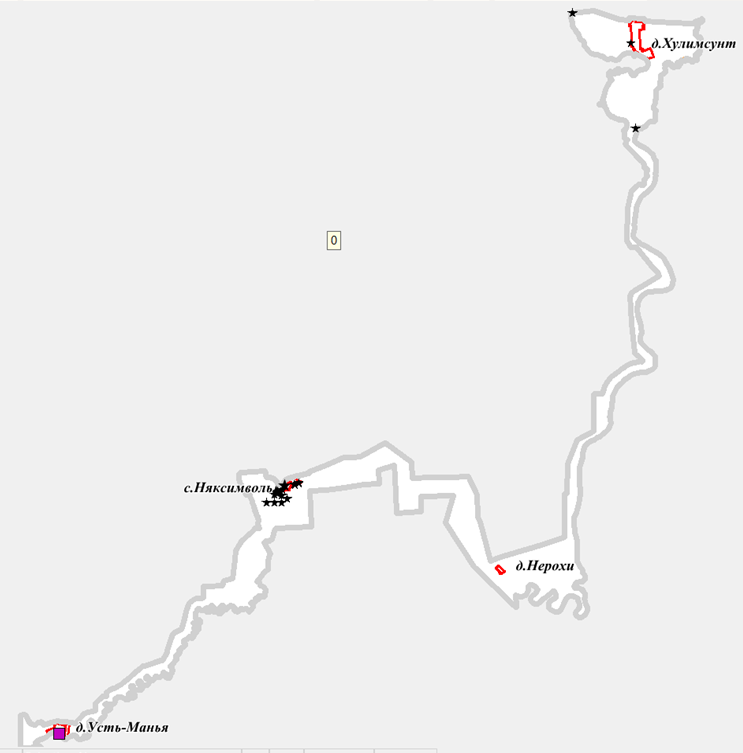 Рис. 1. Границы сельского поселения ХулимсунтКлиматКлимат поселения континентальный. Характеризуется суровой, холодной и продолжительной зимой, жарким непродолжительным летом, резкими колебаниями температуры в течение года, месяца и даже суток. Расчетная температура наружного воздуха - 42С (согласно [10]). Устойчивый снежный покров устанавливается с 20 ноября, высота покрова равна 50-70 см, максимальная глубина промерзания почвы 191-233 см, господствующие ветра – юго-западного направления.В сельском поселении Хулимсунт расчетная температура наружного воздуха холодного периода года для проектирования отопления и вентиляции (температура воздуха наиболее холодной пятидневки обеспеченностью 0,92) составляет минус 42°С, продолжительность отопительного периода –256 суток.Анализ численности населенияЧисленность населения сельского поселения Хулимсунт на 2015 г. составила 2005 чел.Динамика изменения численности населения сельского поселения Хулимсунт за период 2010-2015 гг. представлена в таблице 3.1. Общая численность населения сельского поселения Хулимсунт за период времени с 2010 по 2015 гг. выросла на 18%.Согласно исходным данным о численности населения, на протяжении всего анализируемого периода наблюдается как рост общей численности населения поселения.Прогнозирование численности населения поселения на период до 2030 г. было выполнено в составе генерального плана сельского поселения Хулимсунт.Прогноз численности населения осуществлялся с учетом динамики естественного прироста и сальдо миграции в период, предшествующий базовому году. Используемая модель прогнозирования численности населения по половозрастному составу предполагает деление населения по полу и возрасту с шагом в один год. Вместе с тем, исходные данные о половозрастной структуре населения отражают деление большей части численности населения на возрастные группы, каждая из которых может содержать людей, отличающихся друг от друга возрастом на 0-5 лет. В связи с этим, крупные возрастные группы разбиваются на однолетние в предположении, что внутри каждой пятилетней возрастной группы люди распределены по отдельным возрастам (однолетним возрастным группам) равномерно.Таблица 3.2Прогноз численности населения поселения на конец расчетного срока (2030 год)Анализ экономической ситуацииОсновной отраслью экономики сельского поселения Хулимсунт является газовая промышленность. Промышленный потенциал населенного пункта является важнейшим параметром его жизнеобеспечения. Наличие и состояние объектов социальной сферы, средств на их развитие, содержание, занятость населения, уровень доходов и социальная защищенность в решающей мере определяются состоянием базовой отрасли экономики поселения.ХАРАКТЕРИСТИКА СУЩЕСТВУЮЩЕГО СОСТОЯНИЯ СИСТЕМ КОММУНАЛЬНОЙ ИНФРАСТУКТУРЫ СЕЛЬСКОГО ПОСЕЛЕНИЯ ХУЛИМСУНТ Краткий анализ существующего состояния системы электроснабжения, выявление проблем функционированияРаспределение, передача электроэнергии потребителям сельского поселения Хулимсунт осуществляет филиал ООО «Газпром трансгаз Югорск».д. Хулимсунт.Система электроснабжения д. Хулимсунт децентрализованная. Источником электроснабжения служит газотурбинная электрическая станция (далее - ГТЭС), расположенная в северной части населенного пункта. От ГТЭС электрическая станция по воздушным линиям электропередачи напряжением 10(6) кВ подключены трансформаторные подстанции (далее - ТП) 10(6)/0,4 кВ, с силовыми трансформаторами различной номинальной мощности. От ТП 10(6)/0,4 кВ осуществляется передача электрической энергии по распределительным сетям напряжением 0,4 кВ потребителям. Электроснабжение потребителей электрической энергии д. Хулимсунт обеспечивается в основном по третьей категории.с. НяксимвольСистема электроснабжения с. Няксимволь децентрализованная. Источником электроснабжения служит дизельная электрическая станция (далее - ДЭС), расположенная в северной части населенного пункта. От ДЭС электрическая станция по воздушным линиям электропередачи напряжением 10(6) кВ подключены трансформаторные подстанции ТП 10(6)/0,4 кВ, с силовыми трансформаторами различной номинальной мощности. От ТП 10(6)/0,4 кВ осуществляется передача электрической энергии по распределительным сетям напряжением 0,4 кВ потребителям. Электроснабжение потребителей электрической энергии с. Няксимволь обеспечивается в основном по третьей категории.д. Усть-МаньяСистема электроснабжения д. Усть-Манья децентрализованная. Источником электроснабжения служит дизельная электрическая станция, расположенная в северной части населенного пункта. От ДЭС осуществляется передача электрической энергии по распределительным сетям напряжением 0,4 кВ потребителям.Характеристики существующих источников электроснабжения приведены в таблице 4.1.Таблица 4.1Таблица 4.2Характеристики существующих трансформаторных подстанций сельского поселенияОбщая протяженность сетей электроснабжения на территории сельского поселения Хулимсунт – 14180 м.Краткий анализ существующего состояния системы теплоснабжения, выявление проблем функционированияНа территории сельского поселения Хулимсунт услуги по обеспечению населения теплоснабжением осуществляют организации: МУП «Березовнефтепродукт» - с. Няксимволь и Сосьвинское ЛПУ МГ – д. Хулмсунт в введении которых находятся источники тепловой энергии и тепловые сети.д. ХулимсунтТеплоснабжение потребителей на нужды отопления деревни Хулимсунт осуществляется от компрессорной станции промплощадки через котлы-утилизаторы Сосьвинского ЛПУ  МГ ООО «Газпром трансгаз Югорск» (далее – Сосьвинское ЛПУ МГ) с присоединенной тепловой нагрузкой на жилой поселок 16 Гкал/ч и на компрессорную станцию «Сосьвинская» 11,38 Гкал/ч. Также в резерве существует котельная в жилом поселке с установленной тепловой мощностью 21 Гкал/ч. Основным топливом является природный газ, резервное топливо отсутствует. Протяженность тепловых сетей составляет около 20 км в двухтрубном исполнении. Сети теплоснабжения проложены в надземном исполнении и подземно в непроходных каналах на территории жилого поселка, примерно поровну. Материал изоляции – минераловатные маты с покрывным слоем из оцинкованной стали при надземной прокладке и минераловатные маты с покровным слоем из стекловолокна при подземной. Способ регулирования отпуска теплоты качественный, по закрытой схеме теплоснабжения и присоединением абонентов по зависимой и независимой схеме присоединения. Температурный график с параметрами теплоносителя 95/70 0С. с. НяксимвольТеплоснабжение потребителей на нужды отопления села Няксимволь осуществляет Муниципальным Унитарным Предприятием «Березовонефтепродукт» (далее - МУП «Березовнефтепродукт») с присоединенной тепловой нагрузкой 0,2 Гкал/ч.  В качестве основного топлива используется каменный уголь, резервное топливо дрова. Протяженность тепловых сетей составляет около 460 метров в двухтрубном исполнении. Сети теплоснабжения проложены в надземном (над дорогой) и в подземном бесканальным способом с утеплителем isover. Способ регулирования отпуска теплоты качественный, по закрытой схеме теплоснабжения и непосредственным присоединением абонентов. Температурный график с параметрами теплоносителя 95/70 0С.д. Усть-МаньяНа территории д. Усть-Манья действует децентрализованная система теплоснабжения. Частный жилой сектор отапливается от индивидуальных котлов и печек, топливом являются дрова и уголь.Основное характеристики котельных представлено в таблице 4.3.Таблица 4.3Основные характеристики котельныхТаблица 4.4Основное оборудование источников теплоснабженияОбщая протяженность сетей теплоснабжения на территории сельского поселения Хулимсунт – 20460 м.Мероприятия по улучшению качества обеспечения теплоснабжением населения:1. Теплоснабжение жилого фонда, а также социальных и производственных зданий рекомендуем запроектировать от централизованной теплосети.2. Провести расширение и увеличение мощности центральных котельных, предусмотреть резервные источники топлива и аварийного электроснабжения. В случае необходимости оптимизации зоны покрытия и распределения тепловой нагрузки - запроектировать дополнительную котельную.3. Для надежности централизованного теплоснабжения рекомендуем предусмотреть устройство перемычек между теплосетями, что даст возможность резервирования теплоисточников и перераспределения зон обслуживания с целью оптимизации загрузки оборудования котельных;4. С целью экономии тепла на отопление жилой фонд и социальные объекты необходимо оборудовать теплосчетчиками.5. Предусмотреть на котельных ХВО (химическую водоочистку), как в части умягчения, так и в части дегазации подпиточной воды.Краткий анализ существующего состояния системы газоснабжения, выявление проблем функционированияПодача газа потребителям сельского поселения Хулимсунт осуществляется по газопроводам высокого (0,6МПа) и низкого (0,005МПа) давления, обслуживаемым Газпром газораспределение Север.д. Хулимсунт.Газоснабжение потребителей д. Хулимсунт осуществляется природным газом от газораспределительной станции (далее - ГРС), расположенной на территории поселка. От ГРС отходит транзитный газопровод высокого давления, подводящий газ к газорегуляторным пунктам, в которых происходит понижение давления газа с высокого до среднего давления. Материал газопроводов – сталь. Прокладка газопроводов выполнена подземная и  надземная. По принципу построения сети газораспределения выполнены по тупиковой схеме.Управление режимом работы системы газоснабжения выполняют ГРП, которые автоматически поддерживают постоянное давление газа в сетях независимо от интенсивности потребления.Охват централизованным газоснабжением проектируемой, а также существующей жилой застройки, принят на расчетный срок – 100%.По числу ступеней регулирования давления газа, газораспределительная система сохраняется 2-х ступенчатая. Принцип построения (распределительные газопроводы) – кольцевые, тупиковые. Материал труб – сталь, полиэтилен.Кольцевая сеть представляют собой систему замкнутого газопровода, благодаря чему достигается более равномерный режим давления газа у всех потребителей и облегчается проведение различных ремонтных и эксплуатационных работ.Годовые расходы газа для каждой категории потребителей определены на конец расчетного периода с учетом перспективы развития объектов – потребителей газа.с. НяксимвольВ настоящее время, централизованное газоснабжение природным газом в населенном пункте отсутствует. Газоснабжение населенного пункта осуществляется привозным сжиженным газом в баллонах для пищеприготовления.д. Усть-МаньяВ настоящее время, централизованное газоснабжение природным газом в населенном пункте отсутствует. Газоснабжение населенного пункта осуществляется привозным сжиженным газом в баллонах для пищеприготовления.Подробная информация по ГРС, ГРП отсутствует.Общая протяженность газопроводов в д. Хулимсунт – 4,026 км.Краткий анализ существующего состояния системы водоснабжения, выявление проблем функционированияДля обеспечения потребителей сельского поселения Хулимсунт Березовского района Ханты-Мансийского Автономного округа-Югры услугами водоснабжения привлечена организация ООО «Коммерческая фирма «КЕДР», которая занимается эксплуатацией инженерных сетей. Сосьвинское ЛПУ МГ - оборудования артезианских скважин. д. ХулимсунтНа территории д. Хулимсунт действует централизованная система хозяйственно-питьевого водоснабжения. Источником централизованного водоснабжения д. Хулимсунт являются подземные воды. Водозаборные сооружения расположены в центральной части населенного пункта и представлены тремя скважинами с установленным водоподъемным оборудованием в теплых павильонах. Производительность водозаборных сооружений составляет 1500 м3/сут.Вода из скважин подается на водопроводную очистную станцию. Производительность ВОС составляет 1500 м3/сут. После предварительной очистки вода насосной станцией второго подъема подается в водопроводную сеть населенного пункта и на территорию компрессорной станции. Вода после очистки, подаваемая потребителю, по своему составу не полностью соответствует требованиям ГОСТ Р 51232-98 «Вода питьевая» и СанПиН 2.1.4.1074-01 «Питьевая вода. Гигиенические требования. Контроль качества» в связи с неудачно выбранной схемой очистки.Водопроводные сети – тупиковые. Выполнены из стальных труб диаметрами 57-, общей протяженностью .с. НяксимвольНа территории с. Няксимволь система централизованного хозяйственно-питьевого водоснабжения отсутствует.Источниками децентрализованного водоснабжения являются подземные воды.Водоснабжение осуществляется из скважин (водокачек), распределенных по населенному пункту. Количество водокачек – 9 шт.Для нужд пожаротушения предусмотрено три пожарных резервуара.Для нужд котельной имеется подпиточная скважина с водонапорной башней, расположенная на территории новой котельной. Водоразбор из сети не осуществляется.д. Усть-МаньяНа территории д. Усть-Манья система централизованного хозяйственно-питьевого водоснабжения отсутствует.Источником децентрализованного водоснабжения д. Усть-Манья являются поверхностные воды реки Северная Сосьва. В зимнее время забор воды для хозяйственно-питьевых целей производится из проруби на реке. Потребляемая речная вода по своему составу не полностью соответствует требованиям ГОСТ Р 51232-98 «Вода питьевая. Общие требования к организации и методам контроля качества» и СанПиН 2.1.4.1074-01 «Питьевая вода. Гигиенические требования к качеству воды централизованных систем питьевого водоснабжения. Контроль качества». Основные данные по существующим водозаборным узлам, их месторасположение и характеристика, протяженность трубопровода представлены в таблице 4.5.Таблица 4.5Информация по источникам водоснабженияОбщая протяженность водопроводных сетей, обеспечивающих холодным водоснабжением население и организации – 23000 м.В целом, основными проблемами водоснабжения на территории сельского поселения Хулимсунт являются:Качество воды снижается при транспортировке вследствие ее вторичного загрязнения, при этом снижаются органолептические характеристики воды; отсутствие полной автоматизации в системе подачи воды на источниках водоснабжения и насосной станции.  Совершенствование и расширение системы водоснабжения сельского поселения Хулимсунт необходимо для улучшения качества жизни населения, защиты его здоровья и благополучия.Централизованная система водоснабжения сельского поселения Хулимсунт должна представлять собой развитый комплекс сооружений и сетей, который удовлетворяет в первую очередь, потребность поселения в части надежного водоснабжения, а также потребности населения в обеспечении питьевой водой с выполнением требований по охране окружающей среды и нормативных требований к качеству питьевой воды.Решение задач, связанных с построением эффективной системы водоснабжения на территории сельского поселения Хулимсунт – это длительный и достаточно дорогостоящий процесс, который требует комплексного подхода к решению первоочередных задач.Краткий анализ существующего состояния системы водоотведения, выявление проблем функционированияДля обеспечения потребителей сельского поселения Хулимсунт Березовского района Ханты-Мансийского Автономного округа-Югры услугами водоотведения привлечены организации: Служба ЭВС, Сосьвинское ЛПУ МГ, которые занимаются эксплуатацией инженерных сетей водоотведения и оборудования очистных сооружений. д. ХулимсунтНа территории д. Хулимсунт действует централизованная система водоотведения.Хозяйственно-бытовые сточные воды собираются самотечной канализационной коллекторной сетью и подаются на канализационные насосные станции (КНС), откуда по напорным трубопроводам сбрасываются на канализационные очистные сооружения (КОС).Самотечная сеть водоотведения выполнена из стальных труб диаметрами 89-, общей протяженностью . Способ прокладки – подземный.Напорные сети канализации выполнены из стальных труб, проложенных надземно по опорам, диаметрами 100-, общей протяженностью в однотрубном исполнении . Количество линий – одна, две.Площадка КОС располагается в северо-западной части населенного пункта на территории компрессорной станции. Мощность составляет 800 м3/сут. Сброс очищенных сточных вод осуществляется в поверхностный водный объект – реку Северная Сосьва. Год ввода в эксплуатацию – 2006.Сооружения работают в нормальном режиме, степень очистки низкая.с. НяксимвольНа территории с. Няксимволь система централизованного водоотведения отсутствует.Сброс сточных вод осуществляется на рельеф и частично в выгребы. Стоки из выгребов ассенизаторскими машинами вывозятся и сбрасываются на полигон по утилизации жидких бытовых отходов.д. Усть-МаньяНа территории д. Усть-Манья система централизованного водоотведения отсутствует. Сброс хозяйственно-бытовых сточных вод от жилой застройки производится на рельеф.Характеристика существующих КОС на территории сельского поселения Хулимсунт.Таблица 4.6Характеристика очистных сооруженийТаблица 4.7Характеристика канализационных насосных станцийОбщая протяженность водопроводных сетей, обеспечивающих холодным водоснабжением население и организации – 17510 м.На территории сельского поселения Хулимсунт централизованная система водоотведения осуществляется только в д. Хулимсуни. В остальных населенный пунктах сброс сточных вод осуществляется в выгребные ямы, с последующим вывозом ассенизаторскими машинами или сбросом на рельеф. Требуют решения следующие задачи:организация централизованного водоотведения на территориях, где оно отсутствует;обеспечение водоотведения объектов нового строительства и реконструируемых объектов, для которых пропускной способности линейных объектов недостаточно;предварительный выбор трасс, очередности строительства;определение ориентировочного объема инвестиций для строительства и реконструкции и модернизации линейных объектов.Краткий анализ существующего состояния сбора и вывоза коммунальных отходов и мусора, выявление проблем функционированияНа территории сельского поселения Хулимсунт вывоз мусора осуществляется различными способами. Контейнерные площадки установлены в двух точках: зона отдыха «Лесовичок» и зона отдыха «Поплавок». На остальной территории применяется позвонковый метод сбора ТКО. Население часть ТКО использует как топливо, часть вывозят своими силами на площадку временного складирования расположенную на территории бывшей свалки.На 2016 год вывоз ТКО с территории сельского поселения Хулимсунт осуществляется на полигон ТКО. Подробная информация по данному полигону отсутствует.Система сбора и размещения коммунальных отходов на территории сельского поселения Хулимсунт включает в себя:- сбор ТКО в домовладениях (преимущественно унитарный способ);- вывоз ТКО для размещения;- размещение ТКО на свалке (без использования мусорообрабатывающей станции и системы прессования-пакетирования).На территории сельского поселения Хулимсунт несанкционированные свалки ТКО отсутствуют.Таблица 4.8Количество и характеристика контейнеров для сбора ТБОТаблица 4.9Сведения о вывозе ТБО позвонковым методомПроблемы сбора, вывоза и утилизации твердых коммунальных отходов имеют тенденцию к обострению, что характерно для каждой территории. Присутствует также проблема возникновения несанкционированных свалок, которые требуют значительных финансовых затрат на их ликвидацию и эффективного контроля за их возникновением со стороны соответствующих уполномоченных структур.Можно выделить следующие основные проблемы, связанные со сбором, использованием, обезвреживанием, транспортировкой, размещением отходов 1-4 класса опасности:1. Экологические проблемы:низкий охват населения централизованным сбором и утилизацией ТКО.2. Социальные проблемы:практически полностью отсутствует культура ресурсосбережения; отсутствует система стимуляции населения для селективного сбора ТКО; не в полной мере осуществляется процесс воспитания экологической культуры населения.3. Организационные проблемы:недостаточно проработана система сбора крупногабаритных отходов с территорий домовладений.Решение указанных проблем требует системного подхода, как к разработке общей стратегии, так и конкретных программных мероприятий и обеспечение их ресурсами. Краткий анализ существующего состояния установки приборов учета и энергоресурсосбережения у потребителейВ соответствии со ст. 12 Федерального закона от 23.11.2009 № 261 «Об энергосбережении и повышении энергетической эффективности и о внесении изменений в отдельные законодательные акты Российской Федерации» (в редакции от 11.07.2011) в целях повышения уровня энергосбережения в жилищном фонде и его энергетической эффективности в перечень требований к содержанию общего имущества собственников помещений в многоквартирном доме включаются требования о проведении мероприятий по энергосбережению и повышению энергетической эффективности многоквартирного дома. Соответственно должно быть обеспечено рациональное использование энергетических ресурсов за счет реализации энергосберегающих мероприятий (использование энергосберегающих ламп, приборов учета, более экономичных бытовых приборов, утепление многоквартирных домов и мест общего пользования и др.). В соответствии со ст. 24 Федерального закона от 23.11.2009 № 261 «Об энергосбережении и повышении энергетической эффективности и о внесении изменений в отдельные законодательные акты Российской Федерации» (в редакции от 11.07.2011), начиная с 1 января 2010 года бюджетное учреждение обязано обеспечить снижение в сопоставимых условиях объема потребленных им воды, дизельного и иного топлива, мазута, природного газа, тепловой энергии, электрической энергии, угля в течение пяти лет не менее чем на пятнадцать процентов от объема фактически потребленного им в 2009 г. каждого из указанных ресурсов с ежегодным снижением такого объема не менее чем на три процента. В соответствии со ст. 13 Федерального закона от 23.11.2009 № 261 «Об энергосбережении и повышении энергетической эффективности и о внесении изменений в отдельные законодательные акты Российской Федерации» до 01.07.2012 собственники жилых домов, собственники помещений в многоквартирных домах, обязаны обеспечить оснащение таких домов приборами учета используемых воды, тепловой энергии, электрической энергии, а также ввод установленных приборов учета в эксплуатацию. При этом многоквартирные дома в указанный срок должны быть оснащены коллективными (общедомовыми) приборами учета используемых воды, тепловой энергии, электрической энергии, а также индивидуальными и общими (для коммунальной квартиры) приборами учета используемых воды, электрической энергии. Соответственно должен быть обеспечен перевод всех потребителей на оплату энергетических ресурсов по показаниям приборов учета за счет завершения оснащения приборами учета воды, природного газа, тепловой энергии, электрической энергии зданий и сооружений поселения, а также их ввода в эксплуатацию.Оснащенность приборами учета потребителей представлена в таблице 4.10.Таблица 4.10Оснащенность приборами учетаПЛАН РАЗВИТИЯ СЕЛЬСКОГО ПОСЕЛЕНИЯ ХУЛИМСУНТ, ПЛАН ПРОГНОЗИРУЕМОЙ ЗАСТРОЙКИ И ПРОГНОЗИМРУЕМЫЙ СПРОС НА КОММУНАЛЬНЫЕ РЕСУРСЫ НА ПЕРИОД ДЕЙСТВИЯ ГЕНЕРАЛЬНОГО ПЛАНА СЕЛЬСКОГО ПОСЕЛЕНИЯ Перспектива развития территории сельского поселения Хулимсунт Березовского района Ханты-Мансийского Автономного округа-Югры рассматривается до 2030 г.Документами территориального планирования сельского поселения является генеральный план сельского поселения Хулимсунт, который, исходя из совокупности социальных, экономических, экологических и иных факторов, комплексно решает задачи обеспечения устойчивого развития муниципального развития, развития его инженерной, транспортной и социальной инфраструктур, обеспечения учета интересов граждан и их объединений, интересов Российской Федерации, Березовского района Ханты-Мансийского Автономного округа-Югры и сельского поселения.Территориальное планирование направлено на определение функционального назначения территории сельского поселения исходя из совокупности социальных, экономических, экологических и иных факторов в целях: - обеспечения устойчивого развития сельского поселения; - формирования благоприятной среды жизнедеятельности; - сохранения объектов исторического и культурного наследия, уникальных природных объектов для настоящего и будущего поколений;- развития и модернизации инженерной, транспортной и социальной инфраструктур;- оптимизация использования земельных ресурсов межселенных территорий.Определение перспективных показателей развития сельского поселения с учетом социально-экономических условийДинамика численности населенияНаселение сельского поселения Хулимсунт Березовского района Ханты-Мансийского Автономного округа-Югры на расчетный срок (2030 г.) планируется к росту численности населения.Согласно исходным данным о численности населения, на протяжении всего анализируемого периода наблюдается снижение общей численности населения поселения.Прогнозирование численности населения поселения на период до 2030 г. было выполнено в составе проекта Схемы территориального планирования Березовского района, результаты приведены в таблице 5.1.Прогноз численности населения осуществлялся с учетом динамики естественного прироста и сальдо миграции в период, предшествующий базовому году. Используемая модель прогнозирования численности населения по половозрастному составу предполагает деление населения по полу и возрасту с шагом в один год. Вместе с тем, исходные данные о половозрастной структуре населения отражают деление большей части численности населения на возрастные группы, каждая из которых может содержать людей, отличающихся друг от друга возрастом на 0-5 лет. В связи с этим, крупные возрастные группы разбиваются на однолетние в предположении, что внутри каждой пятилетней возрастной группы люди распределены по отдельным возрастам (однолетним возрастным группам) равномерно.Таблица 5.1Прогноз численности населения поселения на конец расчетного срока (2030 год)Жилищный фондОбеспечение качественным жильем населения является одной из важнейших социальных задач, стоящих перед муниципалитетом. Капитальное исполнение, полное инженерное обеспечение, создание предпосылок для эффективного развития жилищного строительства с использованием собственных ресурсов (для создания дополнительных рабочих мест) – это приоритетные цели в жилищной сфере.Муниципальная жилищная политика – совокупность систематически принимаемых решений и мероприятий с целью удовлетворения потребностей населения в жилье.Перечень вопросов в сфере муниципальной жилищной политики, решение которых обеспечивают муниципальные органы власти:1) учет (мониторинг) жилищного фонда,2) определение существующей обеспеченности жильем населения сельского поселения;3) установление нормативов жилищной обеспеченности, учитывающие местные условия сельского поселения;4) организация жилищного строительства (вопросы его содержания относятся к жилищно-коммунальному комплексу) за счет всех источников финансирования;5) формирование нормативно-правовой базы в жилищной сфере.Таблица 5.2Планируемый прирост жилого фонда, объектов промышленного и коммунального назначения и объектов инфраструктуры на период действия Генерального плана развития до 2030 года.Производственные и коммунальные зоны.Основной отраслью экономики сельского поселения Хулимсунт является газовая промышленность. Промышленный потенциал населенного пункта является важнейшим параметром его жизнеобеспечения. Наличие и состояние объектов социальной сферы, средств на их развитие, содержание, занятость населения, уровень доходов и социальная защищенность в решающей мере определяются состоянием базовой отрасли экономики поселения.Перспектива развития территории сельского поселения Хулимсунт Березовского района Ханты-Мансийского Автономного округа-ЮгрыПерспектива развития территории сельского поселения Хулимсунт Березовского района Ханты-Мансийского Автономного округа-Югры рассматривается до 2030 г.Документами территориального планирования сельского поселения являются проект генерального плана сельского поселения Хулимсунт Березовского района Ханты-Мансийского Автономного округа-Югры – Положения о территориальном планировании, который, исходя из совокупности социальных, экономических, экологических и иных факторов, комплексно решает задачи обеспечения устойчивого развития сельского поселения, развития его инженерной, транспортной и социальной инфраструктур, обеспечения учета интересов граждан и их объединений, интересов Российской Федерации, Березовского района Ханты-Мансийского Автономного округа-Югры и сельского поселения.Территориальное планирование направлено на определение функционального назначения территории сельского поселения исходя из совокупности социальных, экономических, экологических и иных факторов в целях:обеспечения устойчивого развития сельского поселения;формирования благоприятной среды жизнедеятельности;сохранения объектов исторического и культурного наследия, уникальных природных объектов для настоящего и будущего поколений;развития и модернизации инженерной, транспортной и социальной инфраструктур;оптимизация использования земельных ресурсов межселенных территорий.Прогноз спроса на коммунальные ресурсыОбъемы коммунальных услуг до 2030 года представлены в таблице 5.3. Факторы, принятые в расчет при определении объемов потребления услуг коммунальной сферы на перспективу:- прогнозная численность постоянного населения;- установленные нормативы потребления коммунальных услуг; - технико-экономические показатели реализации Генерального плана.Таблица 5.3Прогнозный спрос на коммунальные ресурсыЦЕЛЕВЫЕ ПОКАЗАТЕЛИ РАЗВИТИЯ КОММУНАЛЬНОЙ ИНФРАСТРУКТУРЫ СЕЛЬСКОГО ПОСЕЛЕНИЯ Результаты реализации Программы определяются уровнем достижения запланированных целевых показателей, которые устанавливаются по каждому виду коммунальных услуг и периодически корректируются.Целевые показатели для мониторинга реализации Программы комплексного развития систем коммунальной инфраструктуры сельского поселения Хулимсунт Березовского района Ханты-Мансийского Автономного округа-Югры на период до 2030 г. определены с учетом выполнения всех мероприятий Программы в запланированные сроки и представлены в таблице 6.1. Таблица 6.1Целевые показатели развития коммунальной инфраструктурыРеализация мероприятий по системе электроснабжения позволит достичь следующего эффекта: обеспечение бесперебойного электроснабжения; повышение качества и надежности электроснабжения, снижение уровня потерь; обеспечение резерва мощности, необходимого для электроснабжения новых объектов. Результатами реализации мероприятий по системе теплоснабжения сельского поселения являются: повышение надежности и обеспечение бесперебойной работы объектов теплоснабжения за счет уменьшения количества функциональных отказов до рациональных значений; улучшение качества жилищно-коммунального обслуживания населения по системе теплоснабжения; повышение ресурсной эффективности предоставления услуг теплоснабжения. Результатами реализация мероприятий по развитию систем водоснабжения сельского поселения являются: обеспечение бесперебойной подачи качественной воды от источника до потребителя; улучшение качества жилищно-коммунального обслуживания населения по системе водоснабжения; обеспечение возможности подключения строящихся объектов к системе водоснабжения при гарантированном объеме заявленной мощности. Реализация программных мероприятий по развитию системы водоотведения сельского поселения позволит достичь следующего эффекта: предотвращение попадания неочищенных канализационных стоков в природную среду.Реализация программных мероприятий по развитию системы сбора и утилизации (захоронения) ТКО сельского поселения позволит достичь следующего эффекта: улучшение экологической ситуации на территории сельского поселения.ПРОГРАММА ИНВЕСТИЦИОННЫХ ПРОЕКТОВ, ОБЕСПЕЧИВАЮЩИХ ДОСТИЖЕНИЕ ЦЕЛЕВЫХ ПОКАЗАТЕЛЕЙ Общая программа инвестиционных проектов включает: программу инвестиционных проектов в электроснабжении; программу инвестиционных проектов в теплоснабжении; программу инвестиционных проектов в водоснабжении; программу инвестиционных проектов в водоотведении; программу инвестиционных проектов в газоснабжении; программу инвестиционных проектов в сборе и утилизации (захоронении) ТКО; программу реализации ресурсосберегающих проектов у потребителей; программу установки приборов учета у потребителей. Общая программа инвестиционных проектов сельского поселения Хулимсунт Березовского района Ханты-Мансийского Автономного округа-Югры до 2030 года (тыс. руб.) представлена в таблице 7.1.Таблица 7.1Общая программа инвестиционных проектов сельского поселения ХулимсунтПрограмма инвестиционных проектов в электроснабженииПеречень мероприятий и инвестиционных проектов в электроснабжении, обеспечивающих спрос на услуги электроснабжения по годам реализации Программы для решения поставленных задач и обеспечения целевых показателей развития коммунальной инфраструктуры сельского поселения Хулимсунт Березовского района Ханты-Мансийского Автономного округа-Югры, включаетЗадача 1: Инженерно-техническая оптимизация систем коммунальной инфраструктурыМероприятия: проведение энергетического аудита организаций, осуществляющих производство и (или) транспортировку электрической энергии; инвентаризация бесхозяйных объектов недвижимого имущества, используемых для передачи энергетических ресурсов. Организация постановки объектов на учет в качестве бесхозяйных объектов недвижимого имущества. Признание права муниципальной собственности на бесхозяйные объекты недвижимого имущества. Срок реализации: 2017 г., 2026 г. Необходимый объем финансирования: 250 тыс. руб.Ожидаемый эффект: организационные, беззатратные и малозатратные мероприятия Программы непосредственного эффекта в стоимостном выражении не дают, но их реализация обеспечивает оптимизацию систем коммунальной инфраструктуры и создание условий и стимулов для рационального потребления топливно-энергетических ресурсов.Задача 2: Перспективное планирование развития систем коммунальной инфраструктурыМероприятия:разработка электронной перспективной схемы электроснабжения сельского поселения Хулимсунт.Срок реализации: 2018 г. Необходимый объем финансирования: 150 тыс. руб. Ожидаемый эффект: повышение надежности и качества централизованного электроснабжения, минимизация воздействия на окружающую среду, обеспечение энергосбережения. Задача 3: Разработка мероприятий по комплексной реконструкции и модернизации систем коммунальной инфраструктурыИнвестиционный проект «Реконструкция головных объектов» включает мероприятия, направленные на достижение целевых показателей развития системы электроснабжения в части источников электрической энергии: Генеральным планом, с учетом изменения планировочной структуры и ожидаемого роста присоединяемых мощностей, предусмотрено:д. Хулимсунтреконструкция 6-и трансформаторных подстанций, расчетной мощностью оборудования от 160 до 630 кВА;строительство 6-и трансформаторных подстанций, расчетной мощностью оборудования от 250 до 630 кВА. с. Няксимвольстроительство понизительной подстанции ПС «Няксимволь» 35/10 кВ с подключением по линии электропередач ЛЭП 35 кВ, общей протяженностью 5 км (в границах сельского поселения), к проектируемой ПС «Усть-Манья» 220/110/35 кВ. Действующая ДЭС сохраняется как резервный источник питания.строительство 6-и трансформаторных подстанций, расчетной мощностью оборудования от 160 до 250 кВА. д. Усть-Маньястроительство понизительной подстанции ПС 35/10 кВ с подключением по линии электропередач ЛЭП 35 кВ, общей протяженностью 0,6 км (в границах сельского поселения), к проектируемой ПС «Усть-Манья» 220/110/35 кВ. строительство 2-х трансформаторных подстанций, расчетной мощностью оборудования  160 кВА, для жилищно-коммунальной сферы;строительство 2-х трансформаторных подстанций, для производственных нужд.Цель проекта: обеспечение качества и надежности электроснабжения. Технические параметры проекта: определяются при разработке проектно-сметной документации на объект, планируемый к внедрению. Технические параметры, принятые при разработке проектных решений, должны соответствовать установленным нормам и требованиям действующего законодательства.Срок реализации проекта: до 2030 г. Необходимый объем финансирования: 7 550 тыс. руб. Инвестиционный проект «Реконструкция сетей электроснабжения» включает мероприятия, направленные на достижение целевых показателей развития системы электроснабжения в части источников электрической энергии: Генеральным планом, с учетом изменения планировочной структуры и ожидаемого роста присоединяемых мощностей, предусмотрено:д. Хулимсунт.строительство воздушных линий электропередачи 10 кВ, общей протяженностью – 4,7 км;с. Няксимвольстроительство воздушных линий электропередачи 10 кВ, общей протяженностью – 4,9 км;строительство воздушных линий электропередачи 35 кВ, общей протяженностью – 5 кмд. Усть-Маньястроительство воздушных линий электропередачи 10 кВ, общей протяженностью – 3,2 км;строительство воздушных линий электропередачи 35 кВ, общей протяженностью – 0,6 кмЛинии электропередачи напряжением 10 кВ выполнить с применением самонесущего изолированного провода СИП-3 на железобетонных опорах.Распределительные электрические сети напряжением 0,4 кВ от трансформаторных подстанций ТП-10/0,4 кВ до потребителей электрической энергии, находящихся на проектируемой территории, выполнить с применением самонесущего изолированного провода СИП-2 на железобетонных опорах.Распределительные сети напряжением 0,4 кВ из самонесущего изолированного провода использовать для одновременного подключения к магистрали системы уличного освещения поселка.Цель проекта: обеспечение качества и надежности электроснабжения. Технические параметры проекта: определяются при разработке проектно-сметной документации на объект, планируемый к внедрению. Технические параметры, принятые при разработке проектных решений, должны соответствовать установленным нормам и требованиям действующего законодательства. Срок реализации проекта: до 2030 г. Необходимый объем финансирования: 22 640 тыс. руб.Ожидаемый эффект: снижение продолжительности перерывов электроснабжения. Срок получения эффекта: в течение срока полезного использования оборудования. Простой срок окупаемости проекта: проект программы направлен на повышение надежности и качества оказания услуг электроснабжения и не предусматривает обеспечение окупаемости в период полезного использования оборудования. Задача 4: Повышение инвестиционной привлекательности коммунальной инфраструктуры. Мероприятия:разработка инвестиционных программ электроснабжающей организации; разработка технико-экономических обоснований в целях внедрения энергосберегающих технологий для привлечения внебюджетного финансирования. Срок реализации: 2017-2020 гг. Дополнительного финансирования не требуется. Реализация мероприятий предусмотрена собственными силами организаций коммунального комплекса. Ожидаемый эффект: создание условий для повышения надежности и качества централизованного электроснабжения, минимизации воздействия на окружающую среду, обеспечения энергосбережения. Программа инвестиционных проектов в теплоснабжении Перечень мероприятий и инвестиционных проектов в теплоснабжении, обеспечивающих спрос на услуги теплоснабжения по годам реализации Программы для решения поставленных задач и обеспечения целевых показателей развития коммунальной инфраструктуры сельского поселения Хулимсунт, включает:Задача 1: Инженерно-техническая оптимизация систем коммунальной инфраструктурыМероприятия:проведение энергетического аудита организаций, осуществляющих производство и (или) транспортировку тепловой энергии; инвентаризация бесхозяйных объектов недвижимого имущества, используемых для передачи энергетических ресурсов. Организация постановки объектов на учет в качестве бесхозяйных объектов недвижимого имущества. Признание права муниципальной собственности на бесхозяйные объекты недвижимого имущества. Срок реализации: 2017 г., 2025 г. Необходимый объем финансирования: 250 тыс. руб. Ожидаемый эффект: организационные, беззатратные и малозатратные мероприятия Программы непосредственного эффекта в стоимостном выражении не дают, но их реализация обеспечивает оптимизацию систем коммунальной инфраструктуры и создание условий и стимулов для рационального потребления топливно-энергетических ресурсов. Задача 2: Перспективное планирование развития систем коммунальной инфраструктуры. Мероприятия:разработка электронной перспективной схемы теплоснабжения сельского поселения Хулимсунт. Срок реализации: 2018 г. Необходимый объем финансирования: 150 тыс. руб.Ожидаемый эффект: развитие системы централизованного теплоснабжения на территории сельского поселения, создание условий для повышения надежности и качества централизованного теплоснабжения, минимизации воздействия на окружающую среду, обеспечения энергосбережения.Задача 3: Разработка мероприятий по комплексной реконструкции и модернизации систем коммунальной инфраструктуры. Инвестиционный проект «Новое строительство, реконструкция и техническое перевооружение (головных объектов теплоснабжения) источников тепловой энергии» включает мероприятия, направленные на достижение целевых показателей системы теплоснабжения в части источников теплоснабжения: По деревне Хулимсунт предлагается:Начиная с 2015 года, произвести реконструкцию котельной жилого поселка с доведением ее установленной тепловой мощностью до 16,5 Гкал/ч. Для этого выполнить замену основного и вспомогательного оборудования, с демонтажем существующего оборудования, а также установить узлы технического учета тепла, воды и топлива. Начиная с 2017 г. выполнить переключение существующих и перспективных потребителей от котельной Сосьвинского ЛПУ МГ к котельной жилого поселка.В 2018-2022 гг. выполнить строительство и ввод в эксплуатацию блочно-модульной котельной «Аэропорт» с установленной тепловой мощностью 0,6 Гкал/ч, основное топливо природный газ, резервное – дизельное топливо.В течение расчетного срока для существующих потребителей, подключенных к системе центрального теплоснабжения, схемой предусматривается установка, на нужды горячего водоснабжения электроводонагревателей. Для перспективных потребителей, подключаемых к системе централизованного теплоснабжения планируется установка индивидуальных тепловых пунктов, с организацией в них узлов учета потребления тепловой энергии.В течение расчетного срока для перспективных потребителей индивидуальной жилой застройки суммарной установленной мощностью 0,325 Гкал/ч, планируется устанавливать двухконтурные индивидуальные газовые котлы. Газоснабжение осуществлять от распределительных сетей поселка низкого давления.По селу Няксимволь предлагается:В течение расчетного срока для существующих потребителей, подключенных к системе центрального теплоснабжения, схемой предусматривается установка, на нужды горячего водоснабжения электроводонагревателей. Для перспективных потребителей, подключаемых к системе централизованного теплоснабжения планируется установка индивидуальных тепловых пунктов, с организацией в них узлов учета потребления тепловой энергии. В течение расчетного срока для ряда перспективных потребителей предусмотреть организацию индивидуального теплоснабжения от котельных расположенных внутри зданий. В качестве источников тепла использовать котлы, работающие на твердом топливе.Цель проекта: повышение качества, надежности и ресурсной эффективности работы источников теплоснабжения. Технические параметры проекта: технические параметры определяются при разработке проектно-сметной документации на объект, планируемый к внедрению. Технические параметры, принятые при разработке проектных решений, должны соответствовать установленным нормам и требованиям действующего законодательства. Срок реализации проекта: до 2030 г. Необходимый объем финансирования: 13 482 тыс. руб. Ожидаемый эффект: повышение надежности работы объектов централизованной системы теплоснабжения; снижение физического и морального износа технологического оборудования; создание резерва производственной мощности источников теплоснабжения. Общий ожидаемый эффект: повышение надежности и качества централизованного теплоснабжения, минимизация воздействия на окружающую среду, обеспечение энергосбережения. Срок получения эффекта: в течение срока полезного использования оборудования. Срок окупаемости проекта: проект программы направлен на повышение надежности и качества оказания услуг теплоснабжения и не предусматривает обеспечение окупаемости в период полезного использования оборудования. Инвестиционный проект «Новое строительство и реконструкция тепловых сетей (линейных объектов теплоснабжения)» включает мероприятия, направленные на достижение целевых показателей системы теплоснабжения в части источников теплоснабжения: По деревне Хулимсунт:Демонтаж существующей повысительной насосной станции в 2016 г.;Строительство тепловых сетей для присоединения новых потребителей до границ участка подключаемого объекта, протяженностью 2959,43 м.; До 2028 года выполнить реконструкцию тепловых сетей с увеличением диаметра трубопроводов для обеспечения присоединения перспективных потребителей, протяженностью 1013,73 м. По селу Няксимволь:Новое строительство тепловых сетей для присоединения новых потребителей до границ участка подключаемого объекта, протяженностью 535,68 м. При выборе диаметра труб принималось ограничение максимального давления в обратных трубопроводах на уровне не выше 0,6 МПа, из условия эксплуатации отопительных приборов.Цель проекта: повышение качества, надежности и ресурсной эффективности работы источников теплоснабжения. Технические параметры проекта: определяются при разработке проектно-сметной документации на объект, планируемый к внедрению. Технические параметры, принятые при разработке проектных решений, должны соответствовать установленным нормам и требованиям действующего законодательства. Срок реализации проекта: до 2030 г. Необходимый объем финансирования: 59 579 тыс. руб. Срок получения эффекта: в течение срока полезного использования оборудования. Срок окупаемости проекта: проект программы направлен на повышение надежности и качества оказания услуг теплоснабжения и не предусматривает обеспечение окупаемости в период полезного использования оборудования. Задача 4: Повышение инвестиционной привлекательности коммунальной инфраструктурыМероприятия:разработка инвестиционных программ теплоснабжающей организации; разработка технико-экономических обоснований в целях внедрения энергосберегающих технологий для привлечения внебюджетного финансирования. Срок реализации: 2017-2020 гг. Дополнительного финансирования не требуется. Реализация мероприятий предусмотрена собственными силами организацией коммунального комплекса.Ожидаемый эффект: повышение надежности и качества централизованного теплоснабжения, минимизация воздействия на окружающую среду, обеспечение энергосбережения.Программа инвестиционных проектов в водоснабжении Перечень мероприятий и инвестиционных проектов в водоснабжении, обеспечивающих спрос на услуги водоснабжения по годам реализации Программы для решения поставленных задач и обеспечения целевых показателей развития коммунальной инфраструктуры сельского поселения Хулимсунт Березовского района Ханты-Мансийского Автономного округа-Югры, включает: Задача 1: Инженерно-техническая оптимизация систем коммунальной инфраструктурыМероприятия:проведение энергетического аудита организаций, осуществляющих производство и (или) транспортировку воды; инвентаризация бесхозяйных объектов недвижимого имущества, используемых для передачи энергетических ресурсов. Организация постановки объектов на учет в качестве бесхозяйных объектов недвижимого имущества. Признание права муниципальной собственности на бесхозяйные объекты недвижимого имущества. Срок реализации: 2017 г., 2026 г. Необходимый объем финансирования: 250 тыс. руб. Ожидаемый эффект: организационные, беззатратные и малозатратные мероприятия Программы непосредственного эффекта в стоимостном выражении не дают, но их реализация обеспечивает оптимизацию систем коммунальной инфраструктуры и создание условий и стимулов для рационального потребления топливно-энергетических ресурсов и воды.Задача 2: Перспективное планирование развития систем коммунальной инфраструктурыМероприятие:подготовка и принятие муниципальной программы поэтапной реконструкции и замены сетей водоснабжения сельского поселения Хулимсунт;разработка проектно-сметной документации на реконструкцию существующих водопроводных сетей и сооружений и строительство новых;корректировка проектируемой схемы расположения водопроводных сетей специализированной организацией. Срок реализации: до 2018 г. Необходимый объем финансирования: 350 тыс. руб. Ожидаемый эффект: определение динамики химического состава воды. Задача 3: Разработка мероприятий по строительству, комплексной реконструкции и модернизации системы коммунальной инфраструктурыИнвестиционный проект «Развитие головных объектов водоснабжения» включает мероприятия, направленные на достижение целевых показателей системы водоснабжения в части источников водоснабжения:Исходя из приведенных расчётов, а также учитывая объекты, запланированные к строительству и реконструкции, определен следующий перечень объектов местного значения, предусмотренных к размещению на территории населенных пунктов:ВОС блочно-модульного типа – 3 объекта;ВОС реконструируемый – 1 объект; д. Хулимсунтреконструкция водозаборного узла из подземного водоисточника с доведением до расчетной производительности 2260 м3/сут,сохранение существующей водопроводной очистной установки производительностью 1500 м3/сут для нужд компрессорной станции и строительство новой водопроводной очистной станции расчетной производительностью 670 м3/сут для нужд населенного пункта;с. Няксимвольвыполнить инженерные изыскания под площадку водозаборных сооружений;устройство нового водозаборного узла из поверхностного водоисточника производительностью 170 м3/сут, с блочной водопроводной очистной станцией – 155 м3/сут;д. Усть-Маньягидрогеологическую разведку с последующим утверждением эксплуатационных запасов подземных вод для целей водоснабжения;строительство 2-х водозаборных скважин производительностью по 73 м3/сут, с установкой блочной водопроводной очистной станции производительностью 70 м3/сут.Цель проекта: обеспечение надежного водоснабжения, соответствие воды требованиям законодательства. Технические параметры проекта: определяются при разработке проектно-сметной документации на объект, планируемый к внедрению. Технические параметры, принятые при разработке проектных решений, должны соответствовать установленным нормам и требованиям действующего законодательства. Срок реализации проекта: 2019-2030 г. Необходимые капитальные затраты: 30 000 тыс. руб. Ожидаемый эффект: повышение качества и надежности услуг водоснабжения. Срок получения эффекта: в течение срока полезного использования оборудования. Инвестиционный проект «Реконструкция водопроводных сетей и сооружений» включает мероприятия, направленные на достижение целевых показателей системы водоснабжения в части передачи воды:д. Хулимсунтстроительство новой кольцевой водопроводной сети из полиэтиленовых труб 110, , общей протяженностью магистральных линий с. Няксимвольстроительство новой кольцевой водопроводной сети из полиэтиленовых труб 90…140 мм, общей протяженностью магистральных линий д. Усть-Маньястроительство новой кольцевой водопроводной сети из полиэтиленовых труб 90-, общей протяженностью . Реконструкция существующих участков сетей водоснабжения, требующих замены.Цель проекта: обеспечение надежного водоснабжения, соответствие воды требованиям законодательства. Технические параметры проекта: определяются при разработке проектно-сметной документации на объект, планируемый к внедрению. Технические параметры, принятые при разработке проектных решений, должны соответствовать установленным нормам и требованиям действующего законодательства. Срок реализации проекта: 2018-2030 г. Необходимый объем финансирования: 75 000 тыс. руб. Ожидаемый эффект: снижение потерь, повышение качества воды. Срок получения эффекта: в соответствии с графиком реализации проекта предусмотрен с момента завершения реконструкции. Простой срок окупаемости проекта: проект программы направлен на повышение надежности и качества оказания услуг водоснабжения и не предусматривает обеспечение окупаемости в период полезного использования оборудования. Задача 4: Повышение инвестиционной привлекательности коммунальной инфраструктуры. Мероприятия: - разработка инвестиционных программ организацией коммунального комплекса, осуществляющей услуги в сфере водоснабжения; - разработка технико-экономических обоснований в целях внедрения энергосберегающих технологий для привлечения внебюджетного финансирования. Срок реализации: 2015-2020 гг. Дополнительного финансирования не требуется. Реализация мероприятий предусмотрена собственными силами организацией коммунального комплекса. Ожидаемый эффект: повышение надежности и качества централизованного водоснабжения, минимизация воздействия на окружающую среду, обеспечение энергосбережения.Программа инвестиционных проектов в водоотведении Перечень мероприятий и инвестиционных проектов в водоотведении, обеспечивающих спрос на услуги водоотведения по годам реализации Программы для решения поставленных задач и обеспечения целевых показателей развития коммунальной инфраструктуры сельского поселении Хулимсунт, включает: Задача 1: Инженерно-техническая оптимизация систем коммунальной инфраструктуры Мероприятия:проведение энергетического аудита организаций, осуществляющих сбор и (или) транспортировку сточных вод; инвентаризация бесхозяйных объектов недвижимого имущества, используемых для передачи энергетических ресурсов. Организация постановки объектов на учет в качестве бесхозяйных объектов недвижимого имущества. Признание права муниципальной собственности на бесхозяйные объекты недвижимого имущества. Срок реализации: 2017 г., 2026 г. Необходимый объем финансирования: 250 тыс. руб. Ожидаемый эффект: организационные, беззатратные и малозатратные мероприятия Программы непосредственного эффекта в стоимостном выражении не дают, но их реализация обеспечивает оптимизацию систем коммунальной инфраструктуры и создание условий и стимулов для рационального потребления топливно-энергетических ресурсов.Задача 2: Перспективное планирование развития систем коммунальной инфраструктурыМероприятия: разработка проектно-сметной документации на строительство модульных очистных сооружений канализации, насосных станций и канализационной сети сельского поселения Хулимсунт;Срок реализации: до 2018 г. Необходимый объем финансирования: 350 тыс. руб. Ожидаемый эффект: повышение надежности и качества водоотведения, минимизация воздействия на окружающую среду.Задача 3: Разработка мероприятий по строительству, комплексной реконструкции и модернизации системы коммунальной инфраструктурыИнвестиционный проект «Строительство и реконструкция сооружений и головных насосных станций системы водоотведения» включает мероприятия, направленные на достижение целевых показателей системы водоотведения в части сооружений и головных насосных станций системы водоотведения: д. Хулимсунтстроительство КНС производительностью 25 м3/ч;сохранение КНС-1 и КНС-4;реконструкция существующей КНС-5 в головную канализационную насосную станцию производительностью 25 м3/ч.сохранение КОС-800 для производственных нужд компрессорной станции;строительство новых канализационных очистных сооружений расчетной производительностью 600 м3/сут для нужд населенного пункта.с. Няксимвольустройство канализационных очистных сооружений – блочная установка полной заводской готовности производительностью 128 м3/сут со сливной площадкой и ультрафиолетовой установкой обеззараживания;д. Усть-Маньястроительство канализационных очистных сооружений – блочная установка полной заводской готовности производительностью 70 м³/сут со сливной площадкой и ультрафиолетовой установкой обеззараживания;Цель проекта: обеспечение надежного водоотведения и очистки ЖБО. Технические параметры проекта: Технические параметры определяются при разработке проектно-сметной документации на объект, планируемый к внедрению. Технические параметры, принятые при разработке проектных решений, должны соответствовать установленным нормам и требованиям действующего законодательства. Срок реализации проекта: до 2030 г. Необходимый объем финансирования: 29 400 тыс. руб. Ожидаемый эффект: повышение качества и надежности услуг водоотведения. Срок получения эффекта: предусмотрен в соответствии с графиком реализации проекта с момента завершения строительства. Инвестиционный проект «Реконструкция и модернизация линейных объектов водоотведения» включает мероприятия, направленные на достижение целевых показателей системы водоотведения в части транспортировки стоков:д. Хулимсунтстроительство самотечной канализационной коллекторной сети из труб диаметром , протяженностью ;строительство напорной канализационной сети из полиэтиленовых труб диаметром  в ППУ изоляции, общей протяженностью магистральных линий с. Няксимвольстроительство сбросного трубопровода 159 мм из стальных труб, протяженностью .д. Усть-Маньястроительство сбросного трубопровода от КОС, диаметром  из стальных труб в одну нитку протяженностью .Промывка канализационных сетей – 2017-2020 гг. Реконструкция существующих напорных и самотечных участков канализации из труб ПВХ, требующих замены.Цель проекта: обеспечение качества и надежности водоотведения. Технические параметры проекта: Технические параметры определяются при разработке проектно-сметной документации на объект, планируемый к внедрению. Технические параметры, принятые при разработке проектных решений, должны соответствовать установленным нормам и требованиям действующего законодательства.Срок реализации проекта: до 2030 г. Необходимый объем финансирования: 40 000. Ожидаемый эффект: обеспечение населения существующей и перспективной жилой застройки услугами централизованной системы водоотведения; снижение уровня аварийности; снижение количества засоров. Срок получения эффекта: предусмотрен в соответствии с графиком реализации проекта с момента завершения реконструкции.Задача 4: Повышение инвестиционной привлекательности коммунальной инфраструктурыМероприятия: разработка инвестиционных программ организацией коммунального комплекса, осуществляющей услуги в сфере водоотведения; разработка технико-экономических обоснований в целях внедрения энергосберегающих технологий для привлечения внебюджетного финансирования. Срок реализации: 2016-2022 гг. Дополнительного финансирования не требуется. Реализация мероприятий предусмотрена собственными силами организацией коммунального комплекса. Ожидаемый эффект: создание условий для повышения надежности и качества централизованного водоотведения, минимизации воздействия на окружающую среду, обеспечения энергосбережения.Программа инвестиционных проектов в газоснабжении Перечень мероприятий и инвестиционных проектов в газоснабжении, обеспечивающих спрос на услуги газоснабжения по годам реализации Программы для решения поставленных задач и обеспечения целевых показателей развития коммунальной инфраструктуры Сельского поселения Хулимсунт, включает: Задача 1: Инженерно-техническая оптимизация систем коммунальной инфраструктурыМероприятия:проведение энергетического аудита организаций, осуществляющих производство и (или) транспортировку газа; инвентаризация бесхозяйных объектов недвижимого имущества, используемых для передачи энергетических ресурсов. Организация постановки объектов на учет в качестве бесхозяйных объектов недвижимого имущества. Признание права муниципальной собственности на бесхозяйные объекты недвижимого имущества. Срок реализации: 2017 г., 2026 г. Необходимый объем финансирования: 250 тыс. руб. Задача 2: Перспективное планирование развития систем коммунальной инфраструктурыМероприятие: Подготовка и корректировка проекта схемы газоснабжения сельского поселения Хулимсунт на проектный срок специализированной организацией. Срок реализации: 2018 г.Необходимый объем финансирования: 250 тыс. руб. Ожидаемый эффект: создание условий для повышения надежности и качества газоснабжения, минимизации воздействия на окружающую среду, обеспечения энергосбережения. Задача 3: Разработка мероприятий по строительству, комплексной реконструкции и модернизации системы коммунальной инфраструктурыИнвестиционный проект «Реконструкция и техническое перевооружение (ГРП, другие источники либо головные объекты газоснабжения)» включает мероприятия, направленные на достижение целевых показателей развития системы газоснабжения: д. Хулимсунт строительство двух газораспределительных пунктов, расчетной мощностью 140 куб. м/час.с. Няксимволь, д. Усть-МаньяГазоснабжение предлагается осуществлять привозным сжиженным газом в баллонах.Цель проекта: обеспечение качества и надежности газоснабжения. Срок реализации: 2017-2030 гг. Необходимый объем финансирования: 1 400. Инвестиционный проект «Новое строительство сетей газоснабжения (линейные объекты газоснабжения)» включает мероприятия, направленные на достижение целевых показателей развития системы газоснабжения: д. Хулимсунтстроительство газопроводов высокого давления протяженностью 1,2 км;строительство газопроводов низкого давления протяженностью 4,4 км. Цель проекта: обеспечение качества и надежности газоснабжения. Срок реализации: до 2028 г.Необходимый объем финансирования: 7 634.Инвестиционный проект «Реконструкция сетей газоснабжения (линейные объекты газоснабжения)» включает мероприятия, направленные на достижение целевых показателей развития системы газоснабжения: мониторинг и реконструкция существующих газопроводов на территории поселения. Цель проекта: обеспечение качества и надежности газоснабжения. Срок реализации: до 2030 г. Необходимый объем финансирования: 2 000 тыс.руб. Задача 4: Повышение инвестиционной привлекательности коммунальной инфраструктурыМероприятие: разработка инвестиционных программ организации, осуществляющей услуги в сфере газоснабжения. Срок реализации: 2017-2022 гг. Дополнительного финансирования не требуется. Реализация мероприятий предусмотрена собственными силами организации коммунального комплекса. Ожидаемый эффект: создание условий для повышения надежности и качества газоснабжения, минимизации воздействия на окружающую среду, обеспечения энергосбережения.Программа инвестиционных проектов в сбор и утилизацию (захоронение) ТКО, КГО и других отходовПеречень мероприятий и инвестиционных проектов в сфере сбора и утилизации (захоронения) ТКО, обеспечивающих спрос на услуги сбора и утилизации ТКО по годам реализации Программы для решения поставленных задач и обеспечения целевых показателей развития коммунальной инфраструктуры сельского поселения Хулимсунт, включает: Задача 1: Инженерно-техническая оптимизация систем коммунальной инфраструктурыМероприятия: инвентаризация бесхозяйных объектов недвижимого имущества, используемых для передачи энергетических ресурсов. Организация постановки объектов на учет в качестве бесхозяйных объектов недвижимого имущества. Признание права муниципальной собственности на бесхозяйные объекты недвижимого имущества. Срок реализации: 2018, 2026 гг. Необходимый объем финансирования: 100 тыс. руб. Ожидаемый эффект: организационные, беззатратные и малозатратные мероприятия Программы непосредственного эффекта в стоимостном выражении не дадут, но их реализация обеспечит оптимизацию систем коммунальной инфраструктуры и создание условий и стимулов для рационального потребления топливно-энергетических ресурсовЗадача 2: Перспективное планирование развития систем коммунальной инфраструктурыМероприятия: разработка перспективных схем обращения с отходами сельского поселения Хулимсунт Березовского района Ханты-Мансийского Автономного округа-Югры; разработка схемы санитарной очистки территории. Мероприятие предусматривает создание системы информационной поддержки разработки и реализации нормативных правовых, организационных и технических решений по повышению эффективности, надежности и устойчивости функционирования системы захоронения (утилизации) ТКО. Срок реализации: 2017-2018 гг. Ожидаемый эффект: мероприятия непосредственного эффекта в стоимостном выражении не дают, но их реализация обеспечивает: создание условий для повышения надежности и качества обращения с ТКО по минимизации воздействия на окружающую среду; полное формирование информационной базы о состоянии окружающей природной среды Сельского поселения Хулимсунт Березовского района Ханты-Мансийского Автономного округа-Югры; качественное повышение эффективности управления в сфере утилизации (захоронения) ТКО за счет технического обеспечения получения, передачи, обработки и предоставления оперативной, объективной информации об обращении ТКО, уровне загрязнения. Необходимый объем финансирования: 150 тыс. руб. Задача 3: Разработка мероприятий по строительству, комплексной реконструкции и модернизации системы коммунальной инфраструктурыИнвестиционный проект «Разработка и реализация проектов ликвидации объектов накопленного экологического ущерба и реабилитации загрязненных территорий» включает мероприятия, направленные на достижение целевых показателей развития объектов утилизации (захоронения) ТКО: ликвидация стихийных свалок на территории сельского поселения;рекультивация земель, захламленных стихийными свалками на территории поселения;приобретение мусорных контейнеров и оборудование площадок для сбора мусора (твердое покрытие, ограждение);организация в поселении раздельного сбора мусора. Цель проекта: устранение, оценка и ликвидация накопления экологического ущерба, нанесенного отходами производства и потребления. Технические параметры проекта: Технические параметры рекультивации объектов (санкционированных и несанкционированных свалок) определяются при разработке проектно-сметной документации. Технические параметры, принятые при разработке проектных решений, должны соответствовать требованиям экологических, санитарно-гигиенических, противопожарных и других норм, действующих на территории Российской Федерации.Рекультивация должна носить санитарно-эпидемиологическое и эстетическое направление. Работы по рекультивации должны включать выравнивание свалки, прикатывание свалочного грунта и засыпку его чистым почвогрунтом, для предотвращения эрозии нанесенного верхнего слоя целесообразно произвести посев трав. Срок реализации проекта: до 2020 г. Необходимый объем финансирования: 1 500. Ожидаемый эффект: реализация мероприятий непосредственный эффект в стоимостном выражении не дает, но их реализация обеспечивает: снижение экологического ущерба; снижение площади загрязнения земель отходами производства и потребления (площадь несанкционированных свалок на конец реализации Программы должна составлять 0 Га, должна быть обеспечена ликвидация несанкционированных свалок – 100%); возврат в хозяйственный оборот рекреационных земель, занятых свалками. Задача 4: Повышение инвестиционной привлекательности коммунальной инфраструктурыМероприятия: разработка нормативно-правового обеспечения; разработка технико-экономических обоснований на внедрение энергосберегающих технологий в целях привлечения внебюджетного финансирования. Срок реализации: 2017-2018 гг. Дополнительного финансирования не требуется. Реализация мероприятий предусмотрена администрацией Сельского поселения Хулимсунт Березовского района Ханты-Мансийского Автономного округа-Югры. Ожидаемый эффект: повышение инвестиционной привлекательности. Задача 5: Обеспечение сбалансированности интересов субъектов коммунальной инфраструктуры и потребителейМероприятия: формирование экологической культуры населения через систему экологического образования, просвещения, СМИ. Цель проекта: создание эффективной системы информирования населения о ходе выполнения Программы, широкое привлечение общественности к ее реализации. Срок реализации: 2017-2022 гг.Необходимый объем финансирования: 150 тыс. руб. Ожидаемый эффект: мероприятия непосредственного эффекта в стоимостном выражении не дают, но их реализация обеспечивает: повышение общественной активности граждан путем вовлечение их в участие в решение проблем охраны окружающей среды; повышение экологической культуры населения;увеличение доли населения, принявшего участие в экологических мероприятиях, обеспечение информацией в области охраны окружающей среды.Программа реализации ресурсосберегающих проектов у потребителей В программу реализации ресурсосберегающих проектов у потребителей включены мероприятия по повышению эффективности использования коммунальных ресурсов потребителей (многоквартирные дома, бюджетные организации, освещение). Основные программные мероприятия в части жилого фонда и бюджетного сектора: проведение энергетического аудита; разработка технико-экономических обоснований в целях внедрения энергосберегающих технологий для привлечения внебюджетного финансирования; повышение тепловой защиты зданий, строений, сооружений; мероприятия по перекладке электрических сетей для снижения потерь электрической энергии в зданиях, строениях, сооружениях; мероприятия по автоматизации потребления тепловой энергии зданиями, строениями, сооружениями. Объем финансирования Программы, в части мероприятий по энергосбережению в жилищном фонде и в организациях с участием государства и сельского поселения составляет 100 тыс. руб., в т. ч. по источникам финансирования: бюджет сельского поселения – 100,0 тыс. руб.; внебюджетные источники – 0,00 тыс. руб. Экономические результатыОбщий экономический эффект от реализации Программы составит: экономия электрической энергии – данные отсутствуют;экономия тепловой энергии – данные отсутствуют.Программа установки приборов учета у потребителейВ программу установки приборов учета у потребителей включены мероприятия по оборудованию приборами учета многоквартирных домов. Основные программные мероприятия в части жилого фонда: Жилой сектор:установка приборов учета потребления тепловой энергии в многоквартирных жилых домах – 100 тыс. руб.; установка приборов учета потребления холодной и горячей воды в многоквартирных жилых домах – 100 тыс. руб. Объем финансирования Программы: 200 тыс. руб.ИСТОЧНИКИ ИНВЕСТИЦИЙ, ТАРИФЫ И ДОСТУПНОСТЬ ПРОГРАММЫ ДЛЯ НАСЕЛЕНИЯФинансовое обеспечение мероприятий Программы осуществляется за счет средств бюджета Ханты-Мансийского Автономного округа-Югры, Березовского района, бюджета сельского поселения Хулимсунт, а также средств предприятий коммунального комплекса, осуществляющих деятельность на территории муниципалитета, включенных в соответствующие проекты инвестиционных программ. Инвестиционными источниками предприятий коммунального комплекса являются амортизация, прибыль, а также заемные средства. К реализации мероприятий могут привлекаться средства окружного и федерального бюджетов в рамках финансирования окружных и федеральных программ по развитию систем коммунальной инфраструктуры. Объемы финансирования Программы носят прогнозный характер и подлежат уточнению в установленном порядке при формировании и утверждении проекта бюджетов всех уровней на очередной финансовый год.Обоснование динамики уровней тарифов, платы населения за коммунальные услуги, а также расчет критериев доступности для населения коммунальных услуг представлен в разделе 9 Обосновывающих материалов «Результаты оценки совокупного платежа граждан за коммунальные услуги на соответствие критериям доступности».УПРАВЛЕНИЕ ПРОГРАММОЙ Ответственные за реализацию Программы Система управления Программой и контроль за ходом ее выполнения определяется в соответствии с требованиями, определенными действующим законодательством. Механизм реализации Программы базируется на принципах четкого разграничения полномочий и ответственности всех исполнителей программы. Управление реализацией Программы осуществляет заказчик – Администрация сельского поселения Хулимсунт Березовского района Ханты-Мансийского Автономного округа-Югры. Координатором реализации Программы является Администрация сельского поселения Хулимсунт Березовского района Ханты-Мансийского Автономного округа-Югры, которая осуществляет текущее управление программой, мониторинг и подготовку ежегодного отчета об исполнении Программы. Координатор Программы является ответственным за реализацию Программы. План-график работ по реализации ПрограммыСроки реализации инвестиционных проектов, включенных в Программу, должны соответствовать срокам, определенным в Программах инвестиционных проектов. Реализация программы осуществляется в 2 этап:1 этап – 2016-2020 гг.;2 этап – 2021-2030 гг.Утверждение тарифов, принятие решений по выделению бюджетных средств, подготовка и проведение конкурсов на привлечение инвесторов, в том числе по договорам концессии, осуществляется в соответствии с порядком, установленным в нормативных правовых актах Березовского района Ханты-Мансийского Автономного округа-Югры. Порядок предоставления отчетности по выполнению ПрограммыПредоставление отчетности по выполнению мероприятий Программы осуществляется в рамках мониторинга. Целью мониторинга Программы сельского поселения Хулимсунт является регулярный контроль ситуации в сфере коммунального хозяйства, а также анализ выполнения мероприятий по модернизации и развитию коммунального комплекса, предусмотренных Программой. Мониторинг Программы комплексного развития систем коммунальной инфраструктуры включает следующие этапы: 1. Периодический сбор информации о результатах выполнения мероприятий Программы, а также информации о состоянии и развитии систем коммунальной инфраструктуры поселения. 2. Анализ данных о результатах планируемых и фактически проводимых преобразований систем коммунальной инфраструктуры. Мониторинг Программы сельского поселения Хулимсунт предусматривает сопоставление и сравнение значений показателей во временном аспекте. Анализ проводится путем сопоставления показателя за отчетный период с аналогичным показателем за предыдущий (базовый) период. Порядок корректировки Программы По ежегодным результатам мониторинга осуществляется своевременная корректировка Программы. Решение о корректировке Программы принимается администрацией сельского поселения Хулимсунт по итогам ежегодного рассмотрения отчета о ходе реализации Программы или по представлению Главы администрации сельского поселения Хулимсунт.Приложение к Решению Совета депутатов сельского поселения Хулимсунт № 166 от 28.12.2016 г.(обосновывающие материалы) ПРОГРАММАКОМПЛЕКСНОГО РАЗВИТИЯСИСТЕМ КОММУНАЛЬНОЙ ИНФРАСТРУКТУРЫСЕЛЬСКОГО ПОСЕЛЕНИЯ ХУЛИМСУНТ БЕРЕЗОВСКОГО РАЙОНА ХАНТЫ-МАНСИЙСКОГО АВТОНОМНОГО ОКРУГА-ЮГРЫна 2016-2020 годы и на период до 2030 годаОбосновывающие материалы2016 г.СОДЕРЖАНИЕ1	ОБОСНОВАНИЕ ПРОГНОЗИРУЕМОГО СПРОСА НА КОММУНАЛЬНЫЕ РЕСУРСЫ	 6631.1	Электрическая энергия	6631.2	Тепловая энергия	6631.3	Водоснабжение	6641.4	Водоотведение	6651.5	Газоснабжение	6661.6	Твердые коммунальные отходы	6672	ОБОСНОВАНИЕ ЦЕЛЕВЫХ ПОКАЗАТЕЛЕЙ КОМПЛЕКСНОГО РАЗВИТИЯ СИСТЕМ КОММУНАЛЬНОЙ ИНФРАСТРУКТУРЫ, А ТАКЖЕ МЕРОПРИЯТИЙ, ВХОДЯЩИХ В ПЛАН ЗАСТРОЙКИ СЕЛЬСКОГО ПОСЕЛЕНИЯ	683	ХАРАКТЕРИСТИКА СОСТОЯНИЯ И ПРОБЛЕМ КОММУНАЛЬНОЙ ИНФРАСТРУКТУРЫ	703.1	Система электроснабжения	703.2	Система теплоснабжения	753.3	Система водоснабжения	803.4	Система водоотведения	833.5	Система газоснабжения	863.6	Система утилизации твердых коммунальных отходов	914	ОЦЕНКА РЕАЛИЗАЦИИ МЕРОПРИЯТИЙ В ОБЛАСТИ ЭНЕРГО- И РЕСУРСОСБЕРЕЖЕНИЯ, МЕРОПРИЯТИЙ ПО СБОРУ И УЧЕТУ ИНФОРМАЦИИ ОБ ИСПОЛЬЗОВАНИИ ЭНЕРГЕТИЧЕСКИХ РЕСУРСОВ В ЦЕЛЯХ ВЫЯВЛЕНИЯ ВОЗМОЖНОСТЕЙ ЭНЕРГОСБЕРЕЖЕНИЯ И ПОВЫШЕНИЯ ЭНЕРГЕТИЧЕСКОЙ ЭФФЕКТИВНОСТИ	945	ОБОСНОВАНИЕ ЦЕЛЕВЫХ ПОКАЗАТЕЛЕЙ РАЗВИТИЯ СООТВЕТСТВУЮЩЕЙ СИСТЕМЫ КОММУНАЛЬНОЙ ИНФРАСТРУКТУРЫ	966	ПЕРЕЧЕНЬ ИНВЕСТИЦИОННЫХ ПРОЕКТОВ В ОТНОШЕНИИ СИСТЕМ КОММУНАЛЬНОЙ ИНФРАСТРУКТУРЫ	1026.1	Программа инвестиционных проектов в электроснабжении	1026.2	Программа инвестиционных проектов в теплоснабжении	1026.3	Программа инвестиционных проектов в водоснабжении	1036.4	Программа инвестиционных проектов в водоотведении	1046.5	Программа инвестиционных проектов в газоснабжении	1056.6	Программа инвестиционных проектов в системе утилизации твердых коммунальных отходов	1057	ПРЕДЛОЖЕНИЯ ПО ОРГАНИЗАЦИИ РЕАЛИЗАЦИИ ИНВЕСТИЦИОННЫХ ПРОЕКТОВ	1078	ОБОСНОВАНИЕ ИСПОЛЬЗОВАНИЯ ИСТОЧНИКОВ ФИНАНСИРОВАНИЯ ИНВЕСТИЦИОННЫХ ПРОЕКТОВ	1109	РЕЗУЛЬТАТЫ ОЦЕНКИ СОВОКУПНОГО ПЛАТЕЖА ГРАЖДАН ЗА КОММУНАЛЬНЫЕ УСЛУГИ НА СООТВЕТСТВИЕ КРИТЕРИЯМ ДОСТУПНОСТИ	11310	ПРОГНОЗИРУЕМЫЕ РАСХОДЫ БЮДЖЕТОВ ВСЕХ УРОВНЕЙ НА ОКАЗАНИЕ МЕР СОЦИАЛЬНОЙ ПОДДЕРЖКИ, В ТОМ ЧИСЛЕ НА ПРЕДОСТАВЛЕНИЕ ОТДЕЛЬНЫМ КАТЕГОРИЯМ ГРАЖДАН СУБСИДИЙ НА ОПЛАТУ ЖИЛОГО ПОМЕЩЕНИЯ И КОММУНАЛЬНЫХ УСЛУГ	1151 ОБОСНОВАНИЕ ПРОГНОЗИРУЕМОГО СПРОСА НА КОММУНАЛЬНЫЕ РЕСУРСЫНа период 2016-2030 год спрос на коммунальные ресурсы в сельском поселении может быть спрогнозирован на основании прогноза экономического развития на данный период и на основании расчета объемов нового жилищного строительства.1.1 Электрическая энергияПерспективный баланс потребления электрической энергии на территории сельского поселения Хулимсунт представлен в таблице 1.1 на основании перспективного развития населения. В целом источники достаточны, при отсутствии резкого развития промышленных предприятий в сельском поселении в прогнозируемый период необходимо совершенствовать существующие электрические сети, проводить замену старого оборудования, довести учет потребления электроэнергии до 100%.В таблице 1.1 приведены ориентировочные прогнозные показатели спроса на электрическую энергию до 2030 г.Таблица 1.1Перспективные показатели спроса на электрическую энергию2.1 Тепловая энергияНа территории сельского поселения Хулимсунт действуют две изолированные системы теплоснабжения, образованные на базе: котельная МУП «Березовонефтепродукт» и котельная Сосьвинское ЛПУ МГ.Общая площадь жилого фонда сельского поселения Хулимсунт Березовского района Ханты-Мансийского Автономного округа-Югры на 01.01.2015 г. составляет – 54,7 тыс. м2, средняя жилищная обеспеченность – 27,3 м2 на жителя.Приросты площади строительных фондов сельского поселения Хулимсунт в течение 2016-2030 гг. ожидаются только за счет строительства индивидуальных жилых домов. Теплоснабжение планируемой малоэтажной застройки предлагается осуществить от автономных источников тепла и в положительном случае строительства новой модульной котельной с прокладкой теплотрассы от централизованного теплоснабжения.В перспективе, согласно схемы теплоснабжения сельского поселения Хулимсунт строительство 2-х новых котельных: №1 и «Аэропорт» в 2017 и 2018 годах соответственно. Переподключение потребителей от котельной Сосьвинское ЛПУ МГ на котельную №1 в 2017 году.Перспективные балансы располагаемой тепловой мощности источников тепловой энергии и тепловой нагрузки потребителей представлены в таблице 1.2.Таблица 1.2Перспективные балансы располагаемой тепловой мощности источников тепловой энергии и тепловой нагрузки потребителей1.3 ВодоснабжениеВ настоящее время на территории сельского поселения Хулимсунт Березовского района Ханты-Мансийского Автономного округа-Югры имеются централизованные системы водоснабжения только д. Хулимсунт. В с. Няксимволь, д. Нерохи и д. Усть-Манья действует децентрализованная система водоснабжения. К системе водоснабжения сельского поселения Хулимсунт подключены здания, сооружения производственного, социального назначения и объекты жилого фонда, входящие в состав сельского поселения Хулимсунт Березовского района Ханты-Мансийского Автономного округа-Югры. В настоящее время источником водоснабжения жителей сельского поселения Хулимсунт являются артезианские скважины и шахтные колодцы. Количество действующих артезианских скважин составляет 5 штук, общая протяженность сетей водоснабжения – 23 км.Применяется водоподготовка, с двумя РЧВ по 400 м3 и насосная станция второго подъема.Водный баланс подачи и реализации воды на 2015 год представлен в таблице 1.3.Таблица 1.3Водный баланс подачи и реализации воды на 2015 годПрогнозный баланс водоснабжения сельского поселения Хулимсунт на основании «Схемы водоснабжения и водоотведения сельского поселения Хулимсунт Березовского района Ханты-Мансийского Автономного округа-Югры» представлен в таблице 1.4.Таблица 1.4Прогнозное потребление воды1.4 ВодоотведениеНа территории сельского поселения Хулимсунт централизованной системой водоотведения охвачено 90% поселения, износ существующей сети 25%. В настоящее время в д. Хулимсунт имеются очистные сооружения производительностью 55 м3/час и три КНС. Не канализованные жилые дома оборудованы надворными уборными, с утилизацией в компостные ямы. В д. Няксимволь, д. Усть-Манья и д. Нерохи централизованная система водоотведения отсутствует. Жилые дома в них оборудованы надворными уборными с утилизацией стоков в компостные ямы или в резервуары-накопители с вывозом стоков ассенизационными машинами.Талица 1.5Баланс поступления сточных вод за 2015 годПрогнозный баланс образования ЖБО на территории сельского поселения Хулимсунт выполнен на основании «Схемы водоснабжения и водоотведения сельского поселения Хулимсунт Березовского района Ханты-Мансийского Автономного округа-Югры» и представлен в таблице 1.6.Таблица 1.6Прогнозное поступления сточных вод на КОС 1.5 ГазоснабжениеВ настоящее время на территории сельского поселения Хулимсунт централизованное газоснабжение осуществляется только в д. Хулимсунт природным газом от газораспределительной станции, расположенной на территории поселка. Протяженность сетей газоснабжения составляет 4,026 км.В с. Няксимволь и д. Усть-Манья централизованное газоснабжение природным газом в населенном пункте отсутствует. Газоснабжение населенных пунктов осуществляется привозным сжиженным газом в баллонах для пищеприготовления.Охват централизованным газоснабжением проектируемой, а также существующей жилой застройки, принят на расчетный срок – 100%.Таблица 1.7Прогнозное потребление природного газа в д. Хулимсунт1.6 Твердые коммунальные отходыНа территории сельского поселения Хулимсунт вывоз мусора осуществляется различными способами. Контейнерные площадки установлены в двух точках: зона отдыха «Лесовичок» и зона отдыха «Поплавок». На остальной территории применяется позвонковый метод сбора ТКО. Население часть ТКО использует как топливо, часть вывозят своими силами на площадку временного складирования расположенную на территории бывшей свалки.На 2016 год вывоз ТКО с территории сельского поселения Хулимсунт осуществляется на полигон ТКО. Подробная информация по данному полигону отсутствует.Общий объём твердых коммунальных отходов, вывозимых с территории сельского поселения Хулимсунт – около 1804,5 м3/год.Прогнозный объем твердых коммунальных отходов сельского поселения представлен в таблице 1.8.Таблица 1.8Прогнозный объем твердых коммунальных отходов2 ОБОСНОВАНИЕ ЦЕЛЕВЫХ ПОКАЗАТЕЛЕЙ КОМПЛЕКСНОГО РАЗВИТИЯ СИСТЕМ КОММУНАЛЬНОЙ ИНФРАСТРУКТУРЫ, А ТАКЖЕ МЕРОПРИЯТИЙ, ВХОДЯЩИХ В ПЛАН ЗАСТРОЙКИ СЕЛЬСКОГО ПОСЕЛЕНИЯРеформирование и модернизация систем коммунальной инфраструктуры с применением комплекса целевых показателей оцениваются по следующим результирующим параметрам, отражающимся в надежности обслуживания потребителей, и по изменению финансово-экономических и организационно-правовых характеристик:техническое состояние объектов коммунальной инфраструктуры, в первую очередь – надежность их работы. Контроль и анализ этого параметра позволяет определить качество обслуживания, оценить достаточность усилий по реабилитации основных фондов на фоне более чем 10-кратного роста аварийности за последние 10 лет. С учетом этой оценки определяется необходимый и достаточный уровень модернизации основных фондов, замены изношенных сетей и оборудования. В результате может быть определена потребность и оценена фактическая обеспеченность средствами на ремонт и модернизацию основных фондов в коммунальном комплексе;финансово-экономическое состояние организаций коммунального комплекса, уровень финансового обеспечения коммунального хозяйства, инвестиционный потенциал организаций коммунального комплекса;организационно-правовые характеристики деятельности коммунального комплекса, позволяющие оценить сложившуюся систему управления, уровень институциональных преобразований, развитие договорных отношений.Целевые показатели анализируются по каждому виду коммунальных услуг и периодически пересматриваются и актуализируются. Описание расчета значений целевых показатели разработаны на базе обобщения, анализа и корректировки фактических данных по системам коммунального комплекса сельского поселения Хулимсунт и приведены в таблице 2.1.Таблица 2.1Описание расчета значений целевых показателиОбоснование мероприятий, входящих в план застройки Сельского поселения Хулимсунт представлено в таблице 2.2.Таблица 2.2Мероприятия систем коммунальной инфраструктуры и ожидаемые эффекты от их реализации3 ХАРАКТЕРИСТИКА СОСТОЯНИЯ И ПРОБЛЕМ КОММУНАЛЬНОЙ ИНФРАСТРУКТУРЫ3.1 Система электроснабженияИнституциональная структураРаспределение, передача электроэнергии потребителям сельского поселения Хулимсунт осуществляет филиал ООО «Газпром трансгаз Югорск».Характеристика системы электроснабженияд. Хулимсунт.Система электроснабжения д. Хулимсунт децентрализованная. Источником электроснабжения служит газотурбинная электрическая станция (далее - ГТЭС), расположенная в северной части населенного пункта. От ГТЭС электрическая станция по воздушным линиям электропередачи напряжением 10(6) кВ подключены трансформаторные подстанции (далее - ТП) 10(6)/0,4 кВ, с силовыми трансформаторами различной номинальной мощности. От ТП 10(6)/0,4 кВ осуществляется передача электрической энергии по распределительным сетям напряжением 0,4 кВ потребителям. Электроснабжение потребителей электрической энергии д. Хулимсунт обеспечивается в основном по третьей категории.с. НяксимвольСистема электроснабжения с. Няксимволь децентрализованная. Источником электроснабжения служит дизельная электрическая станция (далее - ДЭС), расположенная в северной части населенного пункта. От ДЭС электрическая станция по воздушным линиям электропередачи напряжением 10(6) кВ подключены трансформаторные подстанции ТП 10(6)/0,4 кВ, с силовыми трансформаторами различной номинальной мощности. От ТП 10(6)/0,4 кВ осуществляется передача электрической энергии по распределительным сетям напряжением 0,4 кВ потребителям. Электроснабжение потребителей электрической энергии с. Няксимволь обеспечивается в основном по третьей категории.д. Усть-МаньяСистема электроснабжения д. Усть-Манья децентрализованная. Источником электроснабжения служит дизельная электрическая станция, расположенная в северной части населенного пункта. От ДЭС осуществляется передача электрической энергии по распределительным сетям напряжением 0,4 кВ потребителям. Таблица 3.1Общая информация о сетях электроснабженияХарактеристики существующих источников электроснабжения приведены в таблице 3.2.Таблица 3.2Таблица 3.3Характеристики существующих трансформаторных подстанций сельского поселенияБаланс мощности ресурсаПрогноз потребности в электроэнергии в сельском поселении Хулимсунт произведен на основе следующих параметров: прогноз поддержания численности постоянного населения к 2030 г. на уровне 2840 чел; норматив потребления электроэнергии населением при отсутствии приборов учета электроэнергии, в соответствии с характеристиками жилой площади в месяц на одного человека, утвержденного постановлением Администрации Березовского района Ханты-Мансийского Автономного округа-Югры; прогноз потребности разработан с учетом строительства новых объектов с современными стандартами эффективности и сноса старых объектов.Дефицита мощностей на сегодняшний день нет.Доля поставки ресурса по приборам учетаДоля поставки электроэнергии потребителям, расчеты за которую осуществляются по приборам учета, составляет 100%.Надежность работы системыДля повышения надежности и качества электроснабжения потребителей сельского поселения Хулимсунт необходимо провести текущие ремонты основного технологического оборудования, так как существует незначительный износ сетей электроснабжения и трансформаторов.Качество поставляемого ресурсаКачество электрической энергии определяется совокупностью ее характеристик, при которых электроприемники могут нормально работать и выполнять заложенные в них функции.Показателями качества электроэнергии являются:отклонение напряжения от своего номинального значения;колебания напряжения от номинала;несинусоидальность напряжения;несимметрия напряжений;отклонение частоты от своего номинального значения;длительность провала напряжения;импульс напряжения;временное перенапряжение.Требования к качеству электроэнергии:стандартное номинальное напряжение в сетях однофазного переменного тока должно составлять – 220 В, в трехфазных сетях – 380 В;допустимое отклонение напряжения должно составлять не более 10% от номинального напряжения электрической сети;допустимое отклонение частоты переменного тока в электрических сетях должно составлять не более 0,4 Гц от стандартного номинального значения 50 Гц;требования к непрерывности электроснабжения: электроэнергия должна предоставляться всем потребителям круглосуточно, кроме случаев плановых отключений, аварийных ситуаций или отключения потребителей за долги.Ввиду отсутствия данных о значениях параметров качества электрической энергии не представляется возможности дать оценку качества электроэнергии.Дефицита мощностей на сегодняшний день нет.Обоснование требований к системе электроснабжения установленным стандартом качества. Данный стандарт определяет критерии качества услуги «Электроснабжение».Воздействие на окружающую средуОсновными факторами, отрицательно влияющими на здоровье людей и окружающую среду, в системе электроснабжения:потенциальная опасность поражения электрическим током при возникновении обрывов неизолированных проводов ВЛ - 10 кВ и ВЛ-0,4 кВ;повышенная пожароопасность применяемого дизельного электрооборудования, усугубленная значительным износом большого количества эксплуатируемых установок и выключателей.Для предотвращения воздействия опасных факторов при эксплуатации электрооборудования выполняются мероприятия, определенные ГОСТ, СанПиН и предусмотренные СНиП.Отрицательное влияние опасных и вредных факторов объектов системы электроснабжения находится в допустимых пределах.В настоящее время на территории сельского поселения Хулимсунт проблем с экологическими требованиями при эксплуатации электрических сетей нет, за исключением стандартных, которые включают в себя следующее:эксплуатация автотранспортных средств, принадлежащих РРЭС;утилизация всевозможных отходов (железобетон, лом черных и цветных металлов, автошины, отработанные масла).С целью минимального воздействия системы электроснабжения на окружающую среду трансформаторные подстанции и линии электропередач сооружены с учетом норм отвода земель.Действующие тарифы на услуги по передаче электрической энергииВ таблице 3.4 представлены сведения о единых тарифах на услуги по передаче электрической энергии по распределительным сетям.Таблица 3.4Тарифы на услуги по передаче электрической энергии на 2016 годТехнические и технологические проблемы в системе электроснабженияЗначительное увеличение потребления электроэнергии сельского поселения Хулимсунт бытовыми электроприборами (электрочайник, микроволновая печь, компьютер, электрообогреватель, кондиционер и т.д.) приводит к работе электрических сетей в режиме высокой загрузки;Высокий амортизационный износ как ТП так и электросетей.3.2 Система теплоснабженияИнституциональная структураНа территории сельского поселения Хулимсунт услуги по обеспечению населения теплоснабжением осуществляют организации: МУП «Березовнефтепродукт» - с. Няксимволь и Сосьвинское ЛПУ МГ – д. Хулмсунт в введении которых находятся источники тепловой энергии и тепловые сети.Характеристика системы теплоснабженияд. ХулимсунтТеплоснабжение потребителей на нужды отопления деревни Хулимсунт осуществляется от компрессорной станции промплощадки через котлы-утилизаторы Сосьвинского ЛПУ  МГ ООО «Газпром трансгаз Югорск» (далее – Сосьвинское ЛПУ МГ) с присоединенной тепловой нагрузкой на жилой поселок 16 Гкал/ч и на компрессорную станцию «Сосьвинская» 11,38 Гкал/ч. Также в резерве существует котельная в жилом поселке с установленной тепловой мощностью 21 Гкал/ч. Основным топливом является природный газ, резервное топливо отсутствует. Протяженность тепловых сетей составляет около 20 км в двухтрубном исполнении. Сети теплоснабжения проложены в надземном исполнении и подземно в непроходных каналах на территории жилого поселка, примерно поровну. Материал изоляции – минераловатные маты с покрывным слоем из оцинкованной стали при надземной прокладке и минераловатные маты с покровным слоем из стекловолокна при подземной. Способ регулирования отпуска теплоты качественный, по закрытой схеме теплоснабжения и присоединением абонентов по зависимой и независимой схеме присоединения. Температурный график с параметрами теплоносителя 95/70 0С. с. НяксимвольТеплоснабжение потребителей на нужды отопления села Няксимволь осуществляет Муниципальным Унитарным Предприятием «Березовонефтепродукт» (далее - МУП «Березовнефтепродукт») с присоединенной тепловой нагрузкой 0,2 Гкал/ч.  В качестве основного топлива используется каменный уголь, резервное топливо дрова. Протяженность тепловых сетей составляет около 460 метров в двухтрубном исполнении. Сети теплоснабжения проложены в надземном (над дорогой) и в подземном бесканальным способом с утеплителем isover. Способ регулирования отпуска теплоты качественный, по закрытой схеме теплоснабжения и непосредственным присоединением абонентов. Температурный график с параметрами теплоносителя 95/70 0С.д. Усть-МаньяНа территории д. Усть-Манья действует децентрализованная система теплоснабжения. Частный жилой сектор отапливается от индивидуальных котлов и печек, топливом являются дрова и уголь.Основное характеристики котельных представлено в таблице 3.5.Таблица 3.5Основные характеристики котельныхТаблица 3.6Основное оборудование источников теплоснабженияСводные данные тепловых сетей котельных представлены в таблице 3.7.Таблица 3.7Сводные данные тепловых сетейНа остальной территории сельского поселения Хулимсунт применяется индивидуальное отопление от печей и индивид. котлов на твердом топливе.Баланс мощности ресурсаПоказатели баланса тепловой энергии на цели теплоснабжения в 2015 году приведены в таблице 3.8.Таблица 3.8Баланс тепловой энергии котельных сельского поселения Хулимсунт на 2015 годДоля поставки ресурса по приборам учетаДоля поставки ресурса по приборам учета составляет:население – 0%;промышленные объекты – 0%;объекты социально-культурного и бытового назначения –0 %.Безопасность и надежность системыНадежность системы характеризуется показателями, установленными СНиП 41-02-2003 «Тепловые сети»: 1) безотказность, т.е. вероятность безотказной работы системы, ее способность не допускать отказов, приводящих к падению температуры в не угловых отапливаемых помещениях ниже +12°С, более установленного нормативом или договором числа раз за 100 лет; 2) готовность, т.е. вероятность исправного состояния системы, ее готовность не допускать отказов, приводящих к падению температуры в не угловых отапливаемых помещениях ниже расчетной внутренней температуры, более установленного нормативом или договором числа часов в год; 3) живучесть, т.е. способность системы выжить в экстремальных условиях. Постановлением Правительства РФ от 08.08.2012 №808 «Об организации теплоснабжения в РФ и о внесении изменений в некоторые Правительства РФ» для оценки надежности систем теплоснабжения также используются следующие показатели: интенсивность отказов систем теплоснабжения; относительный аварийный недоотпуск тепла; надежность электроснабжения источников тепловой энергии; надежность водоснабжения источников тепловой энергии; надежность топливоснабжения источников тепловой энергии; соответствие тепловой мощности источников тепловой энергии и пропускной способности тепловых сетей расчетным тепловым нагрузкам потребителей; уровень резервирования источников тепловой энергии и элементов тепловой сети путем их кольцевания или устройства перемычек; техническое состояние тепловых сетей, характеризуемое наличием ветхих, подлежащих замене трубопроводов; готовность теплоснабжающих организаций к проведению аварийно-восстановительных работ в системах теплоснабжения. Для соблюдения критериев надежности теплоснабжающие организации обязаны:1) обеспечивать функционирование эксплуатационной, диспетчерской и аварийной служб; 2) организовать наладку принадлежащих им тепловых сетей; 3) осуществлять контроль режимов потребления тепловой энергии; 4) обеспечивать качество теплоносителей; 5) организовать коммерческий учет приобретаемой и реализуемой тепловой энергии; 6) обеспечивать проверку качества строительства принадлежащих им тепловых сетей; 7) обеспечить безаварийную работу объектов теплоснабжения. Безопасность системы теплоснабжения определяется следующими показателями: резервирование системы теплоснабжения; бесперебойная работа источников тепловой энергии, тепловых сетей и системы теплоснабжения в целом; живучесть источников тепловой энергии, тепловых сетей и системы теплоснабжения в целом. К понятию «безопасности» можно отнести функционирование тепловых сетей, которое не приводит:к недопустимой концентрации вредных для населения, ремонтно-эксплуатационного персонала и окружающей среды веществ; к стойкому нарушению естественного (природного) теплового режима в экологических системах растительного покрова (травы, кустарников, деревьев). При проектировании новых систем теплоснабжения, либо при их реконструкции или модернизации, необходимо соблюдать требования, установленные в СНиП 41-02-2003 для обеспечения установленного уровня качества, безопасности и надежности системы. Аварий в системах теплоснабжения в отопительный период 2012-2015 г. с превышением допустимой продолжительности времени подачи тепловой энергии нет. Таблица 3.9Информация об основных потребительских характеристиках регулируемых товаров и услуг регулируемых организаций и их соответствии государственным и иным утвержденным стандартам качестваВоздействие на окружающую средуОбъекты по производству тепловой энергии контролируются государством в соответствии с действующим законодательством согласно разработанным Планам ПДВ (предельно допустимым выбросам).Установление предельно допустимых выбросов (ПДВ) вредных веществ проектируемыми и действующими промышленными предприятиями в атмосферу производится в соответствии с ГОСТ 17.2.3.02-78.Действующие тарифы на услуги теплоснабженияВ таблице 3.10 представлены сведения о тарифах на услуги по передаче тепловой энергии.Таблица 3.10Тарифы на услуги по передаче тепловой энергии на 2016 годТехнические и технологические проблемы в системе теплоснабженияАнализ существующего состояния в системе теплоснабжения Сельского поселения Хулимсунт выявил следующие основные проблемы:невысокая доля абонентов, обеспеченных централизованным теплоснабжением;наличие в составе системы теплоснабжения устаревших низкоэффективных источников тепловой энергии;низкий уровень защищенности тепловых сетей от коррозии вследствие недостаточного применения антикоррозионной защиты.Возникновение указанных проблем обусловлено недофинансированием, как системы теплоснабжения, так и всей системы коммунальной инфраструктуры и жилищно-коммунального хозяйства в целом.3.3 Система водоснабженияИнституциональная структураДля обеспечения потребителей сельского поселения Хулимсунт Березовского района Ханты-Мансийского Автономного округа-Югры услугами водоснабжения привлечена организация ООО «Коммерческая фирма «КЕДР», которая занимается эксплуатацией инженерных сетей. Сосьвинское ЛПУ МГ - оборудования артезианских скважин. Основные виды деятельности организации: добыча воды, обеспечение бесперебойной подачи воды жилому сектору, предприятиям социальной сферы, промышленным предприятиям сельского поселения Хулимсунт. Предприятие имеет необходимое технологическое оборудование, автомобильную технику и штат работников.Характеристика системы водоснабженияд. ХулимсунтНа территории д. Хулимсунт действует централизованная система хозяйственно-питьевого водоснабжения. Источником централизованного водоснабжения д. Хулимсунт являются подземные воды. Водозаборные сооружения расположены в центральной части населенного пункта и представлены тремя скважинами с установленным водоподъемным оборудованием в теплых павильонах. Производительность водозаборных сооружений составляет 1500 м3/сут.Вода из скважин подается на водопроводную очистную станцию. Производительность ВОС составляет 1500 м3/сут. После предварительной очистки вода насосной станцией второго подъема подается в водопроводную сеть населенного пункта и на территорию компрессорной станции. Вода после очистки, подаваемая потребителю, по своему составу не полностью соответствует требованиям ГОСТ Р 51232-98 «Вода питьевая» и СанПиН 2.1.4.1074-01 «Питьевая вода. Гигиенические требования. Контроль качества» в связи с неудачно выбранной схемой очистки.Водопроводные сети – тупиковые. Выполнены из стальных труб диаметрами 57-, общей протяженностью .с. НяксимвольНа территории с. Няксимволь система централизованного хозяйственно-питьевого водоснабжения отсутствует.Источниками децентрализованного водоснабжения являются подземные воды.Водоснабжение осуществляется из скважин (водокачек), распределенных по населенному пункту. Количество водокачек – 9 шт.Для нужд пожаротушения предусмотрено три пожарных резервуара.Для нужд котельной имеется подпиточная скважина с водонапорной башней, расположенная на территории новой котельной. Водоразбор из сети не осуществляется.д. Усть-МаньяНа территории д. Усть-Манья система централизованного хозяйственно-питьевого водоснабжения отсутствует.Источником децентрализованного водоснабжения д. Усть-Манья являются поверхностные воды реки Северная Сосьва. В зимнее время забор воды для хозяйственно-питьевых целей производится из проруби на реке. Потребляемая речная вода по своему составу не полностью соответствует требованиям ГОСТ Р 51232-98 «Вода питьевая. Общие требования к организации и методам контроля качества» и СанПиН  2.1.4.1074-01 «Питьевая вода. Гигиенические требования к качеству воды централизованных систем питьевого водоснабжения. Контроль качества».Информация по источникам водоснабжения на территории сельского поселения Хулимсунт представлена в таблице 3.11.Таблице 3.11Информация по источникам водоснабженияТаблица 3.12Характеристика насосного оборудования ВЗУ и НСТаблица 3.13Характеристика существующих водопроводных сетейБаланс мощности ресурсаОбъем поднятой воды за 2015 год составил 227,07 м3. Используемые водозаборные сооружения имеют достаточный резерв производственных мощностей, для покрытия существующей нагрузки.Таблица 3.14На данном этапе в сельском поселении Хулимсунт дефицита питьевой воды не существует.Доля поставки ресурса по приборам учетаДоля поставки ресурса по приборам учета составляет:население – 95%;промышленные объекты – 100%;объекты социально-культурного и бытового назначения – 100 %.Надежность работы системы водоснабженияИзнос оборудования и сетей водоснабжения является неблагоприятным фактором, снижающим надежность водоснабжения потребителей, а также является причиной значительных потерь воды в сетях водоснабжения. Необходимо провести мероприятия по замене и реконструкции сети водоснабжения и оборудования, а также прокладку новых трубопроводов, для бесперебойного обеспечения населения водой и уменьшения количества аварийных ситуаций на объектах водоснабжения.Качество поставляемого ресурсаПроизводственный контроль качества вод водоисточников и питьевой воды осуществляется Федеральным бюджетным учреждением здравоохранения «Центр гигиены и эпидемиологии Ханты-Мансийского Автономного округа-Югры» и Центром лабораторного анализа и технических измерений по Ханты-Мансийского Автономного округа-Югры.Действующие тарифы на услуги водоснабженияВ таблице 3.15 представлены сведения о тарифах на услуги по водоснабжению.Таблица 3.15Тарифы на услуги по водоснабжению на 2016 годТехнические и технологические проблемы в системе водоснабженияВ целом, основными проблемами водоснабжения на территории сельского поселения Хулимсунт являются:Качество воды снижается при транспортировке вследствие ее вторичного загрязнения, при этом снижаются органолептические характеристики воды; отсутствие полной автоматизации в системе подачи воды на источниках водоснабжения и насосной станции, Совершенствование и расширение системы водоснабжения Сельского поселения Хулимсунт необходимо для улучшения качества жизни населения, защиты его здоровья и благополучия.3.4 Система водоотведенияИнституциональная структураДля обеспечения потребителей сельского поселения Хулимсунт Березовского района Ханты-Мансийского Автономного округа-Югры услугами водоотведения привлечены организации: Служба ЭВС, Сосьвинское ЛПУ МГ, которые занимаются эксплуатацией инженерных сетей водоотведения и оборудования очистных сооружений. Основные виды деятельности организации: гарантированная надежная работа объектов водоотведения. Основные виды деятельности предприятия: выработка и предоставление гражданским и юридическим лицам услуг водоснабжения и водоотведения в пределах сельского поселения Хулимсунт Березовского района Ханты-Мансийского Автономного округа-Югры.Характеристика системы водоотведенияд. ХулимсунтНа территории д. Хулимсунт действует централизованная система водоотведения.Хозяйственно-бытовые сточные воды собираются самотечной канализационной коллекторной сетью и подаются на канализационные насосные станции (КНС), откуда по напорным трубопроводам сбрасываются на канализационные очистные сооружения (КОС).Самотечная сеть водоотведения выполнена из стальных труб диаметрами 89-, общей протяженностью . Способ прокладки – подземный.Напорные сети канализации выполнены из стальных труб, проложенных надземно по опорам, диаметрами 100-, общей протяженностью в однотрубном исполнении . Количество линий – одна, две.Площадка КОС располагается в северо-западной части населенного пункта на территории компрессорной станции. Мощность составляет 800 м3/сут. Сброс очищенных сточных вод осуществляется в поверхностный водный объект – реку Северная Сосьва. Год ввода в эксплуатацию – 2006.Сооружения работают в нормальном режиме, степень очистки низкая.с. НяксимвольНа территории с. Няксимволь система централизованного водоотведения отсутствует.Сброс сточных вод осуществляется на рельеф и частично в выгребы. Стоки из выгребов ассенизаторскими машинами вывозятся и сбрасываются на полигон по утилизации жидких бытовых отходов.д. Усть-МаньяНа территории д. Усть-Манья система централизованного водоотведения отсутствует. Сброс хозяйственно-бытовых сточных вод от жилой застройки производится на рельеф.Таблица 3.16Характеристика очистных сооруженийТаблица 3.17Характеристика канализационных насосных станцийТаблица 3.18Характеристика сетей водоотведенияВоздействие системы водоотведения на окружающую средуОсновными загрязнениями сточных вод являются физиологические выделения людей и животных, отходы и отбросы, получающиеся при мытье продуктов питания, кухонной посуды, стирке белья, мытье помещений и поливке улиц, а также технологические потери, отходы и отбросы на промышленных предприятиях. Бытовые и многие производственные сточные воды содержат значительные количества органических веществ, способных быстро загнивать и служить питательной средой, обусловливающей возможность массового развития различных микроорганизмов, в том числе патогенных бактерий; производственные сточные воды содержат токсические примеси, оказывающие пагубное действие на людей, животных и рыб.  Сброс сточных вод без выполнения надлежащей очистки представляет серьезную угрозу для экологии окружающей среды и для населения сельского поселения Хулимсунт.Для нормальной работы канализационных сетей необходимо решение следующих задач:– прекращение сброса неочищенных сточных вод;– внедрение полной биологической очистки сточных вод на первом этапе, доочистки с внедрением системы обеззараживания очищенных стоков; – обеспечение очистки перспективного увеличения объема сточных вод; – строительство централизованной системы водоотведения на территориях, где она отсутствует;– предварительный выбор местоположения, основных параметров очистных сооружений и очередности строительства;– определение профиля основного оборудования;– определение перспективных режимов загрузки и работы основного оборудования;– определение ориентировочного объема инвестиций для строительства и реконструкции и модернизации объектов.Тарифы, структура себестоимости услуги водоотведенияВ таблице 3.19 представлены сведения о тарифах на услуги по водоотведению.Таблица 3.19Тарифы на услуги по водоснабжению на 2016 годТехнические и технологические проблемы в системе водоотведенияНа территории сельского поселения Хулимсунт централизованная система водоотведения осуществляется только в д. Хулимсуни. В остальных населенный пунктах сброс сточных вод осуществляется в выгребные ямы, с последующим вывозом ассенизаторскими машинами или сбросом на рельеф. Требуют решения следующие задачи:организация централизованного водоотведения на территориях, где оно отсутствует;обеспечение водоотведения объектов нового строительства и реконструируемых объектов, для которых пропускной способности линейных объектов недостаточно;предварительный выбор трасс, очередности строительства;определение ориентировочного объема инвестиций для строительства и реконструкции и модернизации линейных объектов.3.5 Система газоснабженияИнституциональная структураПодача газа потребителям сельского поселения Хулимсунт осуществляется по газопроводам высокого (0,6МПа) и низкого (0,005МПа) давления, обслуживаемым Газпром газораспределение Север.Характеристика системы ресурсоснабженияд. Хулимсунт.Газоснабжение потребителей д. Хулимсунт осуществляется природным газом от газораспределительной станции (далее - ГРС), расположенной на территории поселка. От ГРС отходит транзитный газопровод высокого давления, подводящий газ к газорегуляторным пунктам, в которых происходит понижение давления газа с высокого до среднего давления. Материал газопроводов – сталь. Прокладка газопроводов выполнена подземная и  надземная. По принципу построения сети газораспределения выполнены по тупиковой схеме.Управление режимом работы системы газоснабжения выполняют ГРП, которые автоматически поддерживают постоянное давление газа в сетях независимо от интенсивности потребления.Охват централизованным газоснабжением проектируемой, а также существующей жилой застройки, принят на расчетный срок – 100%.По числу ступеней регулирования давления газа, газораспределительная система сохраняется 2-х ступенчатая. Принцип построения (распределительные газопроводы) – кольцевые, тупиковые. Материал труб – сталь, полиэтилен.Кольцевая сеть представляют собой систему замкнутого газопровода, благодаря чему достигается более равномерный режим давления газа у всех потребителей и облегчается проведение различных ремонтных и эксплуатационных работ.Годовые расходы газа для каждой категории потребителей определены на конец расчетного периода с учетом перспективы развития объектов – потребителей газа.с. НяксимвольВ настоящее время, централизованное газоснабжение природным газом в населенном пункте отсутствует. Газоснабжение населенного пункта осуществляется привозным сжиженным газом в баллонах для пищеприготовления.д. Усть-МаньяВ настоящее время, централизованное газоснабжение природным газом в населенном пункте отсутствует. Газоснабжение населенного пункта осуществляется привозным сжиженным газом в баллонах для пищеприготовления.Подробная информация по ГРС, ГРП отсутствует.Общая протяженность газопроводов в д. Хулимсунт – 4,026 км.Балансы мощности и ресурса системы газоснабженияПотребителями газа в сельском поселении Хулимсунт являются предприятия сферы обслуживания, котельные, жилые дома, объекты соцкультбыта и бюджетные организации.Таблица 3.20Баланс потребления природного газа на территории сельского поселения Хулимсунт за 2015 годДоля поставки газа по приборам учетаПорядок учета газа и расчета платы проводится в соответствии с требованиями постановления Правительства РФ от 6 мая 2011 г. N 354 «О предоставлении коммунальных услуг собственникам и пользователям помещений в многоквартирных домах и жилых домов».Подробная информация по приборам учета отсутствует.Надежность работы системы газоснабженияСогласно ГОСТ 27.002 - 83, надежность - это свойство объекта сохранять во времени в установленных пределах все параметры, характеризующие способность выполнять требуемые функции в заданных режимах в условиях применения, технического обслуживания, ремонта и транспортирования. Для систем газоснабжения и газопотребляющих агрегатов такими параметрами являются пропускная способность, мощность, давление, расход газа и др.Надежность является комплексным свойством, которое в зависимости от назначения объекта, его специфики и условий эксплуатации может включать безотказность, долговечность, ремонтопригодность, сохраняемость или определенное сочетание этих свойств - как для всего объекта, так и для его частей.Под безотказностью понимают свойство системы непрерывно сохранять работоспособность в течение некоторого времени или некоторой наработки, под долговечностью - свойство сохранять работоспособность до наступления предельного состояния при установленной системе технического обслуживания и ремонта. Ремонтопригодность заключается в приспособлении объекта к предупреждению и обнаружению причин возникновения отказов и повреждений, а также к поддержанию и восстановлению работоспособного состояния проведением технического обслуживания и ремонтов. Свойство объекта сохранять безотказность, долговечность и ремонтопригодность в течение и после хранения и (или) транспортирования является сохраняемостью. Эти свойства численно характеризуются соответствующими единичными показателями.Рассматривая систему газоснабжения Парковского сельского поселения нельзя говорить о сто процентной надежности системы т.к. система имеет большое количество тупиковых участков, что при аварийной ситуации приведет к большому количеству отключаемых абонентов. Также большое количество сетей низкого давления не имеют резервных источников питания.Для повышения надежности системы газоснабжения Парковского сельского поселения рекомендуется применять различные проектные решения в соответствии с утвержденной перспективной схемой газоснабжения, в том числе:использование более надежных элементов или организацию мероприятий, повышающих их надежность (защита от коррозии, установка компенсаторов и др.);введение в схему избыточных элементов для организации резервов (параллельные прокладки, кольцевание газопроводов и др.);установку дополнительных ГРП с целью уменьшения их радиуса действия;увеличение диаметров некоторых участков сети против их расчетных значений.В период резкого снижения температуры воздуха газораспределительная организация испытывает дефицит объема природного газа, получаемого из системы магистральных газопроводов. Для повышения надежности в этих случаях рекомендуются следующие мероприятия:организация резервного топливоснабжения (жидким или твердым топливом)перераспределение потоков газа за счет программного изменения давления на выходе из ГРС и головных ГРП, с тем чтобы обеспечить избирательность снабжения потребителей в соответствии с графиком перевода потребителей ХМАО-Югра на резервные виды топлива;При перераспределении газа вначале обеспечивают полное газоснабжение жилого и социального фонда (больниц, детских дошкольных учреждений и т. д.), затем объектов социального назначения, после этого — объектов, где ограничение в газе приносит только стоимостный ущерб (из них в первую очередь снабжаются газом те, где этот ущерб наибольший, и далее по мере снижения этого ущерба). Ущерб определяют на основании изучения хозяйственно-производственной деятельности данных объектов.При проектировании системы газоснабжения крупных и промышленных потребителей необходимо учитывать возможность перевода газоиспользующего оборудования на резервные виды топлива. При реконструкции предприятий и переводе их на природный газ рекомендуется при проектировании сохранять возможность перевода оборудования на резервный вид топлива.Качество поставляемого ресурса.Обоснование требований к системе газоснабжения установленным стандартом качества. Данный стандарт определяет критерии качества услуги «Газоснабжение».Нормативные правовые акты, регулирующие предоставление услуги:-	Федеральный закон от 6 октября 2003 № 131-ФЗ «Об общих принципах организации местного самоуправления в Российской Федерации» (с изменениями и дополнениями).-	Постановление Госстроя Российской Федерации от 27 сентября 2003 № 170 «Об утверждении Правил и норм технической эксплуатации жилищного фонда».-	Строительные нормы и правила СНиП 42-01-2002 «Газоснабжение» (актуализированная редакция от 20 мая 2011 года)-	Постановление Правительства РФ от 6 мая 2011 г. N 354 "О предоставлении коммунальных услуг собственникам и пользователям помещений в многоквартирных домах и жилых домов".-	Федеральный закон от 31 марта 1999 г. N 69-ФЗ «О газоснабжении в Российской Федерации» (с изменениями от 22 августа 2004 г., 23 декабря 2005 г., 2 февраля, 18 декабря 2006 г., 26 июня 2007 г., 18 июля 2008 г., 30 декабря 2008 г., 18, 19 июля 2011 г., 7 ноября 2011 г.)-	Иные нормативные правовые акты Российской Федерации и ХМАО-Югра.Требования к качеству газоснабжения, закрепляемые стандартом:-	оптимальное давление газа от 0,0012 МПа до 0,003 МПа;-	допустимое отклонение давления газа менее чем на 0,0005 МПа;-	постоянное соответствие свойств подаваемого газа требованиям законодательства Российской Федерации о техническом регулировании (ГОСТ 5542-87);-	отклонение свойств подаваемого газа от требований законодательства Российской Федерации о техническом регулировании не допускается;-	газ должен предоставляться всем потребителям круглосуточно, кроме случаев плановых отключений, аварийных ситуаций или отключения потребителей за неуплату.Воздействие системы газоснабжения на окружающую средуОсновными факторами, отрицательно влияющими на здоровье людей и окружающую среду, в системе газоснабжения:природный газ и продукты его сгорания многокомпонентная система, состоящая из десятков различных соединений, в том числе и специально добавляемых (табл. 3.21). Таблица 3.21Состав газообразного топливаиспользование приборов, в которых происходит сжигание природного газа (газовые плиты и котлы), оказывает неблагоприятный эффект на человеческое здоровье. Кроме того, индивидуумы с повышенной чувствительностью к факторам окружающей среды реагируют неадекватно на компоненты природного газа и продукты его сгорания. природный газ в доме - источник множества различных загрязнителей. Сюда относятся соединения, которые непосредственно присутствуют в газе (одоранты, газообразные углеводороды, ядовитые металлоорганические комплексы и радиоактивный газ радон), продукты неполного сгорания (оксид углерода, диоксид азота, аэрозольные органические частицы, полициклические ароматические углеводороды и небольшое количество летучих органических соединений). Все перечисленные компоненты могут воздействовать на организм человека как сами по себе, так и в комбинации друг с другом (эффект синергизма).Технические и технологические проблемы в системе газоснабженияК технологическим проблемам относятся:во многих участках сетей отсутствие дополнительного резервного источника питания, при отключении головного сооружения (ремонт, профилактика, переоснащение, ЧС), абоненты остаются без газа, что может привести к моральному, физическому, а также материальному ущербу абонентов;отсутствие откорректированных схем газоснабжения в связи с расширением населенных пунктов;отсутствие перерасчета гидравлических нагрузок;не установлена плата за подключение объекта капитального строительства к газораспределительным сетям.Тариф на коммунальные ресурсыТариф природный газ, реализуемый населению в Ханты-Мансийском автономном округе – Югра.Таблица 3.223.6 Система утилизации твердых коммунальных отходовХарактеристика системы твердых коммунальных отходовНа территории сельского поселения Хулимсунт вывоз мусора осуществляется различными способами. Контейнерные площадки установлены в двух точках: зона отдыха «Лесовичок» и зона отдыха «Поплавок». На остальной территории применяется позвонковый метод сбора ТКО. Население часть ТКО использует как топливо, часть вывозят своими силами на площадку временного складирования расположенную на территории бывшей свалки.На 2016 год вывоз ТКО с территории сельского поселения Хулимсунт осуществляется на полигон ТКО. Подробная информация по данному полигону отсутствует.Система сбора и размещения коммунальных отходов на территории сельского поселения Хулимсунт включает в себя:- сбор ТКО в домовладениях (преимущественно унитарный способ);- вывоз ТКО для размещения;- размещение ТКО на свалке (без использования мусорообрабатывающей станции и системы прессования-пакетирования).На территории сельского поселения Хулимсунт несанкционированные свалки ТКО отсутствуют.Таблица 3.23Количество и характеристика контейнеров для сбора ТБОТаблица 3.24Сведения о вывозе ТБО позвонковым методомБалансы мощности и ресурсаОбщий объем подлежащих утилизации отходов сельского поселения Хулимсунт составил за 2015 год с учетом всех отходов – около 1804,5 м3/год.Воздействие на окружающую средуСвалки оказывают негативное воздействие на окружающую среду и человека: химическое воздействие, выражающееся в выделении вредных веществ с эмиссиями фильтрата и биогаза. Выделяющийся из толщи отходов фильтрат содержит растворенные и взвешенные загрязняющие компоненты в опасных концентрациях. При его растекании по поверхности земли загрязняется почва, растительность, поверхностные водоемы и водотоки, подземные воды, донные отложения. зоогенный фактор, выражающийся в привлечении и размножении насекомых, птиц, млекопитающих. санитарно-эпидемиологический фактор, заключающийся в возникновении в теле свалки благоприятных условий для развития болезнетворных микроорганизмов. термический фактор, связанный с выделением тепла при разложении отходов, что приводит к повышению температуры отходов до 40-70°С. При недостаточном оттоке тепла происходит самовозгорание отходов, которое проявляется как в виде поверхностных пожаров, так и в виде скрытого горения в глубоких горизонтах отходов. социальный фактор, заключающийся в том, что свалки создают зону риска и дискомфорта для людей, проживающих и работающих вблизи территории свалок. Население подвергается как прямому влиянию свалок, так и опосредованному – при контакте с загрязненными компонентами окружающей среды. В соответствии с пунктом 7 статьи 12 Федерального закона № 89-ФЗ «Об отходах производства и потребления» запрещается размещение отходов на объектах, не внесенных в государственный реестр объектов размещения отходов.Действующие тарифы на услуги утилизации, обезвреживания и захоронения твердых коммунальных отходовТарифы на утилизацию (захоронение) ТКО отсутствуют.Технические и технологические проблемы в системеМожно выделить следующие основные проблемы, связанные со сбором, использованием, обезвреживанием, транспортировкой, размещением отходов 1-4 класса опасности:1. Экологические проблемы:низкий охват населения централизованным сбором и утилизацией ТКО.2. Социальные проблемы:практически полностью отсутствует культура ресурсосбережения; отсутствует система стимуляции населения для селективного сбора ТКО; не в полной мере осуществляется процесс воспитания экологической культуры населения.3. Организационные проблемы:недостаточно проработана система сбора крупногабаритных отходов с территорий домовладений.Решение указанных проблем требует системного подхода, как к разработке общей стратегии, так и конкретных программных мероприятий и обеспечение их ресурсами. 4 ОЦЕНКА РЕАЛИЗАЦИИ МЕРОПРИЯТИЙ В ОБЛАСТИ ЭНЕРГО- И РЕСУРСОСБЕРЕЖЕНИЯ, МЕРОПРИЯТИЙ ПО СБОРУ И УЧЕТУ ИНФОРМАЦИИ ОБ ИСПОЛЬЗОВАНИИ ЭНЕРГЕТИЧЕСКИХ РЕСУРСОВ В ЦЕЛЯХ ВЫЯВЛЕНИЯ ВОЗМОЖНОСТЕЙ ЭНЕРГОСБЕРЕЖЕНИЯ И ПОВЫШЕНИЯ ЭНЕРГЕТИЧЕСКОЙ ЭФФЕКТИВНОСТИИнформация по оснащению приборами учета потребляемых энергоресурсов и воды на территории сельского поселения Хулимсунт на 01.01.2016 г. представлена в таблице 4.1.Таблица 4.1Оснащенность приборами учетаДля успешной реализации целей и задач Программы планируется выполнить комплекс мероприятий: обеспечение учета всего объема потребляемых энергетических ресурсов;проведение энергетических обследований бюджетных учреждений и жилых зданий; создание оптимальных нормативно-правовых, организационных и экономических условий для реализации стратегии энергоресурсосбережения; расширение практики применения энергосберегающих технологий при модернизации, реконструкции и капитальном ремонте зданий; внедрение энергоэффективных светильников в системе наружного освещения. Важнейшие целевые индикаторы, на достижение которых направлена Программа энергосбережения и повышения энергоэффективности: количество установленных узлов учета тепловой энергии в многоквартирных домах, штук; количество установленных общедомовых узлов учета воды в многоквартирных домах, штук; доля объемов тепловой энергии, расчеты за которую осуществляются с использованием приборов учета; доля объемов воды, расчеты за которую осуществляются с использованием общедомовых приборов учета; доля объектов жилищного фонда, имеющих акты энергетических обследований и энергетические паспорта; количество установленных светильников ДНАТ в системе наружного освещения; доля светильников ДНАТ в системе наружного освещения в общем количестве светильников; доля органов местного самоуправления, муниципальных учреждений, прошедших энергетические обследования; количество установленных узлов учета тепловой энергии в муниципальных учреждениях; количество установленных узлов учета воды в муниципальных учреждениях;доля расчетов потребителей муниципальной бюджетной сферы за тепловую энергию по показаниям приборов учета (в процентах от общей суммы расчетов; доля расчетов потребителей муниципальной бюджетной сферы за воду по показаниям приборов учета (в процентах от общей суммы расчетов; доля предприятий коммунального комплекса, имеющих энергетические паспорта (в процентах к общему числу организаций); наличие в организациях коммунального комплекса согласованных с органами местного самоуправления программ энергосбережения (в процентах к общему числу организаций). Жилищный фонд является основным потребителем энергетических ресурсов. Руководствуясь пунктом 5 статьи 13 Федерального закона от 23.11.2009 г. №261-ФЗ «Об энергосбережении и о повышении энергетической эффективности и о внесении изменений в отдельные законодательные акты Российской Федерации» собственники жилых домов, собственники помещений в многоквартирных домах, введенных в эксплуатацию на день вступления Закона № 261-ФЗ в силу, обязаны в срок до 1 января 2012 года обеспечить оснащение таких домов приборами учета используемых воды, природного газа, тепловой энергии, электрической энергии, а также ввод установленных приборов учета в эксплуатацию. При этом многоквартирные дома в указанный срок должны быть оснащены коллективными (общедомовыми) приборами учета используемых коммунальных ресурсов, а также индивидуальными и общими (для коммунальной квартиры) приборами учета. Необходима дальнейшая реализация Программы по энергосбережению в части установки приборов учета у бюджетных и прочих потребителей и в жилищном секторе. Основными проблемами ресурсосбережения в жилом секторе, организациях, финансируемых из бюджета, муниципальных организациях являются: неполный охват потребителей общедомовыми приборами учета и контроля потребления энергетических ресурсов; отсутствие утепления ограждающих конструкций зданий; несоблюдение температурных режимов в системе отопления (перетопы); отсутствие теплоизоляции трубопроводов отопления и горячего водоснабжения; использование ламп накаливания для освещения мест общего пользования.5 ОБОСНОВАНИЕ ЦЕЛЕВЫХ ПОКАЗАТЕЛЕЙ РАЗВИТИЯ СООТВЕТСТВУЮЩЕЙ СИСТЕМЫ КОММУНАЛЬНОЙ ИНФРАСТРУКТУРЫСостав целевых показателей и индикаторов Программы определен таким образом, чтобы обеспечить: мониторинг значений показателей (индикаторов) в течение срока реализации Программы; охват всех наиболее значимых результатов реализации мероприятий; минимизацию количества показателей (индикаторов); наличие формализованных методик расчета значений показателей (индикаторов). Перечень целевых показателей с детализацией по системам коммунальной инфраструктуры принят в соответствии с Методическими рекомендациями по разработке программ комплексного развития систем коммунальной инфраструктуры муниципальных образований, утверждены Постановлением Правительства Российской Федерации от 14.06.2013 г. № 502.Целевые показатели устанавливаются по каждому виду коммунальных услуг и периодически корректируются.В таблице 5.1 приведено обоснование целевых показателей развития коммунальной инфраструктуры.Таблица 5.1Обоснование целевых показателейРеализация мероприятий по системе электроснабжения позволит достичь следующего эффекта: обеспечение бесперебойного электроснабжения;повышение качества и надежности электроснабжения;обеспечение резерва мощности, необходимого для электроснабжения районов, планируемых к застройке.Результатами реализации мероприятий по системе теплоснабжения сельского поселения являются: повышение надежности и обеспечение бесперебойной работы объектов теплоснабжения за счет уменьшения количества функциональных отказов до рациональных значений; улучшение качества жилищно-коммунального обслуживания населения по системе теплоснабжения; повышение ресурсной эффективности предоставления услуг теплоснабжения. Результатами реализации мероприятий по развитию систем водоснабжения сельского поселения являются: обеспечение бесперебойной подачи качественной воды от источника до потребителя; улучшение качества жилищно-коммунального обслуживания населения по системе водоснабжения; обеспечение возможности подключения строящихся объектов к системе водоснабжения при гарантированном объеме заявленной мощности; экономия водных ресурсов и электроэнергии. Реализация программных мероприятий по развитию системы водоотведения сельского поселения позволит достичь следующего эффекта:предотвращение попадания неочищенных канализационных стоков в природную среду.Результатами реализации мероприятий по развитию систем сбора и утилизации (захоронения) ТКО сельского поселения являются: улучшение экологической ситуации на территории сельского поселения.6 ПЕРЕЧЕНЬ ИНВЕСТИЦИОННЫХ ПРОЕКТОВ В ОТНОШЕНИИ СИСТЕМ КОММУНАЛЬНОЙ ИНФРАСТРУКТУРЫПрограмма инвестиционных проектов в электроснабженииВ настоящее время инвестиционных проектов по развитию системы электроснабжения не разработано.Генеральным планом сельского поселения Хулимсунт Березовского района Ханты-Мансийского Автономного округа-Югры предусмотрен ряд технических мероприятий, направленных на развитие системы электроснабжения.Состав и сроки реализации мероприятий приведены ниже (таблица 6.1), при этом предполагается, что определение объемов и источников финансирования будет проводиться на стадии составления сметы по реализации соответствующих мероприятий.Таблица 6.1Мероприятия в системе электроснабженияПрограмма инвестиционных проектов в теплоснабженииСхемой теплоснабжения Сельского поселения Хулимсунт Березовского района Ханты-Мансийского Автономного округа-Югры предусмотрен ряд технических мероприятий, направленных на развитие системы теплоснабжения.Состав и сроки реализации мероприятий приведены ниже (таблица 6.2), при этом предполагается, что определение объемов и источников финансирования будет проводиться на стадии составления сметы по реализации соответствующих мероприятий.Таблица 6.2Мероприятия в системе теплоснабженияПрограмма инвестиционных проектов в водоснабженииПлан мероприятий по приведению качества питьевой воды в соответствии с установленными требованиями по сельского поселения Хулимсунт на 2015-2030 г.г.Таблица 6.3Мероприятия в системе водоснабженияПрограмма инвестиционных проектов в водоотведенииСхемой водоотведения и генеральным планом сельского поселения Хулимсунт Березовского района Ханты-Мансийского Автономного округа-Югры развитие централизованного водоотведения пока планируется развитие локальных систем канализации т.к. строительство централизованных систем в малых населенных пунктах в условиях Крайнего Севера экономически невыгодно из-за слишком большой себестоимости очистки 1 м3 стока.Состав и сроки реализации мероприятий приведены ниже (таблица 6.4), при этом предполагается, что определение объемов и источников финансирования будет проводиться на стадии составления сметы по реализации соответствующих мероприятий.Таблица 6.4Мероприятия в системе водоотведения6.5 Программа инвестиционных проектов в газоснабженииГенеральным планом сельского поселения Хулимсунт Березовского района Ханты-Мансийского Автономного округа-Югры развитие централизованного газоснабжения пока планируется развитие ГРП и сетей газоснабженияСостав и сроки реализации мероприятий приведены ниже (таблица 6.5), при этом предполагается, что определение объемов и источников финансирования будет проводиться на стадии составления сметы по реализации соответствующих мероприятий.Таблица 6.5Мероприятия в системе водоотведения6.6 Программа инвестиционных проектов в системе утилизации твердых коммунальных отходовВ целях повышения эффективности функционирования системы утилизации ТКО и снижения техногенной нагрузки на окружающую среду в сельском поселении Генеральным планом предусмотрено проведение ряда программных мероприятий. Перечень мероприятий и их сроки реализации приведены ниже в таблице 6.6.Таблица 6.6Мероприятия в системе ТКО7 ПРЕДЛОЖЕНИЯ ПО ОРГАНИЗАЦИИ РЕАЛИЗАЦИИ ИНВЕСТИЦИОННЫХ ПРОЕКТОВИнвестиционные проекты, включенные в Программу, могут быть реализованы в следующих формах:проекты, реализуемые действующими организациями;проекты, выставленные на конкурс для привлечения сторонних инвесторов (в том числе организации, индивидуальные предприниматели, по договору коммерческой концессии (подрядные организации, определенные на конкурсной основе);проекты, для реализации которых создаются организации с участием сельского поселения;проекты, для реализации которых создаются организации с участием действующих ресурсоснабжающих организаций.Основной формой реализации Программы является разработка инвестиционных программ организаций коммунального комплекса (водоснабжения, водоотведения), организаций, осуществляющих регулируемые виды деятельности в сфере электроснабжения, теплоснабжения, газоснабжения.I. Проекты, реализуемые действующими на территории МО организациямиС учетом положений действующего Федерального закона от 30.12.2004 № 210-ФЗ (ред. от 29.12.2014) «Об основах регулирования тарифов организаций коммунального комплекса» основной формой реализации программы комплексного развития коммунальной инфраструктуры является разработка инвестиционных программ. Организации, предоставляющие коммунальные услуги могут воспользоваться данным способом организации реализации инвестиционных проектов.Особенности принятия инвестиционных программ организаций коммунального комплексаИнвестиционные программы организаций коммунального комплекса утверждаются органами местного самоуправления.Согласно требованиям Федерального закона от 30.12.2004 № 210-ФЗ (ред. от 29.12.2014) «Об основах регулирования тарифов организаций коммунального комплекса» на основании программы комплексного развития систем коммунальной инфраструктуры органы местного самоуправления разрабатывают технические задания на разработку инвестиционных программ организаций коммунального комплекса, на основании которых организации разрабатывают инвестиционные программы и определяют финансовые потребности на их реализацию.Источниками покрытия финансовых потребностей инвестиционных программ являются надбавки к тарифам для потребителей и плата за подключение к сетям инженерной инфраструктуры. Предложения о размере надбавки к ценам (тарифам) для потребителей и соответствующей надбавке к тарифам на товары и услуги организации коммунального комплекса, а также предложения о размерах тарифа на подключение к системе коммунальной инфраструктуры и тарифа организации коммунального комплекса на подключение подготавливает орган регулирования.Особенности принятия инвестиционных программ организаций, осуществляющих регулируемые виды деятельности в сфере теплоснабженияИнвестиционная программа организации, осуществляющей регулируемые виды деятельности в сфере теплоснабжения, программа финансирования мероприятий организации, осуществляющей регулируемые виды деятельности в сфере теплоснабжения, по строительству, капитальному ремонту, реконструкции и(или) модернизации источников тепловой энергии и (или) тепловых сетей в целях развития, повышения надежности и энергетической эффективности системы теплоснабжения, подключения теплопотребляющих установок потребителей тепловой энергии к системе теплоснабжения.Инвестиционные программы организаций, осуществляющих регулируемые виды деятельности в сфере теплоснабжения, согласно требованиям Федерального закона от 27.07.2010 № 190-ФЗ (ред. от 28.11.2015) «О теплоснабжении», утверждаются органами государственной власти субъектов Российской Федерации по согласованию с органами местного самоуправления.Правила согласования и утверждения инвестиционных программ организаций, осуществляющих регулируемые виды деятельности в сфере теплоснабжения, утверждает Правительство Российской Федерации.Источниками покрытия финансовых потребностей инвестиционных программ организаций – производителей товаров и услуг в сфере теплоснабжения определяются согласно Правилам, утвержденным Постановлением Правительства РФ от 23.07.2007 № 464 (ред. от 16.07.2009) «Об утверждении правил финансирования инвестиционных программ организаций коммунального комплекса – производителей товаров и услуг в сфере теплоснабжения».Особенности принятия инвестиционных программ субъектов электроэнергетикиИнвестиционная программа субъектов электроэнергетики – совокупность всех намечаемых к реализации или реализуемых субъектом электроэнергетики инвестиционных проектов.Правительство РФ в соответствии с требованиями Федерального закона от 26.03.2003 № 35-ФЗ (ред. от 30.03.2016) «Об электроэнергетике» устанавливает критерии отнесения субъектов электроэнергетики к числу субъектов, инвестиционные программы которых (включая определение источников их финансирования) утверждаются уполномоченным федеральным органом исполнительной власти и (или) органами исполнительной власти субъектов Российской Федерации, и порядок утверждения (в том числе порядок согласования с органами исполнительной власти субъектов Российской Федерации) инвестиционных программ и осуществления контроля за реализацией таких программ.Правила утверждения инвестиционных программ субъектов электроэнергетики, в уставных капиталах которых участвует государство, и сетевых организаций утверждены Постановлением Правительства РФ от 01.12.2009 № 977 (ред. от 20.01.2016).Источниками покрытия финансовых потребностей инвестиционных программ субъектов электроэнергетики являются инвестиционные ресурсы, включаемые в регулируемые тарифы.II. Проекты, выставляемые на конкурс для привлечения сторонних инвесторов (в т.ч. по договору концессии)В случае недостаточности бюджетных средств на финансирование мероприятий по строительству новых объектов или на реконструкцию значимых объектов инфраструктуры, в случае убыточной деятельности действующих ресурсоснабжающих организаций рекомендуется рассмотреть возможность изъятия в муниципальную казну муниципальных объектов коммунальной инфраструктуры, реконструкция которых запланирована в Программе, из эксплуатации данных организаций и провести анализ возможности привлечения сторонних инвесторов по концессионному соглашению на создание и реконструкцию объектов в системах тепло-, водо- и электроснабжения.Выделение таких проектов должно учитывать тот факт, что переданные по конкурсу для заключения концессионного соглашения объекты после строительства и/или реконструкции перейдут в эксплуатацию концессионеру на срок реализации концессионного соглашения.III. Проекты, для реализации которых создаются организации с участием сельского поселенияУбыточная деятельность ряда действующих предприятий при отсутствии потенциальных инвесторов на строительство или реконструкцию объектов в системах тепло-, водо- и электроснабжения, эксплуатируемых убыточными предприятиями, может вызвать необходимость создания новых организаций с участием сельского поселения. Этот вариант позволяет привлечь бюджетные средства (при их наличии) в условиях отсутствия риска банкротства предприятия.IV. Проекты, для реализации которых создаются организации с участием действующих ресурсоснабжающих организацийОтсутствуют.ОБОСНОВАНИЕ ИСПОЛЬЗОВАНИЯ ИСТОЧНИКОВ ФИНАНСИРОВАНИЯ ИНВЕСТИЦИОННЫХ ПРОЕКТОВФинансирование мероприятий Программы может осуществляться из двух основных групп источников: бюджетных и внебюджетных.Бюджетное финансирование указанных проектов осуществляется из бюджета Российской Федерации, бюджета Администрации Ханты-Мансийского Автономного округа-Югры, Березовского района и местного бюджета в соответствии с Бюджетным кодексом РФ и другими нормативно-правовыми актами.Дополнительная государственная поддержка может быть оказана в соответствии с законодательством о государственной поддержке инвестиционной деятельности, в том числе при реализации мероприятий по энергосбережению и повышению энергетической эффективности.Внебюджетное финансирование осуществляется за счет собственных средств энергоснабжающих и энергосетевых предприятий, состоящих из прибыли и амортизационных отчислений.В соответствии с действующим законодательством и по согласованию с органами тарифного регулирования в тарифы энергоснабжающих и энергосетевых организаций может включаться инвестиционная составляющая, необходимая для реализации указанных выше мероприятий.Реализация мероприятий Программы будет осуществляться посредством следующих механизмов:1. Инструментом реализации Программы являются инвестиционные и производственные программы ресурсоснабжающих организаций и организаций коммунального комплекса (в том числе в сферах электро-, газо-, водоснабжения, водоотведения, утилизации твердых коммунальных отходов). Одним из источников финансирования таких программ организаций коммунального комплекса являются тарифы, в том числе долгосрочные, надбавки к тарифам, инвестиционные составляющие в тарифах, утвержденные с учетом их доступности для потребителей, а также Тариф на подключение (плата за подключение) к системе коммунальной инфраструктуры, получаемая от застройщиков.2. При недоступности тарифов или надбавок частичное финансирование осуществляется за счет бюджетных источников и привлеченных средств, в том числе заемных средств (кредит) и собственных капиталов инвестора. Установление тарифов на товары (услуги) ресурсоснабжающих организаций в сферах электро-, тепло-, газо-, водоснабжения, водоотведения, на долгосрочную перспективу, а также надбавок к тарифам (инвестиционных составляющих) должно сопровождаться заключением соглашения между, соответственно, администрацией Сельского поселения Хулимсунт Березовского района Ханты-Мансийского Автономного округа-Югры (в части водоснабжения, водоотведения) или Комитета по тарифам и ценовой политике Березовского района Ханты-Мансийского Автономного округа-Югры (электроснабжение, теплоснабжение) и организацией коммунального комплекса.Для достижения цели и решения задач Программы в зависимости от конкретной ситуации могут применяться следующие источники финансирования: федеральный бюджет, областной бюджет, районный бюджет, собственные средства предприятий, заемные средства.Организации коммунального комплекса должны на основе утвержденного Администрацией сельского поселения технического задания разработать инвестиционные программы, произвести расчет финансовых потребностей для их реализации.После проверки инвестиционной программы организации коммунального комплекса орган по регулированию тарифов готовит предложения о размере:надбавки к ценам (тарифам) для потребителей (ценовая ставка, которая учитывается при расчетах потребителей с организацией в целях финансирования инвестиционных программ);надбавки к тарифам на товары и услуги (ценовая ставка, устанавливаемая для организации на основе надбавки к цене для потребителей, используется для финансирования инвестиционной программы организации);тарифа на подключение к системе коммунальной инфраструктуры (ценовая ставка, формирующая плату за подключение к сетям при строительстве и модернизации объектов недвижимости);тарифа организации коммунального комплекса на подключение (ценовая ставка для организации, используемая для финансирования ее инвестиционной программы).Проект инвестиционной программы и расчеты направляются в муниципальный совет сельского поселения, которые утверждает инвестиционные программы на основании утвержденных программ, рассчитываются надбавки к тарифам.После утверждения инвестиционной программы, уполномоченными организациями устанавливаются и утверждаются надбавки к тарифам на товары и услуги, тарифы на подключение к системе коммунальной инфраструктуры, тарифы организации коммунального комплекса на подключение.После установления вышеуказанных тарифов и надбавок Администрация сельского поселения заключает с организациями коммунального комплекса договоры, определяющие условия выполнения инвестиционных программ.3. Основными функциями по реализации Программы являются:реализация мероприятий Программы;подготовка и уточнение перечня программных мероприятий и финансовых потребностей на их реализацию;осуществление мероприятий в сфере информационного освещения и сопровождения реализации Программы;организация оценки соответствия представленных инвестиционных программ организаций коммунального комплекса установленным требованиям;организационное, техническое и методическое содействие организациям, участвующим в реализации Программы;сбор информации о ходе выполнения производственных и инвестиционных программ организаций в рамках проведения мониторинга Программы;осуществление сбора информации о реализации Программы и использовании финансовых средств;обеспечение взаимодействия органов местного самоуправления, организаций коммунального комплекса, участвующих в реализации Программы;обеспечение взаимодействия органов местного самоуправления, Комитета по тарифам и ценовой политике Березовского района Ханты-Мансийского Автономного округа-Югры по вопросам по заключению на инвестиционные программы организаций коммунального комплекса, участвующих в реализации Программы;мониторинг и анализ реализации Программы;осуществление оценки эффективности Программы и расчет целевых показателей и индикаторов реализации Программы;подготовка заключения об эффективности реализации Программы;подготовка докладов о ходе реализации Программы и предложений о ее корректировке;участие в разработке инвестиционных программ и подготовка проекта соглашения с организациями коммунального комплекса на реализацию инвестиционных программ;организация и координация действий по созданию информационно-расчетного комплекса коммунальной инфраструктуры;4. Основными функциями по реализации Программы являются:оценка эффективности использования финансовых средств;вынесение заключения по вопросу возможности выделения бюджетных средств на реализацию Программы.РЕЗУЛЬТАТЫ ОЦЕНКИ СОВОКУПНОГО ПЛАТЕЖА ГРАЖДАН ЗА КОММУНАЛЬНЫЕ УСЛУГИ НА СООТВЕТСТВИЕ КРИТЕРИЯМ ДОСТУПНОСТИПрогноз тарифов на коммунальные услуги для населения сельского поселения Хулимсунт Березовского района Ханты-Мансийского Автономного округа-Югры на период до 2030 г. представлен в таблице 9.1Таблица 9.1Прогноз тарифов на коммунальные услуги для населения на период до 2030 г.В соответствии с Федеральным законом от 30.12.2004 № 210-ФЗ «Об основах регулирования тарифов организаций коммунального комплекса» при установлении тарифов (цен) на товары и услуги коммунального комплекса следует учитывать доступность для потребителей данных товаров и услуг. Плата за коммунальные услуги включает в себя плату за холодное и горячее водоснабжение, водоотведение, электроснабжение, газоснабжение, теплоснабжение, утилизация ТКО.Оценка доступности для граждан прогнозируемой совокупной платы за потребляемые коммунальные услуги основана на объективных данных о платежеспособности населения, которые должны лежать в основе формирования тарифной политики и определения необходимой и возможной бюджетной помощи на компенсацию мер социальной поддержки населения и на выплату субсидий малообеспеченным гражданам на оплату жилья и коммунальных услуг. Для определения доступности приобретения и оплаты потребителями соответствующих товаров и услуг организаций коммунального комплекса использованы данные об установленных ценах (тарифах) для потребителей и надбавках к ценам (тарифам) с учетом среднегодового дохода населения сельского поселения Хулимсунт Березовского района Ханты-Мансийского Автономного округа-Югры. Одним из принципов разработки Программы является обеспечение доступности коммунальных услуг для населения.Для определения возможности финансирования Программы за счет средств потребителей была произведена оценка доступности для населения сельского поселения совокупной платы за потребляемые коммунальные услуги по следующим показателям, установленным Методическими указаниями по расчету предельных индексов изменения размера платы граждан за коммунальные услуги, утвержденными приказом Министерства регионального развития Российской Федерации от 23.08.2010 № 378 «Об утверждении методических указаний по расчету предельных индексов изменения размера платы граждан за коммунальные услуги»:доля расходов на коммунальные услуги в совокупном доходе семьи; доля населения с доходами ниже прожиточного минимума; уровень собираемости платежей за коммунальные услуги;доля получателей субсидий на оплату коммунальных услуг в общей численности населения.В таблице 9.2 приведены показатели доступности коммунальных услуг в сравнении с установленными Методическими указаниями диапазонами соответствия значений уровням доступности. Таблица 9.2Показатели доступности коммунальных услугЗначения критериев доступности коммунальных услуг в сельском поселении соответствуют доступному уровню, что свидетельствует о наличии возможности у потребителей для финансирования мероприятий Программы без ухудшения уровня доступности. При этом предполагается, что финансирование Программы в течение всего периода (до 2030 г.) не повлияет на снижение уровня доступности, предусмотренного Методическими указаниями.ПРОГНОЗИРУЕМЫЕ РАСХОДЫ БЮДЖЕТОВ ВСЕХ УРОВНЕЙ НА ОКАЗАНИЕ МЕР СОЦИАЛЬНОЙ ПОДДЕРЖКИ, В ТОМ ЧИСЛЕ НА ПРЕДОСТАВЛЕНИЕ ОТДЕЛЬНЫМ КАТЕГОРИЯМ ГРАЖДАН СУБСИДИЙ НА ОПЛАТУ ЖИЛОГО ПОМЕЩЕНИЯ И КОММУНАЛЬНЫХ УСЛУГСоциальная поддержка по оплате жилищно-коммунальных услуг оказывается отдельным категориям граждан, оказание мер социальной поддержки относится к ведению Российской Федерации, ветеранам труда, жертвам политических репрессий, многодетным семьям, предоставляются гражданам субсидии на оплату жилого помещения и коммунальных услуг.Размер ежемесячной денежной компенсации для различных категорий граждан могут составлять от 50 до 100 % затрат на оплату коммунальных услуг.Ожидается, что в случае реализации мероприятий, намеченных в Программе социально-экономического развития Сельского поселения Хулимсунт, количество семей, получающих субсидии на оплату коммунальных услуг, не увеличится. Рост расходов бюджета на социальную поддержку на эти цели будет находиться в пределах индексов роста платы за коммунальные услуги, утверждаемых Правительством Березовского района Ханты-Мансийского Автономного округа-Югры – Агентство по тарифам и ценам Березовского района Ханты-Мансийского Автономного округа-Югры.Наименование ПрограммыПрограмма комплексного развития систем коммунальной инфраструктуры сельского поселения Хулимсунт Березовского района Ханты-Мансийского Автономного округа-Югры на 2016-2020 годы с перспективой до 2030 годаОснование для разработки Программы- Приказ Минрегиона РФ от 06.05.2011 № 204 «О разработке программ комплексного развития систем коммунальной инфраструктуры муниципальных образований»; - Федеральный закон от 30.12.2004 № 210-ФЗ «Об основах регулирования тарифов организаций коммунального комплекса»;- Генеральный план сельского поселения Хулимсунт Березовского района Ханты-Мансийского Автономного округа-Югры;- Федеральный закон РФ от 30.12.2004г. №210-ФЗ «Об основах регулирования тарифов организаций коммунального комплекса» (в ред. Федеральных законов от 26.12.2005г. № 184-ФЗ, от 29.12.2006г. № 258-ФЗ, от 18.10.2007г. № 230-ФЗ, от 23.07.2008г. № 281-ФЗ, от 23.11.2009г. № 261-ФЗ, от 27.12.2009 № 374-ФЗ, от 02.07.2010 № 152-ФЗ, от 27.07.2010 № 237-ФЗ). - Федеральный закон РФ от 6 октября 2003г. № 131-ФЗ «Об общих принципах организации местного самоуправления в Российской Федерации». - Федеральный закон РФ от 23 ноября 2009г. № 261-ФЗ «Об энергосбережении и о повышении энергетической эффективности и о внесении изменений в отдельные законодательные акты Российской Федерации». - Федеральный закон РФ от 21 июля 2007г. № 185-ФЗ «О фонде содействия реформирования жилищно-коммунального хозяйства». - Федеральный закон от 07.12.2011г. №416 «О водоснабжении и водоотведении»; - Федеральный закон от 27.07.2010г. № 190-ФЗ «О теплоснабжении»; - Федеральный закон от 26.03.2003г. № 35-ФЗ «Об - электроэнергетике»; - Постановление Правительства РФ от 14.06.2013 г. № 502 «Об утверждении требований к программам комплексного развития систем коммунальной инфраструктуры поселений, городских округов»; - Приказ Министерства регионального развития Российской Федерации от 06.05.2011 г. №204 «О разработке программ комплексного развития систем коммунальной инфраструктуры»; - Приказ Министерства регионального развития Российской Федерации Федерального агентства по строительству и жилищно-коммунальному хозяйству от 01 октября 2013г. № 359/ГС «Об утверждении программ комплексного развития систем коммунальной инфраструктуры поселений, городских округов». Ответственный исполнитель программыАдминистрация сельского поселения Хулимсунт Березовского района Ханты-Мансийского Автономного округа-Югры Основные разработчики ПрограммыОбщество с ограниченной ответственностью «ЭнергоАудит»Цели Программы1. Создание базового документа для дальнейшей разработки инвестиционных, производственных программ организаций коммунального комплекса сельского поселения Хулимсунт.2. Разработка единого комплекса мероприятий, направленных на обеспечение оптимальных решений системных проблем в области функционирования и развития коммунальной инфраструктуры сельского поселения, в целях:- повышения уровня надежности, качества и эффективности работы коммунального комплекса;- обновления и модернизации основных фондов коммунального комплекса в соответствии с современными требованиями к технологии и качеству услуг и улучшения экологической ситуации.Задачи Программы 1. Инженерно-техническая оптимизация коммунальных
систем. 2. Взаимосвязанное перспективное планирование развития систем. 3. Обоснование мероприятий по комплексной реконструкции и модернизации. 4. Повышение надежности систем и качества предоставления коммунальных услуг. 5. Совершенствование механизмов развития энергосбережения и повышение энергоэффективности коммунальной инфраструктуры сельского поселения. 6. Повышение инвестиционной привлекательности коммунальной инфраструктуры сельского поселения. 7. Обеспечение сбалансированности интересов субъектов коммунальной инфраструктуры и потребителей. Целевые показателиОбеспечить полное удовлетворение перспективного спроса на коммунальные ресурсы при соблюдении на всем периоде нормативных требований по наличию резервов мощности: обеспечение коммунальными ресурсами вновь вводимой застройки объектов социальной сферы и жилищного фонда с учетом планов сноса.Установить следующие перспективные целевые показатели развития электроснабжения на территории сельского поселения Хулимсунт:снизить аварийность системы электроснабжения до 2 ед./км;снизить износ ЛЭП, путем замены сетей на 30 %;сохранение обеспеченности населения централизованным электроснабжением на уровне 100 %;сохранение обеспеченности абонентов приборами учета на уровне 100 %.Установить следующие перспективные целевые показатели развития теплоснабжения на территории сельского поселения Хулимсунт:снизить аварийность системы теплоснабжения до 0,05 ед./км;снизить износ сетей, путем их замены на 10 %;снизить протяженность сетей, нуждающихся в замене до 0,2 км;увеличение обеспеченности населения централизованным теплоснабжением до уровня 80 %;увеличение обеспеченности абонентов приборами учета до уровня 50 %.Установить следующие перспективные целевые показатели развития водоснабжения на территории сельского поселения Хулимсунт:снизить аварийность системы теплоснабжения до 0 ед./км;снизить износ сетей, путем их замены на 15 %;снизить протяженность сетей, нуждающихся в замене до 0,3 км;доля проб воды на нужды ХВС после водоподготовки, не соответствующих санитарным нормам и правилам остается на том же уровнеувеличение обеспеченности населения централизованным водоснабжением до уровня 100 %;увеличение обеспеченности абонентов приборами учета до уровня 100 %.Установить следующие перспективные целевые показатели развития водоотведения на территории сельского поселения Хулимсунт:увеличение доли сточных вод (хозяйственно-коммунальных), очищенных до нормативных значений, в общем объеме сточных вод, пропущенных через очистные сооружения до 100 %;обеспеченность населения централизованным водоотведения увеличить до 98 %.Установить следующие перспективные целевые показатели развития системы с твердыми коммунальными отходами (ТКО) на территории сельского поселения Хулимсунт:увеличение обеспеченности населения централизованным сбором ТКО до 100 %;своевременное сокращение несанкционированных свалок до 0 ед.Сроки и этапы реализации ПрограммыСрок реализации Программы – 2030 год. Этапы осуществления Программы: первый этап – с 2016 года по 2020 год; второй этап – с 2021 года по 2030 год. Объемы требуемых капитальных вложенийОбъем финансирования Программы составляет 293 477 тыс. руб., в т.ч. по видам коммунальных услуг: электроснабжение – 30 682 тыс. руб. теплоснабжение – 73 461 тыс. руб.газоснабжение – 11 534 тыс. руб.водоснабжение – 105 600 тыс. руб.водоотведение – 70 000 тыс. руб.захоронение и утилизации ТКО – 1 900 тыс. руб.Источник финансирования – бюджет Березовского района и местный бюджет (в рамках своих полномочий).Ожидаемые результаты реализации Программы- Установление оптимального значения нормативов потребления коммунальных услуг с учетом применения эффективных технологических решений, использования современных материалов и оборудования.- Предложения по созданию эффективной системы контроля исполнением инвестиционных и производственных программ организации коммунального комплекса.- Внедрение новых методик и современных технологий, в том числе энергосберегающих, в функционировании систем коммунальной инфраструктуры.- Прогноз стоимости всех коммунальных ресурсов.- Определение затрат на реализацию мероприятий программы, эффекты, возникающие в результате реализации мероприятий программы и источники инвестиций для реализации мероприятий программы.№ п/пНаименование показателейПоказатель1.2.3.4.Территория, гаНаселение (всего), чел.Темпы развития численности населения 2010-2015 гг, %.Количество населенных пунктов 40,822005рост 18%4№ п/пПоказатель по факту на 2015 г.Единица измеренияВеличина показателя1Общая площадь жилищного фонда тыс. м254,72Темп роста общей площади жилищного фонда (2008/2010 г.г.)%-3Число источников теплаед24Число источников воды  (артскважины)ед35Протяженность сетей водопроводных км14,696Протяженность сетей тепловых в 2-х трубном исчислениикм20,467Протяженность сетей водоотведениякмсамот. – 6,59напор. – 8,428Протяженность газопроводных сетейкм4,0269Протяженность электрических сетейкмВЛ 0,4 – 8,69КЛ 0,4 – 3,4910Поднято водыкуб. м.22707011Выработано тепла Гкал6061512Принято стоковкуб. м.18357013Отпущено электроэнергиимлн. кВт/ч31,94314Отпущено газакуб. м.-ПорядковыйномерНаименование населенногопунктаЧисленность постоянногонаселения, чел.1д. Хулимсунт14432с. Няксимволь5103д.Усть-Манья 404д. Нерохи12ИтогоИтого2005Показатели численности населения по поселению и в разрезе населенных пунктовФактПрогнозПрогнозПоказатели численности населения по поселению и в разрезе населенных пунктовначало 2015 г.2021 г.2030 г.Общая численность населения, человек200525302840НаименованиеПСМощностьфактич.каждого тр-ра, кВтЭнергопотребители(населенные пункты, пром. и с/х объекты)Техн.состояние(год стр-ва)Ведомственная принадлежностьЭГЕС «Урал-2500» 15000д. Хулимсунт-ООО «Газпром трансгаз Югорск»ДЭС1020с. Няксимволь--ДЭС-д. Усть-Манья--НаименованиеМощ-тькВАЭнергопотребителиТехн.состояние(год стр-ва)(износоборудования)Место расположения иведомственная принадлежность.ТП – 1шт 400--Мкр. №5, д. ХулимсунтТП – 6/0,4 – 3 шт1040--Мкр. №1, д. Хулимсунт; Вертолетная площадкаКТП400Мкр. №5, д. ХулимсунтНаименование источника теплоснабженияМесто расположенияУстановленная мощность, Гкал/чФактическая подключенная нагрузка, Гкал/чКотельная МУП «Березовонефтепродукт»с. Няксимволь, Школьный переулок, 4/120,2Котельная Сосьвинское ЛПУ МГд. Хулимсунт, территория промплощадки Сосьвинского ЛПУ5227,38Ст. №№Марка котлаУстановлен-ная мощность, т/ч, Гкал/чКПД, %Давление/ Температура (МПа/°С)Год ввода в эксплуат ациюГод последнего освидетельст вованияГод продления ресурсаКотельная МУП «Березовонефтепродукт»Котельная МУП «Березовонефтепродукт»Котельная МУП «Березовонефтепродукт»Котельная МУП «Березовонефтепродукт»Котельная МУП «Березовонефтепродукт»Котельная МУП «Березовонефтепродукт»Котельная МУП «Березовонефтепродукт»Котельная МУП «Березовонефтепродукт»1КВм-1,16К1 Гкал/ч8270-15020132015н/д2КВм-1,16К1 Гкал/ч8270-15020132015н/дКотельная Сосьвинского ЛПУ МГКотельная Сосьвинского ЛПУ МГКотельная Сосьвинского ЛПУ МГКотельная Сосьвинского ЛПУ МГКотельная Сосьвинского ЛПУ МГКотельная Сосьвинского ЛПУ МГКотельная Сосьвинского ЛПУ МГКотельная Сосьвинского ЛПУ МГ3котлы-утилизаторы52 Гкал/ч90--н/дн/дНаименование ВЗУ и его местоположениеГлубина, мГодбуренияМощность водозабора, м3/сутСостав сооружений установленного оборудования (вкл. кол-во и объем резервуаров)Наличие приборов учета водыОграждения санитарной охраныЭксплуатирующая организацияОрганизация собственникАртскважина № 95111819751500Скважина, насос, узел учета, запорная арматура, водопровод, станция водоочистки, два резервуара по 400 м3ВМГ-8030 метров (проект)Сосьвинское ЛПУ МГПАО ГазпромАртскважина № 95212219791500Скважина, насос, узел учета, запорная арматура, водопровод, станция водоочистки, два резервуара по 400 м3ВМГ-8030 метров (проект)Сосьвинское ЛПУ МГПАО ГазпромАртскважина № 95312519761500Скважина, насос, узел учета, запорная арматура, водопровод, станция водоочистки, два резервуара по 400 м3ВМГ-8030 метров (проект)Сосьвинское ЛПУ МГПАО ГазпромАртскважина № 95512520041500Скважина, насос, узел учета, запорная арматура, водопровод, станция водоочистки, два резервуара по 400 м3ВМГ-8030 метров (проект)Сосьвинское ЛПУ МГООО ГТЮАртскважина № 95912520041500Скважина, насос, узел учета, запорная арматура, водопровод, станция водоочистки, два резервуара по 400 м3ВМГ-8030 метров (проект)Сосьвинское ЛПУ МГООО ГТЮНаименование объектаПроизводительность, тыс. м3/сутГод ввода в эксплуатациюСхема очистки сточных вод и обработки осадка (основные сооружения)Схема очистки сточных вод и обработки осадка (основные сооружения)Схема очистки сточных вод и обработки осадка (основные сооружения)Схема очистки сточных вод и обработки осадка (основные сооружения)Наименование объектаПроизводительность, тыс. м3/сутГод ввода в эксплуатациюМеханическая очистка(состав сооружений и оборудования)Биологическая очистка(состав сооружений и оборудования)Обеззараживание(состав сооружений и оборудования)Обработка осадка(состав сооружений и оборудования)КОС-8008002005 гРешетка механизированная барабанная РМБ-1008 установок ДЕКО-СВ-100Блок бактерицидного обеззараживания жестких УФ-излучением ОБН-150Установка ДЕКО СИО-3,1 (длительная термообработка при 800С)Наименование объектаТип (марка) насосаПроизводительность, м3/чНапор, мМощность эл. дв-ля, кВтЧастота, об/мин.Кол-воИзнос, %КНС чистых стоковKDN 40-2005545152900210КНС грязных стоковСМ 80-50-2005050152900210КНС жилого поселкаСМ 80-50-20050501529001210-40КОС 800NGAm-1В3180,5529004010Вид собственностиЕмкость, м3Количество, шт.МесторасположениеМуниципальная0,81Зона отдыха «Лесовичок»Муниципальная0,81Зона отдыха «Поплавок»Наименование населенного пунктаЧисло обслуживаемыхжителей,чел.Количество договоров для сбора отходов от населения, шт.График вывоза ТБО, раз/нед.д. Хулимсунт154316с. Няксимволь610--д.Усть-Манья40--д. Нерохи12--ПоказательОснащенность приборами учета, %Оснащенность приборами учета, %Оснащенность приборами учета, %Показательнаселениепромышленные объектыобъекты социально-культурного и бытового назначенияЭлектрическая энергия100100100Тепловая энергия---Газ---Водоснабжение90100100Водоотведение000Показатели численности населения по поселению и в разрезе населенных пунктовФактПрогнозПрогнозПоказатели численности населения по поселению и в разрезе населенных пунктов2016 г.2020 г.2030 г.Общая численность населения, человек200525302840№ п/пНаименование показателя Единица измерения2013 годРасчетный срок№ п/пНаименование показателя Единица измерения2013 годРасчетный срокд. Хулимсунтд. Хулимсунтд. Хулимсунтд. Хулимсунтд. Хулимсунтжилые зоныга11.640,3жилые зоны% от общей площади земель в установленных границах поселка2.377,43Средняя обеспеченность населения общей площадью квартирм2/ чел.2230Общий объем жилищного фондаSобщ., тыс. м234,454,6Общий объем жилищного фондакол-во домов95158Общий объем жилищного фонда% от общ. объема сущ. жил. фонда100100Общий объем нового жилищного строительства Sобщ., тыс. м20,730,9Общий объем нового жилищного строительства кол-во домов1385Общий объем убыли жилищного фондаSобщ., тыс. м2-11,4Общий объем убыли жилищного фондакол-во домов-35общественно-деловые зоныга7.324,4общественно-деловые зоны%1,494,5производственная зонага50.8187,9производственная зона%10.4134,62с. Няксимвольс. Няксимвольс. Няксимвольс. Няксимвольс. Няксимвольжилые зоныга18.435,8жилые зоны% от общей площади земель в установленных границах поселка33.4521,8Средняя обеспеченность населения общей площадью квартирм2/ чел.1519Общий объем жилищного фондаSобщ., тыс. м29,513,7Общий объем жилищного фондакол-во домов171216Общий объем нового жилищного строительства Sобщ., тыс. м20,35,2Общий объем нового жилищного строительства кол-во домов564Общий объем убыли жилищного фондаSобщ., тыс. м2-1,6Общий объем убыли жилищного фондакол-во домов-28общественно-деловые зоныга2.37,3общественно-деловые зоны%4.224,45производственная зонага0.17,5№ п/пНаименование показателяЕдиница измеренияСовременное состояние - 2015г.Расчетный срок - 2030 годЭлектроснабжениеЭлектроснабжениеЭлектроснабжениеЭлектроснабжениеПотребность в электроэнергиимлн. кВт. ч./год31,94337,187Источники покрытия электронагрузоккВт16201620Протяженность сетейкм14,1832,58ТеплоснабжениеТеплоснабжениеТеплоснабжениеТеплоснабжениеВыработка теплаГкал/год6061554865Производительность централизованных источников теплоснабженияГкал/час5422,1Протяженность сетейкм20,4623,955ГазоснабжениеГазоснабжениеГазоснабжениеГазоснабжениеУдельный вес газа в топливном балансе поселка%--Потребление газам3/год375874,8*500665*Протяженность сетейкм4,0269,626ВодоснабжениеВодоснабжениеВодоснабжениеВодоснабжениеВоды поднятом3/год227070268027Вторичное использование воды-Производительность водозаборных сооруженийм3/сут15001576Протяженность сетейкм2344,37ВодоотведениеВодоотведениеВодоотведениеВодоотведениеОбщее поступление сточных водм3/сут183570260019Количество очистных сооруженийед.14Производительность очистных сооружений канализациим3/сут8001598Протяженность сетейкм18,531,76Санитарная очистка территорииСанитарная очистка территорииСанитарная очистка территорииСанитарная очистка территорииОбъем коммунальных отходовм3/год1804,5**2556**Усовершенствованные свалки (полигоны)единицн/дн/дОбщая площадь свалок (полигонов)ган/дн/д* - Потребление газа принято расчетным путем исходя из развития населения и средним нормативным показателем потребления природного газа НОРМАТИВОВ потребления природного газа населением Ханты-Мансийского автономного округа — Югры на бытовые и прочие нужды при отсутствии приборов учета. В данном расчете учтены нужды населения, прочие потребители не учитывались ввиду отсутствия подробных данных о их количестве и деятельности ** - Объем ТКО рассчитан по среднему нормативному показателю для данного региона на фактическое и прогнозируемое развитие населениян/д – нет данных* - Потребление газа принято расчетным путем исходя из развития населения и средним нормативным показателем потребления природного газа НОРМАТИВОВ потребления природного газа населением Ханты-Мансийского автономного округа — Югры на бытовые и прочие нужды при отсутствии приборов учета. В данном расчете учтены нужды населения, прочие потребители не учитывались ввиду отсутствия подробных данных о их количестве и деятельности ** - Объем ТКО рассчитан по среднему нормативному показателю для данного региона на фактическое и прогнозируемое развитие населениян/д – нет данных* - Потребление газа принято расчетным путем исходя из развития населения и средним нормативным показателем потребления природного газа НОРМАТИВОВ потребления природного газа населением Ханты-Мансийского автономного округа — Югры на бытовые и прочие нужды при отсутствии приборов учета. В данном расчете учтены нужды населения, прочие потребители не учитывались ввиду отсутствия подробных данных о их количестве и деятельности ** - Объем ТКО рассчитан по среднему нормативному показателю для данного региона на фактическое и прогнозируемое развитие населениян/д – нет данных* - Потребление газа принято расчетным путем исходя из развития населения и средним нормативным показателем потребления природного газа НОРМАТИВОВ потребления природного газа населением Ханты-Мансийского автономного округа — Югры на бытовые и прочие нужды при отсутствии приборов учета. В данном расчете учтены нужды населения, прочие потребители не учитывались ввиду отсутствия подробных данных о их количестве и деятельности ** - Объем ТКО рассчитан по среднему нормативному показателю для данного региона на фактическое и прогнозируемое развитие населениян/д – нет данных* - Потребление газа принято расчетным путем исходя из развития населения и средним нормативным показателем потребления природного газа НОРМАТИВОВ потребления природного газа населением Ханты-Мансийского автономного округа — Югры на бытовые и прочие нужды при отсутствии приборов учета. В данном расчете учтены нужды населения, прочие потребители не учитывались ввиду отсутствия подробных данных о их количестве и деятельности ** - Объем ТКО рассчитан по среднему нормативному показателю для данного региона на фактическое и прогнозируемое развитие населениян/д – нет данных№ п/пНаименование показателейЕд. изм.2016 г.2017 г.2018 г.2019 г.2020 г.2021-2030 гг.2021-2030 гг.2021-2030 гг.ЭлектроснабжениеЭлектроснабжениеЭлектроснабжениеЭлектроснабжениеЭлектроснабжениеЭлектроснабжениеЭлектроснабжениеЭлектроснабжениеЭлектроснабжениеЭлектроснабжениеПоказатели надежности и бесперебойности снабжения услугойПоказатели надежности и бесперебойности снабжения услугойПоказатели надежности и бесперебойности снабжения услугойПоказатели надежности и бесперебойности снабжения услугойПоказатели надежности и бесперебойности снабжения услугойПоказатели надежности и бесперебойности снабжения услугойПоказатели надежности и бесперебойности снабжения услугойПоказатели надежности и бесперебойности снабжения услугойПоказатели надежности и бесперебойности снабжения услугойПоказатели надежности и бесперебойности снабжения услугойАварийность (с учетом повреждения оборудования)ед./км<5<5<4<4<3<2<2<2Износ сетей%50504540<30<20<20<20Протяженность сетей, нуждающихся в заменекм665,553<1,5<1,5<1,5Показатели качества обслуживания абонентовПоказатели качества обслуживания абонентовПоказатели качества обслуживания абонентовПоказатели качества обслуживания абонентовПоказатели качества обслуживания абонентовПоказатели качества обслуживания абонентовПоказатели качества обслуживания абонентовПоказатели качества обслуживания абонентовПоказатели качества обслуживания абонентовПоказатели качества обслуживания абонентовКоличество жалоб абонентов на качество электрической энергииед.н/св.0000000Обеспеченность населения централизованным электроснабжением (от численности населения)%100100100100100100100100Охват абонентов приборами учета%100100100100100100100100ТеплоснабжениеТеплоснабжениеТеплоснабжениеТеплоснабжениеТеплоснабжениеТеплоснабжениеТеплоснабжениеТеплоснабжениеТеплоснабжениеТеплоснабжениеПоказатели надежности и бесперебойности снабжения услугойПоказатели надежности и бесперебойности снабжения услугойПоказатели надежности и бесперебойности снабжения услугойПоказатели надежности и бесперебойности снабжения услугойПоказатели надежности и бесперебойности снабжения услугойПоказатели надежности и бесперебойности снабжения услугойПоказатели надежности и бесперебойности снабжения услугойПоказатели надежности и бесперебойности снабжения услугойПоказатели надежности и бесперебойности снабжения услугойПоказатели надежности и бесперебойности снабжения услугойАварийность (с учетом повреждения оборудования)ед./км<0,5<0,5<0,4<0,2<0,1<0,05<0,05<0,05Износ тепловых сетей%2018161412<10<10<10Протяженность сетей, нуждающихся в заменекм111<0,8<0,6<0,2<0,2<0,2Показатели качества обслуживания абонентовПоказатели качества обслуживания абонентовПоказатели качества обслуживания абонентовПоказатели качества обслуживания абонентовПоказатели качества обслуживания абонентовПоказатели качества обслуживания абонентовПоказатели качества обслуживания абонентовПоказатели качества обслуживания абонентовПоказатели качества обслуживания абонентовПоказатели качества обслуживания абонентовКоличество жалоб абонентов на качество услугед.00000000Обеспеченность населения централизованным теплоснабжением (от численности населения)%7070727476808080Охват абонентов приборами учета%---2535505050ГазоснабжениеГазоснабжениеГазоснабжениеГазоснабжениеГазоснабжениеГазоснабжениеГазоснабжениеГазоснабжениеГазоснабжениеГазоснабжениеПоказатели надежности и бесперебойности снабжения услугойПоказатели надежности и бесперебойности снабжения услугойПоказатели надежности и бесперебойности снабжения услугойПоказатели надежности и бесперебойности снабжения услугойПоказатели надежности и бесперебойности снабжения услугойПоказатели надежности и бесперебойности снабжения услугойПоказатели надежности и бесперебойности снабжения услугойПоказатели надежности и бесперебойности снабжения услугойПоказатели надежности и бесперебойности снабжения услугойПоказатели надежности и бесперебойности снабжения услугойИзнос сетей газоснабжения%1515141311101010Протяженность сетей, нуждающихся в заменекм<0,5<0,5<0,4<0,3<0,2<0,1<0,1<0,1Показатели качества обслуживания абонентовПоказатели качества обслуживания абонентовПоказатели качества обслуживания абонентовПоказатели качества обслуживания абонентовПоказатели качества обслуживания абонентовПоказатели качества обслуживания абонентовПоказатели качества обслуживания абонентовПоказатели качества обслуживания абонентовПоказатели качества обслуживания абонентовПоказатели качества обслуживания абонентовКоличество жалоб абонентов на качество услугед.00000000Обеспеченность населения централизованным газоснабжением (от численности населения)%80808084889090900Охват абонентов приборами учета%--------Система водоснабженияСистема водоснабженияСистема водоснабженияСистема водоснабженияСистема водоснабженияСистема водоснабженияСистема водоснабженияСистема водоснабженияСистема водоснабженияСистема водоснабженияПоказатели надежности и бесперебойности снабжения услугойПоказатели надежности и бесперебойности снабжения услугойПоказатели надежности и бесперебойности снабжения услугойПоказатели надежности и бесперебойности снабжения услугойПоказатели надежности и бесперебойности снабжения услугойПоказатели надежности и бесперебойности снабжения услугойПоказатели надежности и бесперебойности снабжения услугойПоказатели надежности и бесперебойности снабжения услугойПоказатели надежности и бесперебойности снабжения услугойПоказатели надежности и бесперебойности снабжения услугойАварийность (с учетом повреждения оборудования)ед./км00000000Износ водопроводных сетей%252522191515<10<10Протяженность сетей, нуждающихся в заменекм110,90,80,60,6<0,3<0,3Показатели качества водыПоказатели качества водыПоказатели качества водыПоказатели качества водыПоказатели качества водыПоказатели качества водыПоказатели качества водыПоказатели качества водыПоказатели качества водыПоказатели качества водыДоля проб воды на нужды ХВС после водоподготовки, не соответствующих санитарным нормам и правилам%00000000Показатели качества обслуживания абонентовПоказатели качества обслуживания абонентовПоказатели качества обслуживания абонентовПоказатели качества обслуживания абонентовПоказатели качества обслуживания абонентовПоказатели качества обслуживания абонентовПоказатели качества обслуживания абонентовПоказатели качества обслуживания абонентовПоказатели качества обслуживания абонентовПоказатели качества обслуживания абонентовКоличество жалоб абонентов на качество питьевой водыед.00000000Обеспеченность населения централизованным водоснабжением (от численности населения)%100100100100100100100100Охват абонентов приборами учета%9898989999100100100Система водоотведенияСистема водоотведенияСистема водоотведенияСистема водоотведенияСистема водоотведенияСистема водоотведенияСистема водоотведенияСистема водоотведенияСистема водоотведенияСистема водоотведенияПоказатели надежности и бесперебойности снабжения услугойПоказатели надежности и бесперебойности снабжения услугойПоказатели надежности и бесперебойности снабжения услугойПоказатели надежности и бесперебойности снабжения услугойПоказатели надежности и бесперебойности снабжения услугойПоказатели надежности и бесперебойности снабжения услугойПоказатели надежности и бесперебойности снабжения услугойПоказатели надежности и бесперебойности снабжения услугойПоказатели надежности и бесперебойности снабжения услугойПоказатели надежности и бесперебойности снабжения услугойАварийность (с учетом повреждения оборудования)ед./км<1<1<1<1<1<1<1<1Износ канализационных сетей%25252219151515<10Протяженность сетей, нуждающихся в заменекм<1<0,9<0,8<0,7<0,6<0,6<0,6<0,3Показатели качества очистки сточных водПоказатели качества очистки сточных водПоказатели качества очистки сточных водПоказатели качества очистки сточных водПоказатели качества очистки сточных водПоказатели качества очистки сточных водПоказатели качества очистки сточных водПоказатели качества очистки сточных водПоказатели качества очистки сточных водПоказатели качества очистки сточных водДоля сточных вод (хозяйственно-коммунального), очищенных до нормативных значений, в общем объеме сточных вод. пропущенных через очистные сооружения%88888890959595100Показатели качества обслуживания абонентовПоказатели качества обслуживания абонентовПоказатели качества обслуживания абонентовПоказатели качества обслуживания абонентовПоказатели качества обслуживания абонентовПоказатели качества обслуживания абонентовПоказатели качества обслуживания абонентовПоказатели качества обслуживания абонентовПоказатели качества обслуживания абонентовПоказатели качества обслуживания абонентовОбеспеченность населения централизованным водоотведением (от численности населения)%9090909294949498Система утилизации, обезвреживания и захоронения ТКОСистема утилизации, обезвреживания и захоронения ТКОСистема утилизации, обезвреживания и захоронения ТКОСистема утилизации, обезвреживания и захоронения ТКОСистема утилизации, обезвреживания и захоронения ТКОСистема утилизации, обезвреживания и захоронения ТКОСистема утилизации, обезвреживания и захоронения ТКОСистема утилизации, обезвреживания и захоронения ТКОСистема утилизации, обезвреживания и захоронения ТКОСистема утилизации, обезвреживания и захоронения ТКОПоказатели надежности и бесперебойности снабжения услугойПоказатели надежности и бесперебойности снабжения услугойПоказатели надежности и бесперебойности снабжения услугойПоказатели надежности и бесперебойности снабжения услугойПоказатели надежности и бесперебойности снабжения услугойПоказатели надежности и бесперебойности снабжения услугойПоказатели надежности и бесперебойности снабжения услугойПоказатели надежности и бесперебойности снабжения услугойПоказатели надежности и бесперебойности снабжения услугойПоказатели надежности и бесперебойности снабжения услугойОбщая мощность полигонов по утилизации (захоронению) ТКОга********Уровень износа парка специальной техники, используемой на полигонах и свалках%<40<40353030202020Показатели качества обслуживания абонентовПоказатели качества обслуживания абонентовПоказатели качества обслуживания абонентовПоказатели качества обслуживания абонентовПоказатели качества обслуживания абонентовПоказатели качества обслуживания абонентовПоказатели качества обслуживания абонентовПоказатели качества обслуживания абонентовПоказатели качества обслуживания абонентовПоказатели качества обслуживания абонентовКоличество жалоб абонентов на качество услугед.00000000Обеспеченность населения централизованным сбором ТКО (от численности населения)%6565677075808080Соответствие санитарно-эпидемиологическим нормам и правилам эксплуатации объектов, используемых для утилизации (захоронения) ТКО%100100100100100100100100Количество несанкционированных свалокед.00000000* – Информация по полигону ТКО* – Информация по полигону ТКО* – Информация по полигону ТКО* – Информация по полигону ТКО* – Информация по полигону ТКО* – Информация по полигону ТКО* – Информация по полигону ТКО* – Информация по полигону ТКО* – Информация по полигону ТКО* – Информация по полигону ТКО* – Информация по полигону ТКОНаименованиеИнвестиции на реализацию Программы, тыс. руб.Инвестиции на реализацию Программы, тыс. руб.Инвестиции на реализацию Программы, тыс. руб.Инвестиции на реализацию Программы, тыс. руб.Инвестиции на реализацию Программы, тыс. руб.Инвестиции на реализацию Программы, тыс. руб.Инвестиции на реализацию Программы, тыс. руб.НаименованиеИтого2016 год2017 год2018 год2019 год2020 год2021-2030 годыПрограмма инвестиционных проектов в электроснабженииПрограмма инвестиционных проектов в электроснабженииПрограмма инвестиционных проектов в электроснабженииПрограмма инвестиционных проектов в электроснабженииПрограмма инвестиционных проектов в электроснабженииПрограмма инвестиционных проектов в электроснабженииПрограмма инвестиционных проектов в электроснабженииПрограмма инвестиционных проектов в электроснабженииЗадача 1: Инженерно-техническая оптимизация коммунальных системЗадача 1: Инженерно-техническая оптимизация коммунальных системЗадача 1: Инженерно-техническая оптимизация коммунальных системЗадача 1: Инженерно-техническая оптимизация коммунальных системЗадача 1: Инженерно-техническая оптимизация коммунальных системЗадача 1: Инженерно-техническая оптимизация коммунальных системЗадача 1: Инженерно-техническая оптимизация коммунальных системЗадача 1: Инженерно-техническая оптимизация коммунальных системПроведение энергетического аудита организаций, осуществляющих производство и (или) транспортировку электрической энергии7575Инвентаризация бесхозяйных объектов недвижимого имущества, используемых для передачи энергетических ресурсов. Организация постановки объектов на учет в качестве бесхозяйных объектов недвижимого имущества. Признание права муниципальной собственности на бесхозяйные объекты недвижимого имущества17575100Задача 2: Перспективное планирование развития коммунальных системЗадача 2: Перспективное планирование развития коммунальных системЗадача 2: Перспективное планирование развития коммунальных системЗадача 2: Перспективное планирование развития коммунальных системЗадача 2: Перспективное планирование развития коммунальных системЗадача 2: Перспективное планирование развития коммунальных системЗадача 2: Перспективное планирование развития коммунальных системЗадача 2: Перспективное планирование развития коммунальных системразработка электронной перспективной схемы электроснабжения Сельского поселения Хулимсунт 150150Задача 3: Разработка мероприятий по строительству, комплексной реконструкции и модернизации системы коммунальной инфраструктурыЗадача 3: Разработка мероприятий по строительству, комплексной реконструкции и модернизации системы коммунальной инфраструктурыЗадача 3: Разработка мероприятий по строительству, комплексной реконструкции и модернизации системы коммунальной инфраструктурыЗадача 3: Разработка мероприятий по строительству, комплексной реконструкции и модернизации системы коммунальной инфраструктурыЗадача 3: Разработка мероприятий по строительству, комплексной реконструкции и модернизации системы коммунальной инфраструктурыЗадача 3: Разработка мероприятий по строительству, комплексной реконструкции и модернизации системы коммунальной инфраструктурыЗадача 3: Разработка мероприятий по строительству, комплексной реконструкции и модернизации системы коммунальной инфраструктурыЗадача 3: Разработка мероприятий по строительству, комплексной реконструкции и модернизации системы коммунальной инфраструктурыПроект: Новое строительство и реконструкция головных объектов электроснабженияПроект: Новое строительство и реконструкция головных объектов электроснабженияПроект: Новое строительство и реконструкция головных объектов электроснабженияПроект: Новое строительство и реконструкция головных объектов электроснабженияПроект: Новое строительство и реконструкция головных объектов электроснабженияПроект: Новое строительство и реконструкция головных объектов электроснабженияПроект: Новое строительство и реконструкция головных объектов электроснабженияПроект: Новое строительство и реконструкция головных объектов электроснабжениястроительство 16-и трансформаторных подстанций, расчетной мощностью оборудования от 160 до 630 кВА1600400400400400реконструкция 6-и трансформаторных подстанций, расчетной мощностью оборудования от 160 до 630 кВА42141414строительство понизительной подстанции ПС «Няксимволь» 35/10 кВ30003000строительство понизительной подстанции ПС 35/10 кВ30003000Проект: Новое строительство и реконструкция сетей электроснабженияПроект: Новое строительство и реконструкция сетей электроснабженияПроект: Новое строительство и реконструкция сетей электроснабженияПроект: Новое строительство и реконструкция сетей электроснабженияПроект: Новое строительство и реконструкция сетей электроснабженияПроект: Новое строительство и реконструкция сетей электроснабженияПроект: Новое строительство и реконструкция сетей электроснабженияПроект: Новое строительство и реконструкция сетей электроснабжениястроительство воздушных линий электропередачи 10 кВ, общей протяженностью 12,8 км153603000300030006360строительство воздушных линий электропередачи 35 кВ, общей протяженностью 5,6 км728020005280Задача 4: Повышение инвестиционной привлекательности коммунальной инфраструктуры сельского поселенияЗадача 4: Повышение инвестиционной привлекательности коммунальной инфраструктуры сельского поселенияЗадача 4: Повышение инвестиционной привлекательности коммунальной инфраструктуры сельского поселенияЗадача 4: Повышение инвестиционной привлекательности коммунальной инфраструктуры сельского поселенияЗадача 4: Повышение инвестиционной привлекательности коммунальной инфраструктуры сельского поселенияЗадача 4: Повышение инвестиционной привлекательности коммунальной инфраструктуры сельского поселенияЗадача 4: Повышение инвестиционной привлекательности коммунальной инфраструктуры сельского поселенияЗадача 4: Повышение инвестиционной привлекательности коммунальной инфраструктуры сельского поселенияРазработка инвестиционных программ электроснабжающей организацииРазработка технико-экономических обоснований в целях внедрения энергосберегающих технологий для привлечения внебюджетного финансированияИтого по Программе инвестиционных проектов в электроснабжении30682015035643414541418140Программа инвестиционных проектов в теплоснабженииПрограмма инвестиционных проектов в теплоснабженииПрограмма инвестиционных проектов в теплоснабженииПрограмма инвестиционных проектов в теплоснабженииПрограмма инвестиционных проектов в теплоснабженииПрограмма инвестиционных проектов в теплоснабженииПрограмма инвестиционных проектов в теплоснабженииПрограмма инвестиционных проектов в теплоснабженииЗадача 1: Инженерно-техническая оптимизация коммунальных системЗадача 1: Инженерно-техническая оптимизация коммунальных системЗадача 1: Инженерно-техническая оптимизация коммунальных системЗадача 1: Инженерно-техническая оптимизация коммунальных системЗадача 1: Инженерно-техническая оптимизация коммунальных системЗадача 1: Инженерно-техническая оптимизация коммунальных системЗадача 1: Инженерно-техническая оптимизация коммунальных системЗадача 1: Инженерно-техническая оптимизация коммунальных системпроведение энергетического аудита организаций, осуществляющих производство и (или) транспортировку тепловой энергии7575инвентаризация бесхозяйных объектов недвижимого имущества, используемых для передачи энергетических ресурсов. Организация постановки объектов на учет в качестве бесхозяйных объектов недвижимого имущества. Признание права муниципальной собственности на бесхозяйные объекты недвижимого имущества17575100Задача 2: Перспективное планирование развития коммунальных системЗадача 2: Перспективное планирование развития коммунальных системЗадача 2: Перспективное планирование развития коммунальных системЗадача 2: Перспективное планирование развития коммунальных системЗадача 2: Перспективное планирование развития коммунальных системЗадача 2: Перспективное планирование развития коммунальных системЗадача 2: Перспективное планирование развития коммунальных системЗадача 2: Перспективное планирование развития коммунальных системразработка электронной перспективной схемы теплоснабжения Сельского поселения Хулимсунт150150Задача 3: Разработка мероприятий по строительству, комплексной реконструкции и модернизации системы коммунальной инфраструктурыЗадача 3: Разработка мероприятий по строительству, комплексной реконструкции и модернизации системы коммунальной инфраструктурыЗадача 3: Разработка мероприятий по строительству, комплексной реконструкции и модернизации системы коммунальной инфраструктурыЗадача 3: Разработка мероприятий по строительству, комплексной реконструкции и модернизации системы коммунальной инфраструктурыЗадача 3: Разработка мероприятий по строительству, комплексной реконструкции и модернизации системы коммунальной инфраструктурыЗадача 3: Разработка мероприятий по строительству, комплексной реконструкции и модернизации системы коммунальной инфраструктурыЗадача 3: Разработка мероприятий по строительству, комплексной реконструкции и модернизации системы коммунальной инфраструктурыЗадача 3: Разработка мероприятий по строительству, комплексной реконструкции и модернизации системы коммунальной инфраструктурыПроект: Новое строительство, реконструкция и техническое перевооружение (головных объектов теплоснабжения) источников тепловой энергииПроект: Новое строительство, реконструкция и техническое перевооружение (головных объектов теплоснабжения) источников тепловой энергииПроект: Новое строительство, реконструкция и техническое перевооружение (головных объектов теплоснабжения) источников тепловой энергииПроект: Новое строительство, реконструкция и техническое перевооружение (головных объектов теплоснабжения) источников тепловой энергииПроект: Новое строительство, реконструкция и техническое перевооружение (головных объектов теплоснабжения) источников тепловой энергииПроект: Новое строительство, реконструкция и техническое перевооружение (головных объектов теплоснабжения) источников тепловой энергииПроект: Новое строительство, реконструкция и техническое перевооружение (головных объектов теплоснабжения) источников тепловой энергииПроект: Новое строительство, реконструкция и техническое перевооружение (головных объектов теплоснабжения) источников тепловой энергииУстановка технического узла учета тепловой энергии177177Реконструкция водогрейной котельной 1069610696Строительство новой блочно-модульной водогрейной котельной 260910001000609Проект: Новое строительство и реконструкция тепловых сетей (линейных объектов теплоснабжения)Проект: Новое строительство и реконструкция тепловых сетей (линейных объектов теплоснабжения)Проект: Новое строительство и реконструкция тепловых сетей (линейных объектов теплоснабжения)Проект: Новое строительство и реконструкция тепловых сетей (линейных объектов теплоснабжения)Проект: Новое строительство и реконструкция тепловых сетей (линейных объектов теплоснабжения)Проект: Новое строительство и реконструкция тепловых сетей (линейных объектов теплоснабжения)Проект: Новое строительство и реконструкция тепловых сетей (линейных объектов теплоснабжения)Проект: Новое строительство и реконструкция тепловых сетей (линейных объектов теплоснабжения)Строительство тепловых сетей от котельной д. Хулимсунт3307662199433153811770Реконструкция с увеличением диаметра участков тепловых сетей196761577601263Строительство тепловых сетей от котельной с. Няксимволь682729115719001960Задача 4: Повышение инвестиционной привлекательности коммунальной инфраструктуры сельского поселенияЗадача 4: Повышение инвестиционной привлекательности коммунальной инфраструктуры сельского поселенияЗадача 4: Повышение инвестиционной привлекательности коммунальной инфраструктуры сельского поселенияЗадача 4: Повышение инвестиционной привлекательности коммунальной инфраструктуры сельского поселенияЗадача 4: Повышение инвестиционной привлекательности коммунальной инфраструктуры сельского поселенияЗадача 4: Повышение инвестиционной привлекательности коммунальной инфраструктуры сельского поселенияЗадача 4: Повышение инвестиционной привлекательности коммунальной инфраструктуры сельского поселенияЗадача 4: Повышение инвестиционной привлекательности коммунальной инфраструктуры сельского поселенияРазработка инвестиционных программ теплоснабжающей организацииРазработка технико-экономических обоснований в целях внедрения энергосберегающих технологий для привлечения внебюджетного финансированияИтого по Программе инвестиционных проектов в теплоснабжении734613289710740196944730609100Программа инвестиционных проектов в газоснабженииПрограмма инвестиционных проектов в газоснабженииПрограмма инвестиционных проектов в газоснабженииПрограмма инвестиционных проектов в газоснабженииПрограмма инвестиционных проектов в газоснабженииПрограмма инвестиционных проектов в газоснабженииПрограмма инвестиционных проектов в газоснабженииПрограмма инвестиционных проектов в газоснабженииЗадача 1: Инженерно-техническая оптимизация коммунальных системЗадача 1: Инженерно-техническая оптимизация коммунальных системЗадача 1: Инженерно-техническая оптимизация коммунальных системЗадача 1: Инженерно-техническая оптимизация коммунальных системЗадача 1: Инженерно-техническая оптимизация коммунальных системЗадача 1: Инженерно-техническая оптимизация коммунальных системЗадача 1: Инженерно-техническая оптимизация коммунальных системЗадача 1: Инженерно-техническая оптимизация коммунальных системпроведение энергетического аудита организаций, осуществляющих производство и (или) транспортировку газа7575инвентаризация бесхозяйных объектов недвижимого имущества, используемых для передачи энергетических ресурсов. Организация постановки объектов на учет в качестве бесхозяйных объектов недвижимого имущества. Признание права муниципальной собственности на бесхозяйные объекты недвижимого имущества17575100Задача 2: Перспективное планирование развития коммунальных системЗадача 2: Перспективное планирование развития коммунальных системЗадача 2: Перспективное планирование развития коммунальных системЗадача 2: Перспективное планирование развития коммунальных системЗадача 2: Перспективное планирование развития коммунальных системЗадача 2: Перспективное планирование развития коммунальных системЗадача 2: Перспективное планирование развития коммунальных системЗадача 2: Перспективное планирование развития коммунальных системПодготовка и корректировка проекта схемы газоснабжения сельского поселения Хулимсунт на проектный срок специализированной организацией250250Задача 3: Разработка мероприятий по строительству, комплексной реконструкции и модернизации системы коммунальной инфраструктурыЗадача 3: Разработка мероприятий по строительству, комплексной реконструкции и модернизации системы коммунальной инфраструктурыЗадача 3: Разработка мероприятий по строительству, комплексной реконструкции и модернизации системы коммунальной инфраструктурыЗадача 3: Разработка мероприятий по строительству, комплексной реконструкции и модернизации системы коммунальной инфраструктурыЗадача 3: Разработка мероприятий по строительству, комплексной реконструкции и модернизации системы коммунальной инфраструктурыЗадача 3: Разработка мероприятий по строительству, комплексной реконструкции и модернизации системы коммунальной инфраструктурыЗадача 3: Разработка мероприятий по строительству, комплексной реконструкции и модернизации системы коммунальной инфраструктурыЗадача 3: Разработка мероприятий по строительству, комплексной реконструкции и модернизации системы коммунальной инфраструктурыПроект: Реконструкция и техническое перевооружение (ГРП, другие источники либо головные объекты газоснабжения)Проект: Реконструкция и техническое перевооружение (ГРП, другие источники либо головные объекты газоснабжения)Проект: Реконструкция и техническое перевооружение (ГРП, другие источники либо головные объекты газоснабжения)Проект: Реконструкция и техническое перевооружение (ГРП, другие источники либо головные объекты газоснабжения)Проект: Реконструкция и техническое перевооружение (ГРП, другие источники либо головные объекты газоснабжения)Проект: Реконструкция и техническое перевооружение (ГРП, другие источники либо головные объекты газоснабжения)Проект: Реконструкция и техническое перевооружение (ГРП, другие источники либо головные объекты газоснабжения)Проект: Реконструкция и техническое перевооружение (ГРП, другие источники либо головные объекты газоснабжения)строительство двух газораспределительных пунктов, расчетной мощностью 140 куб. м/час.1400700700Проект: Новое строительство сетей газоснабжения (линейные объекты газоснабжения)Проект: Новое строительство сетей газоснабжения (линейные объекты газоснабжения)Проект: Новое строительство сетей газоснабжения (линейные объекты газоснабжения)Проект: Новое строительство сетей газоснабжения (линейные объекты газоснабжения)Проект: Новое строительство сетей газоснабжения (линейные объекты газоснабжения)Проект: Новое строительство сетей газоснабжения (линейные объекты газоснабжения)Проект: Новое строительство сетей газоснабжения (линейные объекты газоснабжения)Проект: Новое строительство сетей газоснабжения (линейные объекты газоснабжения)строительство газопроводов высокого давления протяженностью 1,2 км27005005001700строительство газопроводов низкого давления протяженностью 4,4 км4934100010002934Проект: Реконструкция сетей газоснабжения (линейные объекты газоснабжения)Проект: Реконструкция сетей газоснабжения (линейные объекты газоснабжения)Проект: Реконструкция сетей газоснабжения (линейные объекты газоснабжения)Проект: Реконструкция сетей газоснабжения (линейные объекты газоснабжения)Проект: Реконструкция сетей газоснабжения (линейные объекты газоснабжения)Проект: Реконструкция сетей газоснабжения (линейные объекты газоснабжения)Проект: Реконструкция сетей газоснабжения (линейные объекты газоснабжения)Проект: Реконструкция сетей газоснабжения (линейные объекты газоснабжения)мониторинг и реконструкция существующих газопроводов на территории поселения20002002002002001200Задача 4: Повышение инвестиционной привлекательности коммунальной инфраструктуры сельского поселенияЗадача 4: Повышение инвестиционной привлекательности коммунальной инфраструктуры сельского поселенияЗадача 4: Повышение инвестиционной привлекательности коммунальной инфраструктуры сельского поселенияЗадача 4: Повышение инвестиционной привлекательности коммунальной инфраструктуры сельского поселенияЗадача 4: Повышение инвестиционной привлекательности коммунальной инфраструктуры сельского поселенияЗадача 4: Повышение инвестиционной привлекательности коммунальной инфраструктуры сельского поселенияЗадача 4: Повышение инвестиционной привлекательности коммунальной инфраструктуры сельского поселенияЗадача 4: Повышение инвестиционной привлекательности коммунальной инфраструктуры сельского поселенияразработка инвестиционных программ организации, осуществляющей услуги в сфере газоснабженияИтого по Программе инвестиционных проектов в газоснабжении115340600200170024006634Программа инвестиционных проектов в водоснабженииПрограмма инвестиционных проектов в водоснабженииПрограмма инвестиционных проектов в водоснабженииПрограмма инвестиционных проектов в водоснабженииПрограмма инвестиционных проектов в водоснабженииПрограмма инвестиционных проектов в водоснабженииПрограмма инвестиционных проектов в водоснабженииПрограмма инвестиционных проектов в водоснабженииЗадача 1: Инженерно-техническая оптимизация коммунальных системЗадача 1: Инженерно-техническая оптимизация коммунальных системЗадача 1: Инженерно-техническая оптимизация коммунальных системЗадача 1: Инженерно-техническая оптимизация коммунальных системЗадача 1: Инженерно-техническая оптимизация коммунальных системЗадача 1: Инженерно-техническая оптимизация коммунальных системЗадача 1: Инженерно-техническая оптимизация коммунальных системЗадача 1: Инженерно-техническая оптимизация коммунальных системПроведение энергетического аудита организаций, осуществляющих производство и (или) транспортировку воды7575инвентаризация бесхозяйных объектов недвижимого имущества, используемых для передачи энергетических ресурсов. Организация постановки объектов на учет в качестве бесхозяйных объектов недвижимого имущества. Признание права муниципальной собственности на бесхозяйные объекты недвижимого имущества17575100Задача 2: Перспективное планирование развития коммунальных системЗадача 2: Перспективное планирование развития коммунальных системЗадача 2: Перспективное планирование развития коммунальных системЗадача 2: Перспективное планирование развития коммунальных системЗадача 2: Перспективное планирование развития коммунальных системЗадача 2: Перспективное планирование развития коммунальных системЗадача 2: Перспективное планирование развития коммунальных системЗадача 2: Перспективное планирование развития коммунальных системподготовка и принятие муниципальной программы поэтапной реконструкции и замены сетей водоснабжения сельского поселения Хулимсунт1005050разработка проектно-сметной документации на реконструкцию существующих водопроводных сетей и сооружений и строительство новых150150корректировка проектируемой схемы расположения водопроводных сетей специализированной организацией1005050Задача 3: Разработка мероприятий по строительству, комплексной реконструкции и модернизации системы коммунальной инфраструктурыЗадача 3: Разработка мероприятий по строительству, комплексной реконструкции и модернизации системы коммунальной инфраструктурыЗадача 3: Разработка мероприятий по строительству, комплексной реконструкции и модернизации системы коммунальной инфраструктурыЗадача 3: Разработка мероприятий по строительству, комплексной реконструкции и модернизации системы коммунальной инфраструктурыЗадача 3: Разработка мероприятий по строительству, комплексной реконструкции и модернизации системы коммунальной инфраструктурыЗадача 3: Разработка мероприятий по строительству, комплексной реконструкции и модернизации системы коммунальной инфраструктурыЗадача 3: Разработка мероприятий по строительству, комплексной реконструкции и модернизации системы коммунальной инфраструктурыЗадача 3: Разработка мероприятий по строительству, комплексной реконструкции и модернизации системы коммунальной инфраструктурыПроект. Развитие головных объектов системы водоснабженияПроект. Развитие головных объектов системы водоснабженияПроект. Развитие головных объектов системы водоснабженияПроект. Развитие головных объектов системы водоснабженияПроект. Развитие головных объектов системы водоснабженияПроект. Развитие головных объектов системы водоснабженияПроект. Развитие головных объектов системы водоснабженияПроект. Развитие головных объектов системы водоснабженияСтроительство ВОС блочно-модульного типа – 3 объекта9000300030003000строительство новой водопроводной очистной станции расчетной производительностью 670 м3/сут10000200020006000устройство нового водозаборного узла из поверхностного водоисточника производительностью 170 м3/сут, с блочной водопроводной очистной станцией – 155 м3/сут8000200020004000Реконструкция ВОС блочно-модульного типа – 1 объекта200200реконструкция водозаборного узла из подземного водоисточника с доведением до расчетной производительности 2260 м3/сут400400строительство 2-х водозаборных скважин производительностью по 73 м3/сут, с установкой блочной водопроводной очистной станции производительностью 70 м3/сут240012001200Проект. Реконструкция водопроводных сетей и сооруженийПроект. Реконструкция водопроводных сетей и сооруженийПроект. Реконструкция водопроводных сетей и сооруженийПроект. Реконструкция водопроводных сетей и сооруженийПроект. Реконструкция водопроводных сетей и сооруженийПроект. Реконструкция водопроводных сетей и сооруженийПроект. Реконструкция водопроводных сетей и сооруженийПроект. Реконструкция водопроводных сетей и сооруженийстроительство новой кольцевой водопроводной сети из полиэтиленовых труб 110, , общей протяженностью магистральных линий 10,0 км3200050005000500017000строительство новой кольцевой водопроводной сети из полиэтиленовых труб 90…140 мм, общей протяженностью магистральных линий 206724000400040008672строительство новой кольцевой водопроводной сети из полиэтиленовых труб 90-, общей протяженностью .157123000300030006712Реконструкция существующих участков сетей водоснабжения, требующих замены66165005005005004616Задача 4: Повышение инвестиционной привлекательности коммунальной инфраструктуры сельского поселенияЗадача 4: Повышение инвестиционной привлекательности коммунальной инфраструктуры сельского поселенияЗадача 4: Повышение инвестиционной привлекательности коммунальной инфраструктуры сельского поселенияЗадача 4: Повышение инвестиционной привлекательности коммунальной инфраструктуры сельского поселенияЗадача 4: Повышение инвестиционной привлекательности коммунальной инфраструктуры сельского поселенияЗадача 4: Повышение инвестиционной привлекательности коммунальной инфраструктуры сельского поселенияЗадача 4: Повышение инвестиционной привлекательности коммунальной инфраструктуры сельского поселенияЗадача 4: Повышение инвестиционной привлекательности коммунальной инфраструктуры сельского поселенияРазработка инвестиционных программ организацией коммунального комплекса, осуществляющей услуги в сфере водоснабженияРазработка технико-экономических обоснований в целях внедрения энергосберегающих технологий для привлечения внебюджетного финансированияИтого по Программе инвестиционных проектов в водоснабжении105600075012750197002110051300Программа инвестиционных проектов в водоотведенииПрограмма инвестиционных проектов в водоотведенииПрограмма инвестиционных проектов в водоотведенииПрограмма инвестиционных проектов в водоотведенииПрограмма инвестиционных проектов в водоотведенииПрограмма инвестиционных проектов в водоотведенииПрограмма инвестиционных проектов в водоотведенииПрограмма инвестиционных проектов в водоотведенииЗадача 1: Инженерно-техническая оптимизация коммунальных системЗадача 1: Инженерно-техническая оптимизация коммунальных системЗадача 1: Инженерно-техническая оптимизация коммунальных системЗадача 1: Инженерно-техническая оптимизация коммунальных системЗадача 1: Инженерно-техническая оптимизация коммунальных системЗадача 1: Инженерно-техническая оптимизация коммунальных системЗадача 1: Инженерно-техническая оптимизация коммунальных системЗадача 1: Инженерно-техническая оптимизация коммунальных системпроведение энергетического аудита организаций, осуществляющих сбор и (или) транспортировку сточных вод7575инвентаризация бесхозяйных объектов недвижимого имущества, используемых для передачи энергетических ресурсов. Организация постановки объектов на учет в качестве бесхозяйных объектов недвижимого имущества. Признание права муниципальной собственности на бесхозяйные объекты недвижимого имущества17575100Задача 2: Перспективное планирование развития коммунальных системЗадача 2: Перспективное планирование развития коммунальных системЗадача 2: Перспективное планирование развития коммунальных системЗадача 2: Перспективное планирование развития коммунальных системЗадача 2: Перспективное планирование развития коммунальных системЗадача 2: Перспективное планирование развития коммунальных системЗадача 2: Перспективное планирование развития коммунальных системЗадача 2: Перспективное планирование развития коммунальных системразработка проектно-сметной документации на строительство модульных очистных сооружений канализации, насосных станций и канализационной сети сельского поселения Хулимсунт350350Задача 3: Разработка мероприятий по строительству, комплексной реконструкции и модернизации системы коммунальной инфраструктурыЗадача 3: Разработка мероприятий по строительству, комплексной реконструкции и модернизации системы коммунальной инфраструктурыЗадача 3: Разработка мероприятий по строительству, комплексной реконструкции и модернизации системы коммунальной инфраструктурыЗадача 3: Разработка мероприятий по строительству, комплексной реконструкции и модернизации системы коммунальной инфраструктурыЗадача 3: Разработка мероприятий по строительству, комплексной реконструкции и модернизации системы коммунальной инфраструктурыЗадача 3: Разработка мероприятий по строительству, комплексной реконструкции и модернизации системы коммунальной инфраструктурыЗадача 3: Разработка мероприятий по строительству, комплексной реконструкции и модернизации системы коммунальной инфраструктурыЗадача 3: Разработка мероприятий по строительству, комплексной реконструкции и модернизации системы коммунальной инфраструктурыПроект. Строительство и реконструкция сооружений и головных насосных станций системы водоотведения на перспективуПроект. Строительство и реконструкция сооружений и головных насосных станций системы водоотведения на перспективуПроект. Строительство и реконструкция сооружений и головных насосных станций системы водоотведения на перспективуПроект. Строительство и реконструкция сооружений и головных насосных станций системы водоотведения на перспективуПроект. Строительство и реконструкция сооружений и головных насосных станций системы водоотведения на перспективуПроект. Строительство и реконструкция сооружений и головных насосных станций системы водоотведения на перспективуПроект. Строительство и реконструкция сооружений и головных насосных станций системы водоотведения на перспективуПроект. Строительство и реконструкция сооружений и головных насосных станций системы водоотведения на перспективустроительство КНС производительностью 25 м3/ч200200реконструкция существующей КНС-5 в головную канализационную насосную станцию производительностью 25 м3/ч200200строительство новых канализационных очистных сооружений расчетной производительностью 600 м3/сут230001000013000устройство канализационных очистных сооружений – блочная установка полной заводской готовности производительностью 128 м3/сут со сливной площадкой и ультрафиолетовой установкой обеззараживания400020002000строительство канализационных очистных сооружений – блочная установка полной заводской готовности производительностью 70 м³/сут со сливной площадкой и ультрафиолетовой установкой обеззараживания200010001000Проект. Реконструкция и модернизация линейных объектов водоотведенияПроект. Реконструкция и модернизация линейных объектов водоотведенияПроект. Реконструкция и модернизация линейных объектов водоотведенияПроект. Реконструкция и модернизация линейных объектов водоотведенияПроект. Реконструкция и модернизация линейных объектов водоотведенияПроект. Реконструкция и модернизация линейных объектов водоотведенияПроект. Реконструкция и модернизация линейных объектов водоотведенияПроект. Реконструкция и модернизация линейных объектов водоотведениястроительство самотечной канализационной коллекторной сети из труб диаметром , протяженностью 4844100010002844строительство напорной канализационной сети из полиэтиленовых труб диаметром  в ППУ изоляции, общей протяженностью магистральных линий 11,1 км310808000800015080строительство сбросного трубопровода 159 мм из стальных труб, протяженностью 840400440строительство сбросного трубопровода от КОС, диаметром  из стальных труб в одну нитку протяженностью 364180184Реконструкция существующих напорных и самотечных участков канализации из труб ПВХ, требующих замены28725005005001372Задача 4: Повышение инвестиционной привлекательности коммунальной инфраструктуры сельского поселенияЗадача 4: Повышение инвестиционной привлекательности коммунальной инфраструктуры сельского поселенияЗадача 4: Повышение инвестиционной привлекательности коммунальной инфраструктуры сельского поселенияЗадача 4: Повышение инвестиционной привлекательности коммунальной инфраструктуры сельского поселенияЗадача 4: Повышение инвестиционной привлекательности коммунальной инфраструктуры сельского поселенияЗадача 4: Повышение инвестиционной привлекательности коммунальной инфраструктуры сельского поселенияЗадача 4: Повышение инвестиционной привлекательности коммунальной инфраструктуры сельского поселенияЗадача 4: Повышение инвестиционной привлекательности коммунальной инфраструктуры сельского поселенияРазработка инвестиционных программ организацией коммунального комплекса, осуществляющей услуги в сфере водоотведенияРазработка технико-экономических обоснований в целях внедрения энергосберегающих технологий для привлечения внебюджетного финансированияИтого по Программе инвестиционных проектов в водоотведении70000050070097002308036020Программа инвестиционных проектов в сфере сбора и утилизации (захоронения) ТКОПрограмма инвестиционных проектов в сфере сбора и утилизации (захоронения) ТКОПрограмма инвестиционных проектов в сфере сбора и утилизации (захоронения) ТКОПрограмма инвестиционных проектов в сфере сбора и утилизации (захоронения) ТКОПрограмма инвестиционных проектов в сфере сбора и утилизации (захоронения) ТКОПрограмма инвестиционных проектов в сфере сбора и утилизации (захоронения) ТКОПрограмма инвестиционных проектов в сфере сбора и утилизации (захоронения) ТКОПрограмма инвестиционных проектов в сфере сбора и утилизации (захоронения) ТКОЗадача 1: Инженерно-техническая оптимизация коммунальных системЗадача 1: Инженерно-техническая оптимизация коммунальных системЗадача 1: Инженерно-техническая оптимизация коммунальных системЗадача 1: Инженерно-техническая оптимизация коммунальных системЗадача 1: Инженерно-техническая оптимизация коммунальных системЗадача 1: Инженерно-техническая оптимизация коммунальных системЗадача 1: Инженерно-техническая оптимизация коммунальных системЗадача 1: Инженерно-техническая оптимизация коммунальных системИнвентаризация бесхозяйных объектов недвижимого имущества, используемых для передачи энергетических ресурсов. Организация постановки объектов на учет в качестве бесхозяйных объектов недвижимого имущества. Признание права муниципальной собственности на бесхозяйные объекты недвижимого имущества1005050Задача 2: Перспективное планирование развития коммунальных системЗадача 2: Перспективное планирование развития коммунальных системЗадача 2: Перспективное планирование развития коммунальных системЗадача 2: Перспективное планирование развития коммунальных системЗадача 2: Перспективное планирование развития коммунальных системЗадача 2: Перспективное планирование развития коммунальных системЗадача 2: Перспективное планирование развития коммунальных системЗадача 2: Перспективное планирование развития коммунальных системразработка перспективных схем обращения с отходами Сельского поселения Хулимсунт Березовского района Ханты-Мансийского Автономного округа-Югры7575Разработка схемы санитарной очистки территории7575Задача 3: Разработка мероприятий по строительству, комплексной реконструкции и модернизации системы коммунальной инфраструктурыЗадача 3: Разработка мероприятий по строительству, комплексной реконструкции и модернизации системы коммунальной инфраструктурыЗадача 3: Разработка мероприятий по строительству, комплексной реконструкции и модернизации системы коммунальной инфраструктурыЗадача 3: Разработка мероприятий по строительству, комплексной реконструкции и модернизации системы коммунальной инфраструктурыЗадача 3: Разработка мероприятий по строительству, комплексной реконструкции и модернизации системы коммунальной инфраструктурыЗадача 3: Разработка мероприятий по строительству, комплексной реконструкции и модернизации системы коммунальной инфраструктурыЗадача 3: Разработка мероприятий по строительству, комплексной реконструкции и модернизации системы коммунальной инфраструктурыЗадача 3: Разработка мероприятий по строительству, комплексной реконструкции и модернизации системы коммунальной инфраструктурыликвидация стихийных свалок на территории сельского поселения100100рекультивация земель, захламленных стихийными свалками на территории поселения400400приобретение мусорных контейнеров и оборудование площадок для сбора мусора (твердое покрытие, ограждение)1000200200200200200Задача 4: Повышение инвестиционной привлекательности коммунальной инфраструктуры сельского поселенияЗадача 4: Повышение инвестиционной привлекательности коммунальной инфраструктуры сельского поселенияЗадача 4: Повышение инвестиционной привлекательности коммунальной инфраструктуры сельского поселенияЗадача 4: Повышение инвестиционной привлекательности коммунальной инфраструктуры сельского поселенияЗадача 4: Повышение инвестиционной привлекательности коммунальной инфраструктуры сельского поселенияЗадача 4: Повышение инвестиционной привлекательности коммунальной инфраструктуры сельского поселенияЗадача 4: Повышение инвестиционной привлекательности коммунальной инфраструктуры сельского поселенияЗадача 4: Повышение инвестиционной привлекательности коммунальной инфраструктуры сельского поселенияРазработка нормативно-правового обеспеченияРазработка технико-экономических обоснований на внедрение энергосберегающих технологий в целях привлечения внебюджетного финансированияЗадача 5: Обеспечение сбалансированности интересов субъектов коммунальной инфраструктуры и потребителейЗадача 5: Обеспечение сбалансированности интересов субъектов коммунальной инфраструктуры и потребителейЗадача 5: Обеспечение сбалансированности интересов субъектов коммунальной инфраструктуры и потребителейЗадача 5: Обеспечение сбалансированности интересов субъектов коммунальной инфраструктуры и потребителейЗадача 5: Обеспечение сбалансированности интересов субъектов коммунальной инфраструктуры и потребителейЗадача 5: Обеспечение сбалансированности интересов субъектов коммунальной инфраструктуры и потребителейЗадача 5: Обеспечение сбалансированности интересов субъектов коммунальной инфраструктуры и потребителейЗадача 5: Обеспечение сбалансированности интересов субъектов коммунальной инфраструктуры и потребителейФормирование экологической культуры населения через систему экологического образования, просвещения, СМИ15010101010110Итого по Программе инвестиционных проектов в сфере сбора и утилизации (захоронения) ТКО19000785335210210360Программа реализации ресурсосберегающих проектов у потребителейПрограмма реализации ресурсосберегающих проектов у потребителейПрограмма реализации ресурсосберегающих проектов у потребителейПрограмма реализации ресурсосберегающих проектов у потребителейПрограмма реализации ресурсосберегающих проектов у потребителейПрограмма реализации ресурсосберегающих проектов у потребителейПрограмма реализации ресурсосберегающих проектов у потребителейПрограмма реализации ресурсосберегающих проектов у потребителейЗадача 1. Обеспечение сбалансированности интересов субъектов коммунальной инфраструктуры и потребителейЗадача 1. Обеспечение сбалансированности интересов субъектов коммунальной инфраструктуры и потребителейЗадача 1. Обеспечение сбалансированности интересов субъектов коммунальной инфраструктуры и потребителейЗадача 1. Обеспечение сбалансированности интересов субъектов коммунальной инфраструктуры и потребителейЗадача 1. Обеспечение сбалансированности интересов субъектов коммунальной инфраструктуры и потребителейЗадача 1. Обеспечение сбалансированности интересов субъектов коммунальной инфраструктуры и потребителейЗадача 1. Обеспечение сбалансированности интересов субъектов коммунальной инфраструктуры и потребителейЗадача 1. Обеспечение сбалансированности интересов субъектов коммунальной инфраструктуры и потребителейПроект: Мероприятия по энергосбережению и повышению энергетической эффективности в части жилищного фонда и бюджетного сектораПроект: Мероприятия по энергосбережению и повышению энергетической эффективности в части жилищного фонда и бюджетного сектораПроект: Мероприятия по энергосбережению и повышению энергетической эффективности в части жилищного фонда и бюджетного сектораПроект: Мероприятия по энергосбережению и повышению энергетической эффективности в части жилищного фонда и бюджетного сектораПроект: Мероприятия по энергосбережению и повышению энергетической эффективности в части жилищного фонда и бюджетного сектораПроект: Мероприятия по энергосбережению и повышению энергетической эффективности в части жилищного фонда и бюджетного сектораПроект: Мероприятия по энергосбережению и повышению энергетической эффективности в части жилищного фонда и бюджетного сектораПроект: Мероприятия по энергосбережению и повышению энергетической эффективности в части жилищного фонда и бюджетного сектораПроведение энергетического аудита2525Повышение тепловой защиты зданий, строений, сооружений501010101010Мероприятия по перекладке электрических сетей для снижения потерь электрической энергии в зданиях, строениях, сооружениях2555555Итого по Программе реализации ресурсосберегающих проектов у потребителей1001540151515Программа установки приборов учета у потребителейПрограмма установки приборов учета у потребителейПрограмма установки приборов учета у потребителейПрограмма установки приборов учета у потребителейПрограмма установки приборов учета у потребителейПрограмма установки приборов учета у потребителейПрограмма установки приборов учета у потребителейПрограмма установки приборов учета у потребителейЗадача 1. Обеспечение сбалансированности интересов субъектов коммунальной инфраструктуры и потребителейЗадача 1. Обеспечение сбалансированности интересов субъектов коммунальной инфраструктуры и потребителейЗадача 1. Обеспечение сбалансированности интересов субъектов коммунальной инфраструктуры и потребителейЗадача 1. Обеспечение сбалансированности интересов субъектов коммунальной инфраструктуры и потребителейЗадача 1. Обеспечение сбалансированности интересов субъектов коммунальной инфраструктуры и потребителейЗадача 1. Обеспечение сбалансированности интересов субъектов коммунальной инфраструктуры и потребителейЗадача 1. Обеспечение сбалансированности интересов субъектов коммунальной инфраструктуры и потребителейЗадача 1. Обеспечение сбалансированности интересов субъектов коммунальной инфраструктуры и потребителейПроект: Установка приборов учета в жилых домахПроект: Установка приборов учета в жилых домахПроект: Установка приборов учета в жилых домахПроект: Установка приборов учета в жилых домахПроект: Установка приборов учета в жилых домахПроект: Установка приборов учета в жилых домахПроект: Установка приборов учета в жилых домахПроект: Установка приборов учета в жилых домахустановка приборов учета потребления тепловой энергии в многоквартирных жилых домах10020202040установка приборов учета потребления холодной и горячей воды в многоквартирных жилых домах10020202040Итого по Программе реализации ресурсосберегающих проектов у потребителей20040404080ВСЕГО: общая Программа проектов2934773289713540373233950952868112649ПоказательЭтапы расчетного срокаЭтапы расчетного срокаЭтапы расчетного срокаПоказатель2015Первая очередь .Расчетный срок 2030 г. Потребность в электроэнергии, млн. кВт.ч, в том числе:31,94335,30637,187- на производственные нужды, млн. кВт.ч2857831,43633,008- на коммунально-бытовые нужды, млн. кВт.ч3,3653,874,179ПоказательЭтапы расчетного срокаЭтапы расчетного срокаЭтапы расчетного срокаПоказатель2015Первая очередь .Расчетный срок 2030 г.Установленная мощность, Гкал/час5422,122,1Ограничения тепловой мощностинетНетНетПрогнозируемая подключённая нагрузка, Гкал/час27,6311,711,78Выработка тепла, Гкал/год606155455954865№ п/пНаименование показателяЕд.изм.2015 год2015 год2015 год№ п/пНаименование показателяЕд.изм.ХВСГВСТехнич.1Поднято воды, всеготыс.куб.м227,07--в т.ч.в т.ч.в т.ч.в т.ч.в т.ч.1.1-из  поверхностных источниковтыс.куб.м---1.2-из подземных источниковтыс.куб.м227,07--2Пропущено воды через очистные сооружения водозаборатыс.куб.м227,07--3Расходы на технологические нужды водоснабжениятыс.куб.м1,04--4Получено воды со сторонытыс.куб.м---5Потери воды в сетяхтыс.куб.м2--6Полезный отпуск водытыс.куб.м225,07--в т.ч.в т.ч.в т.ч.в т.ч.в т.ч.6.1-собственное потребление организациитыс.куб.м148,94--6.2-отпуск потребителям (продажа), всеготыс.куб.м75,504--  в т.ч.  в т.ч.  в т.ч.  в т.ч.  в т.ч.6.2.1  -населениютыс.куб.м4,253--6.2.2  -бюджетные организациитыс.куб.м0,2--6.2.3  -прочие потребителитыс.куб.м71,051--7Отпуск воды потребителям технического качестватыс.куб.м0--ПоказательЭтапы расчетного срокаЭтапы расчетного срокаЭтапы расчетного срокаПоказатель2015Первая очередь .Расчетный срок 2030 г.Реализовано воды, м3225070251661,38268027-собственное потребление организации148940156387161079-отпуск потребителям (продажа), всего7550495274,38106948НаименованиеЕд.изм.Объем сточных водНаименованиеЕд.изм.КОС д. ХулимсунтПропущено сточных вод, всеготыс.куб.м183,57в т.ч.в т.ч.в т.ч.   - населениетыс.куб.м70,094   - бюджетные организациитыс.куб.м4,364   - прочие потребителитыс.куб.м109,112Пропущено через очистные сооружениятыс.куб.м183,57в т.ч.в т.ч.в т.ч.   - полная биологическая очисткатыс.куб.м183,57   - из нее с доочисткойтыс.куб.м183,57   - нормативно очищеннойтыс.куб.м0   - недостаточно очищеннойтыс.куб.м183,57Передано сточных вод другим организациямтыс.куб.м0Сброшено воды без очисткитыс.куб.м0Количество образованного осадка (по сухому веществу)тыс.куб.м0,01Количество утилизированного осадкатыс.куб.м0,01Установленная пропускная способность очистных сооруженийтыс.куб.м/ сутки0,8ПоказательЭтапы расчетного срокаЭтапы расчетного срокаЭтапы расчетного срокаПоказатель2015Первая очередь .Расчетный срок 2030 г.Поступление сточных вод, м3183570231536260019ПоказательЭтапы расчетного срокаЭтапы расчетного срокаЭтапы расчетного срокаПоказатель2015Первая очередь .Расчетный срок 2030 г.Потребление газа, м3375874,8451050500665Потребление газа принято расчетным путем исходя из развития населения и средним нормативным показателем потребления природного газа НОРМАТИВОВ потребления природного газа населением Ханты-Мансийского автономного округа — Югры на бытовые и прочие нужды при отсутствии приборов учета. В данном расчете учтены нужды населения, прочие потребители не учитывались ввиду отсутствия подробных данных о их количестве и деятельностиПотребление газа принято расчетным путем исходя из развития населения и средним нормативным показателем потребления природного газа НОРМАТИВОВ потребления природного газа населением Ханты-Мансийского автономного округа — Югры на бытовые и прочие нужды при отсутствии приборов учета. В данном расчете учтены нужды населения, прочие потребители не учитывались ввиду отсутствия подробных данных о их количестве и деятельностиПотребление газа принято расчетным путем исходя из развития населения и средним нормативным показателем потребления природного газа НОРМАТИВОВ потребления природного газа населением Ханты-Мансийского автономного округа — Югры на бытовые и прочие нужды при отсутствии приборов учета. В данном расчете учтены нужды населения, прочие потребители не учитывались ввиду отсутствия подробных данных о их количестве и деятельностиПотребление газа принято расчетным путем исходя из развития населения и средним нормативным показателем потребления природного газа НОРМАТИВОВ потребления природного газа населением Ханты-Мансийского автономного округа — Югры на бытовые и прочие нужды при отсутствии приборов учета. В данном расчете учтены нужды населения, прочие потребители не учитывались ввиду отсутствия подробных данных о их количестве и деятельностиПоказательЭтапы расчетного срокаЭтапы расчетного срокаЭтапы расчетного срокаПоказатель2015Первая очередь .Расчетный срок 2030 г.Объем коммунальных отходов, тыс. м31804,522772556№ п/пЦелевые показатели развития систем коммунальной инфраструктурыМеханизм расчета показателя1Доступность услуги (обеспеченность) для населения, %Отношение численности населения, получающей услугу, к численности населения фактической или прогнозируемой2Спрос на коммунальные ресурсыПроизведение нормативного потребления данного вида ресурса на фактическую или прогнозируемую численность населения3Показатели эффективности производства (потери), %Отношение объема потерь к объему отпуска данного вида ресурса4Показатель надежности, ед. в годКоличество аварий на системах коммунальной инфраструктуры№ п/пСистема коммунальной инфраструктуры, в которой будет реализовано мероприятиеОжидаемые эффекты от реализации мероприятий1Электроснабжение- повышение качества и надежности электроснабжения в сельском поселении; - сохранение резерва электрических мощностей при дальнейшем освоении новых территорий.- установка дополнительных светодиодных ламп для уличного освещения 2Теплоснабжение- повышение надежности систем теплоснабжения; - повышение качества ведения технологического режима и его безопасности.3Водоснабжение- Соблюдение требований законодательной в части пользования водными ресурсами;- Обеспечение населения поселка необходимым количеством воды;Соблюдение требований СанПиН.4Водоотведение- повышение надежности систем водоотведения; - подключение новых потребителей;- очистка сточных вод до нормативных требований.5Газоснабжение- повышение надежности систем газоснабжения: сетей, ГРП, ГРС; - подключение новых потребителей;6Сбор и вывоз ТКО- соответствие санитарно-эпидемиологическим нормам и правилам эксплуатации объектов ТКО;  - улучшение экологической обстановки на территории сельского поселения за счет организации качественного сбора и вывоза ТКО на полигон.Рабочее напряжениеМарка провода/кабеляПротяженностьсетей(в км.)Протяженностьсетей(в км.)территорияРабочее напряжениеМарка провода/кабелясуществующиетребующиезаменытерриторияВЛ – 0,4 кв1500 мс. НяксимвольВЛ – 0,4 кв500 мд. Усть-МаньяВЛ – 0,4 квПровод АС-70150 мМкр№1, д.ХулимсунтОт КТП11-1 к ж.д. №1,2КЛ – 0,4 квКабель - АВВГ 3х120+1х70170 м Мкр№1, д.ХулимсунтОт КТП11-1 к ж.д. №1,2ВЛ – 0,4 квПровод – АС-70170 мМкр№1, д.ХулимсунтОт КТП11-1 к ж.д. №3,8КЛ – 0,4 квКабель - АВВГ 4х120600 мМкр№1, д.ХулимсунтОт КТП11-1 к ж.д. №3,8КЛ – 0,4 квКабель - АВВГ 4х50100 мМкр№1, д.Хулимсунтк КНС-5ВЛ – 0,4 квПровод - АС-95350 м Мкр№2, д.ХулимсунтОт КТП-15 к ж.д.№9,10,11,12, ФОККЛ – 0,4 квКабель – АВВГ 4х12050 мМкр№2, д.ХулимсунтОт КТП-15 к ж.д.№9,10,11,12, ФОКВЛ – 0,4 квПровод – АС-95350 мМкр№2, д.ХулимсунтОт КТП-15 к ж.д.№9,10,11,12, ФОККЛ – 0,4 квКабель – АВВГ 4х12050 мМкр№2, д.ХулимсунтОт КТП-15 к ж.д.№9,10,11,12, ФОКВЛ – 0,4 квПровод – АС-95250 мМкр№2, д.ХулимсунтЖ.д. №12а,13,14КЛ – 0,4 квКабель – АВВГ 4х12050 мМкр№2, д.ХулимсунтЖ.д. №12а,13,14ВЛ – 1 – 0,4 квПровод – АС -70400 мМкр№ 2,3,4 д.ХулимсунтТп-16 ква к зданиям социального назначения: столовая, администрация, д/с «Комарик», общежитие «Лена-32», школа, КНс-2, к ж.д. №22,23,24,25,26,27,28,30,31,32ВЛ – 2 – 0,4 квПровод – АС - 70250 м Мкр№ 2,3,4 д.ХулимсунтТп-16 ква к зданиям социального назначения: столовая, администрация, д/с «Комарик», общежитие «Лена-32», школа, КНс-2, к ж.д. №22,23,24,25,26,27,28,30,31,32ВЛ – 3 – 0,4 квПровод – АС - 70450 м Тоже самоеВЛ – 0,4 квПровод – АС - 501000 м Мкр№3, д.ХулимсунтУличное освещение от ТП-16 до столовойКЛ – 0,4 квКабель – АВВГ 4х7050 м Тоже самоеВЛ – 0,4 квПровод – АС-70Кабель – АВВГ 4х954000 м Мкр№5, д.ХулимсунтВЛ – 0,4 квПровод – АС-70370 м Мкр№6, д.ХулимсунтК супермаркету «Хулимсунт», ООО КФ «Кедр», КНС-4, КТПВЛ – 0,4 квПровод – АС-70100 м Мкр№6, д.Хулимсунт к «пож.депо»КЛ – 0,4 квКабель – АВВГ 2 (4х70)50 мТоже самоеКЛ – 0,4 квКабель – ВВГ 4х640 м Мкр№6, д.ХулимсунтПоселок АТСКЛ – 0,4 квКабель – АВВГ 4х18040 мМкр№6, д. ХулимсунтК пекарнеКЛ – 0,4 квКабель – АВВГ 4х70200 мМкр№7, д. ХулимсунтК автоколонне №8 ЮУТТиСТКЛ – 0,4 квКабель – АВВГ 4х70100 мМкр№7, д. ХулимсунтК автоколонне №8 стояночному боксу – ЮУТТиСТКЛ – 0,4 кв Кабель – АВВГ 4х35АВВГ 2(3х95)АВВГ 2(3х95)АВВГ 2(4х180)250м200 м200 м140 мМкр№6, д. ХулимсунтК котельной «Импак»ВЛ – 0,4 квПровод – АС-70500 мд. ХулимсунтКЛ – 0,4 квКабель – АВВГ 4х16Кабель – АВВГ 4х16Кабель ВВГ 4х25Кабель ВВГ 4х16Кабель АВВГ 2(4х16)300 м300м300 м150 м 100 мВетролетная площадка:Заправка №1,2, АЗССклад метанола, вагон – охраны, диспетчерская – «Газпромавиа», диспетчерская «Ютейр», база комплектацииВсего: ВЛ-0,4 кв – 8690 мВсего: КЛ-0,4 кв – 3490 мВсего: ВЛ-0,4 кв – 8690 мВсего: КЛ-0,4 кв – 3490 мВсего: ВЛ-0,4 кв – 8690 мВсего: КЛ-0,4 кв – 3490 мВсего: ВЛ-0,4 кв – 8690 мВсего: КЛ-0,4 кв – 3490 мВсего: ВЛ-0,4 кв – 8690 мВсего: КЛ-0,4 кв – 3490 мНаименованиеПСМощностьфактич.каждого тр-ра, кВтЭнергопотребители(населенные пункты, пром. и с/х объекты)Техн.состояние(год стр-ва)Ведомственная принадлежностьЭГЕС «Урал-2500» 15000д. Хулимсунт-ООО «Газпром трансгаз Югорск»ДЭС1020с. Няксимволь--ДЭС-д. Усть-Манья--НаименованиеМощ-тькВАЭнергопотребителиТехн.состояние(год стр-ва)(износоборудования)Место расположения иведомственная принадлежность.ТП – 1шт 400--Мкр. №5, д. ХулимсунтТП – 6/0,4 – 3 шт1040--Мкр. №1, д. Хулимсунт; Вертолетная площадкаКТП400Мкр. №5, д. Хулимсунт№ п/пПоказательЕд. изм.Цена (тариф)Цена (тариф)№ п/пПоказательЕд. изм.I полугодиеII полугодие1Группа «Население»Группа «Население»Группа «Население»Группа «Население»1.1Одноставочный тарифруб./кВт.ч2,442,58Наименование источника теплоснабженияМесто расположенияУстановленная мощность, Гкал/чФактическая подключенная нагрузка, Гкал/чКотельная МУП «Березовонефтепродукт»с. Няксимволь, Школьный переулок, 4/120,2Котельная Сосьвинское ЛПУ МГд. Хулимсунт, территория промплощадки Сосьвинского ЛПУ5227,38Ст. №№Марка котлаУстановлен-ная мощность, т/ч, Гкал/чКПД, %Давление/ Температура (МПа/°С)Год ввода в эксплуат ациюГод последнего освидетельст вованияГод продления ресурсаКотельная МУП «Березовонефтепродукт»Котельная МУП «Березовонефтепродукт»Котельная МУП «Березовонефтепродукт»Котельная МУП «Березовонефтепродукт»Котельная МУП «Березовонефтепродукт»Котельная МУП «Березовонефтепродукт»Котельная МУП «Березовонефтепродукт»Котельная МУП «Березовонефтепродукт»1КВм-1,16К1 Гкал/ч8270-15020132015н/д2КВм-1,16К1 Гкал/ч8270-15020132015н/дКотельная Сосьвинского ЛПУ МГКотельная Сосьвинского ЛПУ МГКотельная Сосьвинского ЛПУ МГКотельная Сосьвинского ЛПУ МГКотельная Сосьвинского ЛПУ МГКотельная Сосьвинского ЛПУ МГКотельная Сосьвинского ЛПУ МГКотельная Сосьвинского ЛПУ МГ3котлы-утилизаторы52 Гкал/ч90--н/дн/дУчасток ТСТип прокладкиКонструкция тепловой изоляцииТрубопроводГод ввода в эксплуатацию ТСУсловный диаметр трубопровода,ммДлина трубопровода в двухтрубном  исчислении L, мКотельная МУП «Березовонефтепродукт»Котельная МУП «Березовонефтепродукт»Котельная МУП «Березовонефтепродукт»Котельная МУП «Березовонефтепродукт»Котельная МУП «Березовонефтепродукт»Котельная МУП «Березовонефтепродукт»Котельная МУП «Березовонефтепродукт»Котельная-ТК1Надземнаяминватаподающий и обратный-15020ТК2-ВБПодземная бесканальнаяминватаподающий и обратный-6560ТК1-ТК2Надземнаяминватаподающий и обратный-15020ТК1-ТК3Надземнаяминватаподающий и обратный-15060ТК4-д/сНадземнаяминватаподающий и обратный-5010ТК3-ШколаПодземная бесканальнаяминватаподающий и обратный-8030ТК2-УТ2Подземная бесканальнаяминватаподающий и обратный-10020ТК3-УТ3Подземная бесканальнаяминватаподающий и обратный-8010ТК4-УТ1Надземнаяминватаподающий и обратный-65110УТ2-БольницаПодземная бесканальнаяминватаподающий и обратный-10040УТ1-администрацияПодземная бесканальнаяминватаподающий и обратный-6530УТ3-ТК4Надземнаяминватаподающий и обратный-8080Итого по подземной прокладкеИтого по подземной прокладкеИтого по подземной прокладкеИтого по подземной прокладкеИтого по подземной прокладкеИтого по подземной прокладке100Итого по надземной прокладке:Итого по надземной прокладке:Итого по надземной прокладке:Итого по надземной прокладке:Итого по надземной прокладке:Итого по надземной прокладке:360Всего по ТСВсего по ТСВсего по ТСВсего по ТСВсего по ТСВсего по ТС460Котельная Сосьвинского ЛПУ МГКотельная Сосьвинского ЛПУ МГКотельная Сосьвинского ЛПУ МГКотельная Сосьвинского ЛПУ МГКотельная Сосьвинского ЛПУ МГКотельная Сосьвинского ЛПУ МГКотельная Сосьвинского ЛПУ МГВсего по ТСВсего по ТСВсего по ТСВсего по ТСВсего по ТСВсего по ТС20000ПоказательУстановленная мощность, Гкал/часПодключенная мощность, Гкал/часДефицит (-)/резерв (+)Годовая потребление, ГкалКотельная МУП «Березовонефтепродукт»20,2+1,81749Котельная Сосьвинского ЛПУ МГ5227,38+24,6258866итого5427,58+26,4260615Показатели2013 г.2014 г.2015 г.Количество аварий на системах теплоснабжения (ед. на км)000Количество часов (суммарно за календарный год), превышающих допустимую продолжительность перерыва подачи тепловой энергии в отопительный период000Количество потребителей, затронутых ограничениями подачи тепловой энергии000Количество часов (суммарно за календарный год) отклонения от нормативной температуры воздуха по вине регулируемой организации в жилых и нежилых отапливаемых помещениях000Наименование организации коммунального комплексаТариф, руб./ГкалТариф, руб./ГкалНаименование организации коммунального комплексаI полугодиеII полугодиеМУП «Березовонефтепродукт4686,785033,6Сосьвинского ЛПУ МГ4686,785033,6Наименование ВЗУ и его местоположениеГлубина, мГодбуренияМощность водозабора, м3/сутСостав сооружений установленного оборудования (вкл. кол-во и объем резервуаров)Наличие приборов учета водыОграждения санитарной охраныЭксплуатирующая организацияОрганизация собственникАртскважина № 95111819751500Скважина, насос, узел учета, запорная арматура, водопровод, станция водоочистки, два резервуара по 400 м3ВМГ-8030 метров (проект)Сосьвинское ЛПУ МГПАО ГазпромАртскважина № 95212219791500Скважина, насос, узел учета, запорная арматура, водопровод, станция водоочистки, два резервуара по 400 м3ВМГ-8030 метров (проект)Сосьвинское ЛПУ МГПАО ГазпромАртскважина № 95312519761500Скважина, насос, узел учета, запорная арматура, водопровод, станция водоочистки, два резервуара по 400 м3ВМГ-8030 метров (проект)Сосьвинское ЛПУ МГПАО ГазпромАртскважина № 95512520041500Скважина, насос, узел учета, запорная арматура, водопровод, станция водоочистки, два резервуара по 400 м3ВМГ-8030 метров (проект)Сосьвинское ЛПУ МГООО ГТЮАртскважина № 95912520041500Скважина, насос, узел учета, запорная арматура, водопровод, станция водоочистки, два резервуара по 400 м3ВМГ-8030 метров (проект)Сосьвинское ЛПУ МГООО ГТЮНаименование узла и его местоположениеОборудованиеОборудованиеОборудованиеОборудованиеОборудованиеОборудованиеНаименование узла и его местоположениемарка насосапроизводительность, м3/чнапор, ммощность эл. дв-ля, кВтвремя работы, ч/годизнос, %Арт.скважина № 951ЭЦВ 6-16-1401614011600025Арт.скважина № 952ЭЦВ 8-16-1401614011600025Арт.скважина № 953ЭЦВ 6-16-1401614011820025Арт.скважина № 955ЭЦВ 6-16-140161401140025Арт.скважина № 959ЭЦВ 6-16-1401614011150025Насосная II подъёмаKDN 40-200554515876025Пож. насоснаяК 100-65-2001008045Только проверки25Наименование населенного пунктаПротяженность, кмДиаметр, ммМатериал Тип прокладкиСредняя глубина заложения, мГод ввода в эксплуатациюИзнос, %п. Хулимсунт8,7150Сталь 10, пластикНадземно на опорах, подземный в лотках1,81977-200825п. Хулимсунт7,8100Сталь 10Надземно на опорах, подземный в лотках1,81977-200825п. Хулимсунт280Сталь 10Надземно на опорах, подземный в лотках1,81991-200525п. Хулимсунт4,550Сталь 10Надземно на опорах, подземный в лотках1,81995-200825НаименованиеПодача воды 2015 год, м3/годПодача воды 2015 год, м3/годПодача воды 2015 год, м3/годНаименованиеХВСГВСТехнич.Хоз. бытовое потребление78130--Пром. потребление132486--Наименование организации коммунального комплексаТариф, руб./м3Период действия тарифаСосьвинское ЛПУ МГ47,0с 01.01.2016 по 30.06.2016Сосьвинское ЛПУ МГ47,22с 01.07.2016 по 31.12.2016Наименование объектаПроизводительность, тыс. м3/сутГод ввода в эксплуатациюСхема очистки сточных вод и обработки осадка (основные сооружения)Схема очистки сточных вод и обработки осадка (основные сооружения)Схема очистки сточных вод и обработки осадка (основные сооружения)Схема очистки сточных вод и обработки осадка (основные сооружения)Наименование объектаПроизводительность, тыс. м3/сутГод ввода в эксплуатациюМеханическая очистка(состав сооружений и оборудования)Биологическая очистка(состав сооружений и оборудования)Обеззараживание(состав сооружений и оборудования)Обработка осадка(состав сооружений и оборудования)КОС-8008002005 гРешетка механизированная барабанная РМБ-1008 установок ДЕКО-СВ-100Блок бактерицидного обеззараживания жестких УФ-излучением ОБН-150Установка ДЕКО СИО-3,1 (длительная термообработка при 800С)Наименование объектаТип (марка) насосаПроизводительность, м3/чНапор, мМощность эл. дв-ля, кВтЧастота, об/мин.Кол-воИзнос, %КНС чистых стоковKDN 40-2005545152900210КНС грязных стоковСМ 80-50-2005050152900210КНС жилого поселкаСМ 80-50-20050501529001210-40КОС 800NGAm-1В3180,5529004010Наименование участка (населенного пункта)Протяженность, мДиаметр, ммМатериал трубГод вводав эксплуатациюИзнос %БалансодержательХулимсунт500320Сталь 101977-200820ООО «Газпром трансгаз Югорск», ПАО «Газпром», администрация с.п. ХулимсунтХулимсунт1100200Сталь 101977-200820ООО «Газпром трансгаз Югорск», ПАО «Газпром», администрация с.п. ХулимсунтХулимсунт16900150Сталь 101977-200820ООО «Газпром трансгаз Югорск», ПАО «Газпром», администрация с.п. ХулимсунтНаименование организации коммунального комплексаТариф, руб./м3Период действия тарифаСосьвинское ЛПУ МГ55,86с 01.01.2016 по 30.06.2016Сосьвинское ЛПУ МГ56,77с 01.07.2016 по 31.12.2016Показатель2015 годПотребление газа, м3375874,8Потребление газа принято расчетным путем исходя из количества населения и средним нормативным показателем потребления природного газа НОРМАТИВОВ потребления природного газа населением Ханты-Мансийского автономного округа — Югры на бытовые и прочие нужды при отсутствии приборов учета. В данном расчете учтены нужды населения, прочие потребители не учитывались ввиду отсутствия подробных данных о их количестве и деятельностиПотребление газа принято расчетным путем исходя из количества населения и средним нормативным показателем потребления природного газа НОРМАТИВОВ потребления природного газа населением Ханты-Мансийского автономного округа — Югры на бытовые и прочие нужды при отсутствии приборов учета. В данном расчете учтены нужды населения, прочие потребители не учитывались ввиду отсутствия подробных данных о их количестве и деятельностиКомпонентыСодержание, %Метан75-99Этан0,2-6,0Пропан0,1-4,0Бутан0,1-2,0ПентанДо 0,5ЭтиленСодержится в отдельных месторожденияхПропиленСодержится в отдельных месторожденияхБутиленСодержится в отдельных месторожденияхБензолСодержится в отдельных месторожденияхСернистый газСодержится в отдельных месторожденияхСероводородСодержится в отдельных месторожденияхДиоксид углерода0,1-0,7Оксид углерода0,001ВодородДо 0,001№ п/пНаправление использования газа населениемЕдиница измеренияРозничная цена (с НДС)Розничная цена (с НДС)№ п/пНаправление использования газа населениемЕдиница измеренияс 01.01.2016 по 30.06.2016с 01.07.2016 по 31.12.20161Приготовление пищи и нагрев воды с использованием газовой плиты (в отсутствие других направлений использования газа)рублей за 1000 м35427.434147.772Нагрев воды с использованием газового водонагревателя при отсутствии центрального горячего водоснабжения (в отсутствие других направлений использования газа)рублей за 1000 м33Приготовление пищи и нагрев воды с использованием газовой плиты и нагрев воды с использованием газового водонагревателя при отсутствии центрального горячего водоснабжения (в отсутствие других направлений использования газа)рублей за 1000 м34Отопление с одновременным использованием газа на другие цели (кроме отопления и (или) выработки электрической энергии с использованием котельных всех типов и (или) иного оборудования, находящихся в общей долевой собственности собственников помещений в многоквартирных домах)рублей за 1000 м35Отопление и (или) выработка электрической энергии с использованием котельных всех типов и (или) иного оборудования, находящихся в общей долевой собственности собственников помещений в многоквартирных домахрублей за 1000 м3Вид собственностиЕмкость, м3Количество, шт.МесторасположениеМуниципальная0,81Зона отдыха «Лесовичок»Муниципальная0,81Зона отдыха «Поплавок»Наименование населенного пунктаЧисло обслуживаемыхжителей,чел.Количество договоров для сбора отходов от населения, шт.График вывоза ТБО, раз/нед.Объем вывоза ТБО от населения,м3 /годд. Хулимсунт1543161388,7*с. Няксимволь610--549*д.Усть-Манья40--36*д. Нерохи12--10,8** - Объем ТКО рассчитан по среднему нормативу образования ТКО от населения на 1 человека – 0,9 м3 год* - Объем ТКО рассчитан по среднему нормативу образования ТКО от населения на 1 человека – 0,9 м3 год* - Объем ТКО рассчитан по среднему нормативу образования ТКО от населения на 1 человека – 0,9 м3 год* - Объем ТКО рассчитан по среднему нормативу образования ТКО от населения на 1 человека – 0,9 м3 год* - Объем ТКО рассчитан по среднему нормативу образования ТКО от населения на 1 человека – 0,9 м3 годПоказательОснащенность приборами учета, %Оснащенность приборами учета, %Оснащенность приборами учета, %Показательнаселениепромышленные объектыобъекты социально-культурного и бытового назначенияЭлектрическая энергия100100100Тепловая энергия---Газ---Водоснабжение90100100Водоотведение000№ п/пНаименование показателейЕд. изм.2016 г.2020 г.2030 г.ОбоснованиеЭлектроснабжениеЭлектроснабжениеЭлектроснабжениеЭлектроснабжениеЭлектроснабжениеЭлектроснабжениеПоказатели надежности и бесперебойности снабжения услугойПоказатели надежности и бесперебойности снабжения услугойПоказатели надежности и бесперебойности снабжения услугойПоказатели надежности и бесперебойности снабжения услугойПоказатели надежности и бесперебойности снабжения услугойПоказатели надежности и бесперебойности снабжения услугойАварийность (с учетом повреждения оборудования)ед./км<5<3<2Проведение мероприятий по реконструкции и модернизации оборудования системы электроснабжения позволит обеспечить безаварийную работу системы электроснабженияИзнос сетей%50<30<20Реконструкция и замена сетей электроснабжения приведет к снижению процента износа сетей и уменьшению протяженности сетей, нуждающихся в заменеПротяженность сетей, нуждающихся в заменекм63<1,5Реконструкция и замена сетей электроснабжения приведет к снижению процента износа сетей и уменьшению протяженности сетей, нуждающихся в заменеПоказатели качества обслуживания абонентовПоказатели качества обслуживания абонентовПоказатели качества обслуживания абонентовПоказатели качества обслуживания абонентовПоказатели качества обслуживания абонентовПоказатели качества обслуживания абонентовКоличество жалоб абонентов на качество электрической энергииед.н/св.00Проведение мероприятий по реконструкции и модернизации оборудования системы электроснабжения позволит обеспечить безаварийную работу системы электроснабжения, тем самым количество жалоб составит 0Обеспеченность населения централизованным электроснабжением (от численности населения)%100100100Строительство и реконструкция сетей электроснабжения позволит сохранить высокий уровень обеспеченности услугой по электроснабжениюОхват абонентов приборами учета%100100100По состоянию на 01.01.2016 г. все потребители обеспечены приборами учета электроэнергииТеплоснабжениеТеплоснабжениеТеплоснабжениеТеплоснабжениеТеплоснабжениеТеплоснабжениеПоказатели надежности и бесперебойности снабжения услугойПоказатели надежности и бесперебойности снабжения услугойПоказатели надежности и бесперебойности снабжения услугойПоказатели надежности и бесперебойности снабжения услугойПоказатели надежности и бесперебойности снабжения услугойПоказатели надежности и бесперебойности снабжения услугойАварийность (с учетом повреждения оборудования)ед./км<0,5<0,1<0,05Проведение мероприятий по реконструкции и модернизации оборудования системы теплоснабжения позволит обеспечить безаварийную работу системы теплоснабженияИзнос тепловых сетей%2012<10Реконструкция и замена сетей теплоснабжения приведет к снижению процента износа сетей и уменьшению протяженности сетей, нуждающихся в заменеПротяженность сетей, нуждающихся в заменекм1<0,6<0,2Реконструкция и замена сетей теплоснабжения приведет к снижению процента износа сетей и уменьшению протяженности сетей, нуждающихся в заменеПоказатели качества обслуживания абонентовПоказатели качества обслуживания абонентовПоказатели качества обслуживания абонентовПоказатели качества обслуживания абонентовПоказатели качества обслуживания абонентовПоказатели качества обслуживания абонентовКоличество жалоб абонентов на качество услугед.000Проведение мероприятий по реконструкции и модернизации оборудования системы теплоснабжения позволит обеспечить безаварийную работу системы теплоснабжения, тем самым количество жалоб составит 0Обеспеченность населения централизованным теплоснабжением (от численности населения)%707680Строительство и реконструкция сетей теплоснабженя позволит сохранить высокий уровень обеспеченности услугой по теплоснабжениюОхват абонентов приборами учета%-3550По состоянию на 01.01.2016 г. все потребители не обеспечены приборами учета теплоэнергии, к 2030 году охват должен составлять 50 %ГазоснабжениеГазоснабжениеГазоснабжениеГазоснабжениеГазоснабжениеГазоснабжениеПоказатели надежности и бесперебойности снабжения услугойПоказатели надежности и бесперебойности снабжения услугойПоказатели надежности и бесперебойности снабжения услугойПоказатели надежности и бесперебойности снабжения услугойПоказатели надежности и бесперебойности снабжения услугойПоказатели надежности и бесперебойности снабжения услугойИзнос сетей газоснабжения%151110Реконструкция и замена сетей газоснабжения приведет к снижению процента износа сетей и уменьшению протяженности сетей, нуждающихся в заменеПротяженность сетей, нуждающихся в заменекм<0,5<0,2<0,1Реконструкция и замена сетей газоснабжения приведет к снижению процента износа сетей и уменьшению протяженности сетей, нуждающихся в заменеПоказатели качества обслуживания абонентовПоказатели качества обслуживания абонентовПоказатели качества обслуживания абонентовПоказатели качества обслуживания абонентовПоказатели качества обслуживания абонентовПоказатели качества обслуживания абонентовКоличество жалоб абонентов на качество услугед.000Проведение мероприятий по реконструкции и модернизации оборудования системы газоснабжения позволит обеспечить безаварийную работу системы теплоснабжения, тем самым количество жалоб составит 0Обеспеченность населения централизованным газоснабжением (от численности населения)%808890Строительство и реконструкция сетей газоснабжения позволит сохранить высокий уровень обеспеченности услугой по электроснабжениюОхват абонентов приборами учета%---информация по приборам учета отсутствуетСистема водоснабженияСистема водоснабженияСистема водоснабженияСистема водоснабженияСистема водоснабженияСистема водоснабженияПоказатели надежности и бесперебойности снабжения услугойПоказатели надежности и бесперебойности снабжения услугойПоказатели надежности и бесперебойности снабжения услугойПоказатели надежности и бесперебойности снабжения услугойПоказатели надежности и бесперебойности снабжения услугойПоказатели надежности и бесперебойности снабжения услугойАварийность (с учетом повреждения оборудования)ед./км000Проведение мероприятий по реконструкции и модернизации оборудования системы водоснабжения позволит обеспечить безаварийную работу системы водоснабженияИзнос водопроводных сетей%2515<10Износ сетей водоснабжения будет уменьшаться за счет реализации мероприятий по замене сетей водоснабженияПротяженность сетей, нуждающихся в заменекм10,6<0,3Износ сетей водоснабжения будет уменьшаться за счет реализации мероприятий по замене сетей водоснабженияПоказатели качества водыПоказатели качества водыПоказатели качества водыПоказатели качества водыПоказатели качества водыПоказатели качества водыДоля проб воды на нужды ХВС после водоподготовки, не соответствующих санитарным нормам и правилам%000Качество питьевой воды улучшится за счет установки водоочистных установокПоказатели качества обслуживания абонентовПоказатели качества обслуживания абонентовПоказатели качества обслуживания абонентовПоказатели качества обслуживания абонентовПоказатели качества обслуживания абонентовПоказатели качества обслуживания абонентовКоличество жалоб абонентов на качество питьевой водыед.000Проведение мероприятий по реконструкции и модернизации оборудования системы водоснабжения позволит обеспечить безаварийную работу системы водоснабжения, тем самым количество жалоб составит 0Обеспеченность населения централизованным водоснабжением (от численности населения)%100100100Подключение новых потребителей к системе централизованного водоснабжения не планируетсяОхват абонентов приборами учета%9899100По состоянию на 01.01.2016 г. все потребители не обеспечены приборами учета воды, к 2030 году охват должен составлять 100 %Система водоотведенияСистема водоотведенияСистема водоотведенияСистема водоотведенияСистема водоотведенияСистема водоотведенияПоказатели надежности и бесперебойности снабжения услугойПоказатели надежности и бесперебойности снабжения услугойПоказатели надежности и бесперебойности снабжения услугойПоказатели надежности и бесперебойности снабжения услугойПоказатели надежности и бесперебойности снабжения услугойПоказатели надежности и бесперебойности снабжения услугойАварийность (с учетом повреждения оборудования)ед./км<1<1<1Проведение мероприятий по реконструкции и модернизации оборудования системы водоотведения позволит обеспечить безаварийную работу системы водоснабженияИзнос канализационных сетей%2515<10Износ сетей водоотведения будет уменьшаться за счет реализации мероприятий по замене сетей водоотведенияПротяженность сетей, нуждающихся в заменекм<1<0,6<0,3Износ сетей водоотведения будет уменьшаться за счет реализации мероприятий по замене сетей водоотведенияПоказатели качества очистки сточных водПоказатели качества очистки сточных водПоказатели качества очистки сточных водПоказатели качества очистки сточных водПоказатели качества очистки сточных водПоказатели качества очистки сточных водДоля сточных вод (хозяйственно-коммунальных), очищенных до нормативных значений, в общем объеме сточных вод. пропущенных через очистные сооружения%8895100Реконструкция существующих и строительство новых очистных сооружений позволит очищать сточные воды до нормативных требованийПоказатели качества обслуживания абонентовПоказатели качества обслуживания абонентовПоказатели качества обслуживания абонентовПоказатели качества обслуживания абонентовПоказатели качества обслуживания абонентовПоказатели качества обслуживания абонентовОбеспеченность населения централизованным водоотведением (от численности населения)%909498Строительство новых очистных сооружений и новых сетей водоотведения позволит увеличить обеспеченность населения централизованным водоотведениемСистема утилизации, обезвреживания и захоронения ТКОСистема утилизации, обезвреживания и захоронения ТКОСистема утилизации, обезвреживания и захоронения ТКОСистема утилизации, обезвреживания и захоронения ТКОСистема утилизации, обезвреживания и захоронения ТКОСистема утилизации, обезвреживания и захоронения ТКОПоказатели надежности и бесперебойности снабжения услугойПоказатели надежности и бесперебойности снабжения услугойПоказатели надежности и бесперебойности снабжения услугойПоказатели надежности и бесперебойности снабжения услугойПоказатели надежности и бесперебойности снабжения услугойПоказатели надежности и бесперебойности снабжения услугойОбщая мощность полигонов по утилизации (захоронению) ТКОга***Сохранение существующего полигона по утилизации ТКОУровень износа парка специальной техники, используемой на полигонах и свалках%<403020Обновление парка специальной техники, используемой на полигонах и свалкахПоказатели качества обслуживания абонентовПоказатели качества обслуживания абонентовПоказатели качества обслуживания абонентовПоказатели качества обслуживания абонентовПоказатели качества обслуживания абонентовПоказатели качества обслуживания абонентовКоличество жалоб абонентов на качество услугед.000Наличие полигона ТКО и своевременным вывозом ТКО количество жалоб составит 0Обеспеченность населения централизованным сбором ТКО (от численности населения)%657580Планируется обеспечить население централизованным сбором ТКОСоответствие санитарно-эпидемиологическим нормам и правилам эксплуатации объектов, используемых для утилизации (захоронения) ТКО%100100100Соответствие качества утилизации ТКО установленным требованиям вырастет за счет обустройства существующего полигона ТКОКоличество несанкционированных свалокед.000Закрытие несанкционированных свалок* – Информация по полигону ТКО* – Информация по полигону ТКО* – Информация по полигону ТКО* – Информация по полигону ТКО* – Информация по полигону ТКО* – Информация по полигону ТКО* – Информация по полигону ТКО№ п/пМероприятиеПериод реализации, гг.Источник финансирования1строительство 16-и трансформаторных подстанций, расчетной мощностью оборудования от 160 до 630 кВАдо 2030 г.Бюджет Ханты-Мансийского Автономного округа-Югры, Бюджет Березовского района, Бюджет сельского поселения2реконструкция 6-и трансформаторных подстанций, расчетной мощностью оборудования от 160 до 630 кВАдо 2020 г.Бюджет Ханты-Мансийского Автономного округа-Югры, Бюджет Березовского района, Бюджет сельского поселения3строительство понизительной подстанции ПС «Няксимволь» 35/10 кВдо 2030 г.Бюджет Ханты-Мансийского Автономного округа-Югры, Бюджет Березовского района, Бюджет сельского поселения4строительство понизительной подстанции ПС 35/10 кВдо 2030 г.Бюджет Ханты-Мансийского Автономного округа-Югры, Бюджет Березовского района, Бюджет сельского поселения5строительство воздушных линий электропередачи 10 кВ, общей протяженностью 12,8 кмдо 2030 г.Бюджет Ханты-Мансийского Автономного округа-Югры, Бюджет Березовского района, Бюджет сельского поселения6строительство воздушных линий электропередачи 35 кВ, общей протяженностью 5,6 кмдо 2030 г.Бюджет Ханты-Мансийского Автономного округа-Югры, Бюджет Березовского района, Бюджет сельского поселения№ п/пМероприятиеПериод реализации, гг.Источник финансирования1Установка технического узла учета тепловой энергии2016Бюджет Ханты-Мансийского Автономного округа-Югры, Бюджет Березовского района, Бюджет сельского поселения2Реконструкция водогрейной котельной 2016Бюджет Ханты-Мансийского Автономного округа-Югры, Бюджет Березовского района, Бюджет сельского поселения3Строительство новой блочно-модульной водогрейной котельной 2018-2020Бюджет Ханты-Мансийского Автономного округа-Югры, Бюджет Березовского района, Бюджет сельского поселения4Строительство тепловых сетей от котельной д. Хулимсунт2016-2019Бюджет Ханты-Мансийского Автономного округа-Югры, Бюджет Березовского района, Бюджет сельского поселения5Реконструкция с увеличением диаметра участков тепловых сетей2016-2018Бюджет Ханты-Мансийского Автономного округа-Югры, Бюджет Березовского района, Бюджет сельского поселения6Строительство тепловых сетей от котельной с. Няксимволь2016-2019Бюджет Ханты-Мансийского Автономного округа-Югры, Бюджет Березовского района, Бюджет сельского поселения№ п/пМероприятиеПериод реализации, гг.Источник финансирования1Строительство ВОС блочно-модульного типа – 3 объекта2019-2030Бюджет Ханты-Мансийского Автономного округа-Югры, Бюджет Березовского района, Бюджет сельского поселения2строительство новой водопроводной очистной станции расчетной производительностью 670 м3/сут2019-2030Бюджет Ханты-Мансийского Автономного округа-Югры, Бюджет Березовского района, Бюджет сельского поселения3устройство нового водозаборного узла из поверхностного водоисточника производительностью 170 м3/сут, с блочной водопроводной очистной станцией – 155 м3/сут 2019-2030Бюджет Ханты-Мансийского Автономного округа-Югры, Бюджет Березовского района, Бюджет сельского поселения4Реконструкция ВОС блочно-модульного типа – 1 объекта2019Бюджет Ханты-Мансийского Автономного округа-Югры, Бюджет Березовского района, Бюджет сельского поселения5реконструкция водозаборного узла из подземного водоисточника с доведением до расчетной производительности 2260 м3/сут2020Бюджет Ханты-Мансийского Автономного округа-Югры, Бюджет Березовского района, Бюджет сельского поселения6строительство 2-х водозаборных скважин производительностью по 73 м3/сут, с установкой блочной водопроводной очистной станции производительностью 70 м3/сут2020-2030Бюджет Ханты-Мансийского Автономного округа-Югры, Бюджет Березовского района, Бюджет сельского поселения7строительство новой кольцевой водопроводной сети из полиэтиленовых труб 110, , общей протяженностью магистральных линий 10,0 км2018-2030Бюджет Ханты-Мансийского Автономного округа-Югры, Бюджет Березовского района, Бюджет сельского поселения8строительство новой кольцевой водопроводной сети из полиэтиленовых труб 90…140 мм, общей протяженностью магистральных линий 2018-2030Бюджет Ханты-Мансийского Автономного округа-Югры, Бюджет Березовского района, Бюджет сельского поселения9строительство новой кольцевой водопроводной сети из полиэтиленовых труб 90-, общей протяженностью .2018-2030Бюджет Ханты-Мансийского Автономного округа-Югры, Бюджет Березовского района, Бюджет сельского поселения10Реконструкция существующих участков сетей водоснабжения, требующих замены2017-2030Бюджет Ханты-Мансийского Автономного округа-Югры, Бюджет Березовского района, Бюджет сельского поселения№ п/пМероприятиеПериод реализации, гг.Источник финансирования1строительство КНС производительностью 25 м3/ч2019Бюджет Ханты-Мансийского Автономного округа-Югры, Бюджет Березовского района, Бюджет сельского поселения2реконструкция существующей КНС-5 в головную канализационную насосную станцию производительностью 25 м3/ч2018Бюджет Ханты-Мансийского Автономного округа-Югры, Бюджет Березовского района, Бюджет сельского поселения3строительство новых канализационных очистных сооружений расчетной производительностью 600 м3/сут2020-2030Бюджет Ханты-Мансийского Автономного округа-Югры, Бюджет Березовского района, Бюджет сельского поселения4устройство канализационных очистных сооружений – блочная установка полной заводской готовности производительностью 128 м3/сут со сливной площадкой и ультрафиолетовой установкой обеззараживания2020-2030Бюджет Ханты-Мансийского Автономного округа-Югры, Бюджет Березовского района, Бюджет сельского поселения5строительство канализационных очистных сооружений – блочная установка полной заводской готовности производительностью 70 м³/сут со сливной площадкой и ультрафиолетовой установкой обеззараживания2020-2030Бюджет Ханты-Мансийского Автономного округа-Югры, Бюджет Березовского района, Бюджет сельского поселения6строительство самотечной канализационной коллекторной сети из труб диаметром , протяженностью 2019-2030Бюджет Ханты-Мансийского Автономного округа-Югры, Бюджет Березовского района, Бюджет сельского поселения7строительство напорной канализационной сети из полиэтиленовых труб диаметром  в ППУ изоляции, общей протяженностью магистральных линий 11,1 км2019-2030Бюджет Ханты-Мансийского Автономного округа-Югры, Бюджет Березовского района, Бюджет сельского поселения8строительство сбросного трубопровода 159 мм из стальных труб, протяженностью 2020-2030Бюджет Ханты-Мансийского Автономного округа-Югры, Бюджет Березовского района, Бюджет сельского поселения9строительство сбросного трубопровода от КОС, диаметром  из стальных труб в одну нитку протяженностью 2020-2030Бюджет Ханты-Мансийского Автономного округа-Югры, Бюджет Березовского района, Бюджет сельского поселения10Реконструкция существующих напорных и самотечных участков канализации из труб ПВХ, требующих замены2018-2030Бюджет Ханты-Мансийского Автономного округа-Югры, Бюджет Березовского района, Бюджет сельского поселения№ п/пМероприятиеПериод реализации, гг.Источник финансирования1строительство двух газораспределительных пунктов, расчетной мощностью 140 куб. м/час.2020-2030Бюджет Ханты-Мансийского Автономного округа-Югры, Бюджет Березовского района, Бюджет сельского поселения2строительство газопроводов высокого давления протяженностью 1,2 км2019-2030Бюджет Ханты-Мансийского Автономного округа-Югры, Бюджет Березовского района, Бюджет сельского поселения3строительство газопроводов низкого давления протяженностью 4,4 км2019-2030Бюджет Ханты-Мансийского Автономного округа-Югры, Бюджет Березовского района, Бюджет сельского поселения№ п/пМероприятиеПериод реализации, гг.Источник финансирования1ликвидация стихийных свалок на территории сельского поселения2017Бюджет Ханты-Мансийского Автономного округа-Югры, Бюджет Березовского района, Бюджет сельского поселения2рекультивация земель, захламленных стихийными свалками на территории поселения2017Бюджет Ханты-Мансийского Автономного округа-Югры, Бюджет Березовского района, Бюджет сельского поселения3приобретение мусорных контейнеров и оборудование площадок для сбора мусора (твердое покрытие, ограждение)2017-2030Бюджет Ханты-Мансийского Автономного округа-Югры, Бюджет Березовского района, Бюджет сельского поселенияВид коммунальной услугиТарифы на коммунальные услугиТарифы на коммунальные услугиТарифы на коммунальные услугиТарифы на коммунальные услугиТарифы на коммунальные услугиТарифы на коммунальные услугиВид коммунальной услуги201620172018201920202030Электроснабжение, руб./кВт2,582,793,013,253,513,79Теплоснабжение, руб./Гкал5033,65436,295871,196340,896848,167396,01Водоснабжение, руб./м347,2251,0055,0859,4864,2469,38Водоотведение, руб./м356,7761,3166,2271,5177,2383,41Утилизация ТКО, руб./м3отс.-----Газоснабжение централизованное, руб. за 1000м³4147,774479,594837,965225,005643,006094,43КритерийУровень доступности коммунальных услуг, установленный Методическими указаниямиУровень доступности коммунальных услуг, установленный Методическими указаниямиУровень доступности коммунальных услуг, установленный Методическими указаниямиУровень доступности коммунальных услуг, установленный Методическими указаниямиКритерийСельское поселение ХулимсунтВысокийДоступныйНедоступныйДоля расходов на коммунальные услуги в совокупном расходе семьи, %от 7,2 до 8,6от 6,3 до 7,2от 7,2 до 8,6свыше 8,6Доля населения с доходами ниже прожиточного минимума, %от 8 до 12до 8от 8 до 12свыше 12Уровень собираемости платежей за коммунальные услуги, %от 85 до 92от 92 до 95от 85 до 92ниже 85Доля получателей субсидий на оплату коммунальных услуг в общей численности населения, %от 10 до 15не более 10от 10 до 15свыше 15